СТАНДАРТА БЛАГОУСТРОЙСТВА И ОЗЕЛЕНЕНИЯ ТЕРРИТОРИЙ МУНИЦИПАЛЬНЫЙХ ОБРАЗОВАНИЙ ЧУВАШСКОЙ РЕСПУБЛИКИРАЗДЕЛ I1. Область применения стандарта.1.1. Стандарт благоустройства и озеленения территорий муниципальных образований Чувашской Республики (далее - Стандарт) разработан с целью создания единого подхода к формированию комфортной городской среды муниципальных образований Чувашской Республики. 1.2. Стандарт применяется при проектировании новых, реконструкции, капитальном ремонте и эксплуатацию существующих объектов. Стандарт наряду с другими нормативными документами, может применяться при разработке правил благоустройства муниципальных образований, при контроле по осуществлению мероприятий по благоустройству территорий, эксплуатации благоустроенных территорий. 1.3. Положения стандарта распространяются на:- дворовые территории многоквартирных домов;- территории общего пользования улично-дорожной сети (тротуары, велодорожки, пешеходные переходы, озеленение), кроме проезжей части улиц, дорог вне населенных пунктов, автостоянок; - общественные пространства (свободные от транспорта пешеходные улицы, скверы, бульвары, площади, набережные); - территории общего пользования внутри микрорайонов (зоны отдыха и досуга, спортивных сооружений, игровых площадок общемикрорайонного значения) - прилегающие территории объектов общественного назначения.1.4. Положения стандарта не распространяются на общественные территории объектов с ограничением доступа, объектов, имеющих специфический характер благоустройства и озеленения территории (детские сады, школы, больницы, санатории и курорты, общественные зоны территорий промышленных предприятий, природные территории и пр.). 2. Общие положения.2.1. Стандарт содержит рекомендации и методические указания для органов местного самоуправления, специалистов ландшафтного озеленения, зеленого строительства, архитектуры и проектных организаций при подготовке проектов благоустройства.Стандарт содержит основные принципы и подходы, наиболее общие качественные характеристики и показатели, рекомендуемые к применению при разработке проектной документации по благоустройству общественных пространств и дворовых территорий муниципальных образований, при выполнении работ по благоустройству, эксплуатации общественных территорий в целях создания безопасной, комфортной и привлекательной городской среды. При создании элементов озеленения учитываются принципы организации комфортной пешеходной среды, комфортной среды для общения, насыщения вос-требованных жителями общественных пространств элементами озеленения, созда-ния на территории зеленых насаждений благоустроенной сети пешеходных и вело-сипедных дорожек, центров притяжения людей.2.2. К объектам благоустройства общественных территорий в настоящих стандартах относятся: - территории общего пользования улично-дорожной сети (пешеходные тротуары, велодорожки, пешеходные переходы, озеленение, автостоянки); - общественные пространства (свободные от транспорта пешеходные улицы, скверы, бульвары, площади, набережные); - территории общего пользования внутри микрорайонов (зоны отдыха и досуга, спортивных сооружений, игровых площадок общемикрорайонного значения) - прилегающие территории объектов общественного назначения - элементы благоустройства (остановочные павильоны, торговые павильоны и киоски, малые архитектурные формы и оборудование, элементы освещения, ограждения, водоотводные сооружения и устройства и пр.) - деятельность по содержанию общественных территорий, уборка и вывоз мусора и другие мероприятия для обеспечения экологической безопасности и санитарно-эпидемиологического благополучия населения и охраны окружающей среды 2.3. Документация по благоустройству общественных территорий выполняется на основе документов территориального планирования. Состав документации по благоустройству определяется нормативными документами и может быть различным в зависимости от того, к какому виду благоустройства он относится. Минимально-допустимый состав и размер площадок, параметры проездов, автостоянок и пешеходных путей, велодорожек определяются градостроительным законодательством, местными нормативами градостроительного проектирования и являются обязательными для участников проектного процесса. Предлагаемые в проектной документации по благоустройству решения рекомендуется готовить по результатам социологических, маркетинговых, архитектурных, градостроительных и других исследований. При этом, важным критерием при разработке и выборе проектов по благоустройству территории является стоимость их эксплуатации и содержания.Выполнение мероприятий по благоустройству дворовых территорий должно осуществляться по предварительно разработанному, согласованному с жителями и утвержденному соответствующими органами муниципального образования проекту благоустройства в соответствии с технологическими требованиями, определенными проектами производства работ. Материалы, применяемые при производстве работ по благоустройству должны удовлетворять требованиям соответствующих стандартов и условий. В границах дворовой территории следует предусматривать: транспортный проезд (проезды), пешеходные коммуникации (основные, второстепенные), площадки (для игр детей дошкольного возраста, отдыха взрослых, сбора мусора, гостевых автостоянок), озелененные территории. Если размеры территории участка позволяют, рекомендуется в границах участка размещение спортивных площадок и площадок для игр детей школьного возраста, площадок для выгула собак.2.4. Виды и типы объектов благоустройства, параметры элементов благоустройства и расчет количественных показателей для дворовых территорий, принимают на основе: - детские игровые площадки - 0,7 кв. м/чел;- спортивные и физкультурные площадки - 2,0 кв. м/чел;- площадки отдыха взрослого населения - 0,1 кв. м/чел. (но не менее12- 15 кв.м);- площадки для хозяйственных целей - 0,3 кв. м/чел;- площадки для стоянок автомобилей-количество машиномест на автостоянках определяется из требований СП 42.13330.2016 с учетом  региональных или местных нормативов градостроительного проектирования;- площадки для выгула собак следует предусматривать по заданию на проектирование. Удельная норма площади 0,3 кв. м/чел.Содержание объектов благоустройства должно осуществляться путем поддержания технического, эстетического и физического состояния объектов благоустройства и их отдельных элементов в соответствии эксплуатационными требованиями.2.5. Участниками деятельности по благоустройству могут выступать:- население муниципального образования, которое формирует запрос на благоустройство и принимает участие в оценке предлагаемых решений. В отдельных случаях жители муниципальных образований участвуют в выполнении работ. Жители могут быть представлены общественными организациями и объединениями; - представители органов местного самоуправления, которые формируют техническое задание, выбирают исполнителей и обеспечивают финансирование в пределах своих полномочий; - хозяйствующие субъекты, осуществляющие деятельность на территории соответствующего муниципального образования, которые могут участвовать в формировании запроса на благоустройство, а также в финансировании мероприятий по благоустройству; - представители профессионального сообщества, в том числе ландшафтные архитекторы, специалисты по благоустройству и озеленению, архитекторы и дизайнеры, разрабатывающие концепции и проекты благоустройства, рабочую документацию; - исполнители работ, специалисты по благоустройству и озеленению, возведению малых архитектурных форм; - иные лица. 2Формирование комфортной среды общественных пространств и дворовых территорий муниципальных образований должно производиться на основе проектов благоустройства с учетом потребностей и запросов граждан. Определение конкретных участков, территорий и зон благоустройства, очередность проведения работ по благоустройству территорий, объемы и источники финансирования устанавливаются в соответствующей муниципальной программе благоустройства. Создание городской среды комфортной для посещения различными категориями жителей, отдыха, общения, прогулок должно осуществляться на основе следующих принципов: - доступности общественных пространств, который включает размещение общественных пространств, являющихся точками массового посещения, с учетом доступности посредством разных видов транспорта (общественный транспорт, личный автотранспорт, велосипед, пешеходное движение). Другим важным аспектом принципа доступности является создание безбарьерной среды, обеспечивающей использование общественных городских пространств маломобильными группами населения; - функционального разнообразия объектов, что подразумевает насыщение пешеходных пространств коммерческими и социальными сервисами, притягательными для значительной части населения, а также возможность интересно и разнообразно использовать общественные пространства в разное время года. Значительно повышает привлекательность пешеходных улиц и зон пешеходного движения совмещение нескольких функций (транзитная, коммуникационная, рекреационная, потребительская и пр.); - безопасности использования общественных и дворовых территорий, что особенно важно в зонах массового использования. Под этим принципом понимаются как организационно-технические мероприятия, такие как освещенность территории, установка светофоров и дополнительного светового и звукового информирования на пешеходных переходах, установка камер визуального наблюдения, ограждение площадок определенного назначения (детских игровых, спортивных для выгула собак, автостоянок и пр), организация своевременной уборки снега, вывоза мусора и содержание объектов благоустройства в надлежащем техническом, эстетическом состоянии, так и проведение мероприятий по организации водоотвода с территории, использование не травмоопасных типов и видов покрытий, элементов благоустройства и малых архитектурных форм; - повышения визуальной и эстетической привлекательности городской среды, что аккумулирует в себе все вышеперечисленные принципы, служит увеличению степени привлекательности общественных пространств и созданию комфортных условий для отдыха и досуга населения; - экологичности, что включает в себя снижение негативного воздействия автомобильного трафика планировочными приемами, размещение озелененных территорий в районах жилой и общественной застройки, создание плотного озеленения и искусственного рельефа, препятствующих распространению пыли и шума от проезжей части, создание условий для велосипедного движения. 2.6 Общественные городские пространства формируются на основе проектов, архитектурно-образное решение которых должно быть выстроено основываясь на всестороннем анализе территории-историческом, функционально-планировочном, архитектурно-образном. В проекте должны быть выявлены и закреплены посредством планировочных приемов и архитектурно-художественного решения основные составные элементы и узловые точки: транзитные пути, перекрестки, места отдыха и обслуживания, пункты остановки транспорта, входы в крупные общественные здания, указаны направления формирования индивидуального образного решения улицы, сквера, площади и других общественных пространств. 3. Определение границ благоустройства. Границы открытых городских пространств проходят по красным линиям и совпадают с границами участков межевания. Порядок определения границ благоустройства открытых городских пространств зависит от их видов. Для всех видов благоустройство должно обеспечивать визуальную целостность независимо от формы собственности и вида использования территории. 3.1. Улицы.При определении границ участка благоустройства улиц рекомендуется учесть все территории, просматриваемые с нее. Если к улице примыкает площадь, сквер или бульвар, их также рекомендуется включать в состав участка благоустройства. Если ширина проезжей части улицы более четырех полос, в состав участка благоустройства можно включать только одну сторону улицы. Границей участка благоустройства тогда принимается край проезжей части. Со стороны точечной и строчной застройки за границу участка благоустройства рекомендуется принимать линию застройки. Со стороны периметральной застройки — фасады зданий. При перепадах рельефа граница благоустройства проходит по кромке откоса: ближайшей — при уклоне откоса от улицы; дальней — при уклоне откоса в сторону улицы. В местах примыкания к улице озелененной территории граница благоустройства совпадает с границей межевания, ограждением озелененной территории выше 1,5 м или границей высокоствольной растительности. В местах примыкания к улице площади границу участка рекомендуется определять как продолжение границ соседних сегментов улицы. Из границ участка благоустройства исключаются участки индивидуальной жилой застройки вне зависимости от наличия или отсутствия ограждений, а также участки объектов общественно-деловой инфраструктуры с ограждениями выше 1,5 м. 3.2. Площади.При определении границ участка благоустройства площадей рекомендуется учитывать все территории, просматриваемые с нее. Со стороны прилегающих улиц, если их благоустройство не было произведено или не планируется, за границы участка благоустройства рекомендуется принимать ближайший край проезжей части при ее ширине более двух полос. При меньшей ширине в границы участка благоустройства рекомендуется включать весь сегмент улицы, прилегающий к площади. Если на прилегающей улице определены границы участка благоустройства и в них не включена территория площади, то границы благоустройства площади принимаются по границам благоустройства улицы. Со стороны точечной и строчной застройки за границу участка благоустройства площади рекомендуется принимать линию застройки. Со стороны периметральной застройки — фасады зданий. В местах примыкания к площади озелененной территории граница участка благоустройства совпадает с границей участка межевания, с ограждением озелененной территории выше 1,5 м или определяется по границе высоко- ствольной растительности. Из границ участка благоустройства площади исключаются участки индивидуальной жилой застройки вне зависимости от наличия или отсутствия ограждений, участки объектов общественно-деловой инфраструктуры
с ограждениями выше 1,5 м. 3.3 Дворовые территории.При комплексном благоустройстве дворовых территорий в существующих типах застройки, чтобы обеспечить целостность благоустройства и избежать повторения функциональных зон и площадок, границы благоустройства рекомендуется устанавливать по границам квартала, исключая территории, которые были отнесены к участкам благоустройства улиц, площадей, озелененных территорий, участков объектов общественно-деловой инфраструктуры с ограждением выше 1,5 м. 3.4 Озелененные территории.Границы благоустройства озелененных территорий определяются на основе существующих границ территорий общего пользования и земельных участков. При этом в границы могут включаться прилегающие незастроенные территории, если они не входят в границы благоустройства пролегающих вдоль улиц, площадей, дворов или участков объектов общественно-деловой инфраструктуры, огороженных забором выше 1,5 м. Набережные водоемов, целиком попадающих в границы озелененной территории, а также набережные рек, более 2/3 которых попадает в границы озелененных территорий или примыкает к таким границам, следует включать в границы благоустройства. Вдоль остальных набережных границы благоустройства принимаются по ближайшей к водному объекту пешеходной дорожке или по верхней кромке откоса. 3.5 Набережные.При определении границ благоустройства набережных рекомендуется учитывать все территории, просматриваемые с набережной. Если набережная примыкает к озелененной территории, граница благоустройства определяется по границе высокоствольной растительности не дальше 50 м от береговой линии. Границы набережной в городском окружении определяются по ближней границе проезжей части. Со стороны точечной и строчной застройки за границу участка благоустройства рекомендуется принимать линию застройки. Со стороны периметральной застройки — фасады зданий. Из границ участка благоустройства исключаются участки индивидуальной жилой застройки вне зависимости от наличия или отсутствия ограждений, участки объектов общественно-деловой инфраструктуры с ограждениями выше 1,5 м. 4. Базовые требования к благоустройству территорий жилой застройки.Базовые требования к благоустройству территории жилой застройки определяют функционально-планировочную организацию территории жилой застройки, объекты (элементы объектов) благоустройства и инженерное оборудование указанной территории, требования к характеристикам функционально-планировочной организации жилой застройки, объектов (элементов объектов) благоустройства и инженерного оборудования указанной территории.С целью создания на территории жилой застройки комфортной, безопасной, удобной и привлекательной городской среды функционально-планировочная организация территории жилой застройки предусматривает следующие объекты (элементы объектов) благоустройства и инженерное оборудование: А) Дворовые территории, включающие:- отмостку многоквартирного дома;- палисадники (придомовые полосы озеленения);- площадки перед входными группами в многоквартирные дома;- пешеходный тротуар вдоль фасада многоквартирного дома;- пожарный проезд;- сад двора (озелененная территория, предназначенная для отдыха, с организацией дорожно-тропиночной сети, участков газонов с древесно-кустарниковой растительностью и размещением детских игровых площадок для различных возрастных групп (до 3 лет, 3-7 лет), площадок тихого отдыха, площадок для размещения спортивного оборудования для различных возрастных групп).Б) Территории, прилегающие к улично-дорожной сети (далее - УДС), включающие:- пешеходный тротуар вдоль фасада многоквартирного дома;- открытые автостоянки для постоянного и временного хранения автотранспорта;- элементы озеленения.В) Территории внутриквартальных проездов, включающие:- пешеходный тротуар вдоль фасада многоквартирного дома;- открытые автостоянки для постоянного и временного хранения автотранспорта;- проезжую часть внутриквартального проезда;- площадки для накопления твердых коммунальных отходов (далее - ТКО), объекты, предназначенные для хранения уборочного инвентаря, противогололедных материалов и иные объекты.Г) Территории озелененных объектов рекреации квартала, микрорайона (сады, бульвары, скверы) и спортивной зоны жилого квартала, включающие:- дорожно-тропиночную сеть;- элементы озеленения объектов рекреации;- детские игровые площадки для различных возрастных групп (3-7 лет, 7-12 лет), площадки тихого отдыха, площадки для спортивных и подвижных игр;- общественные зоны, в том числе площадки для проведения культурно-массовых мероприятий и кратковременного отдыха;- спортивные зоны;- коммунально-хозяйственные зоны;- площадки для выгула собак.Д) Территории общественных пространств, включающие:- элементы озеленения территории общественных пространств;- общественные зоны, в том числе площадки для проведения культурно-массовых мероприятий.Е) Инженерное оборудование территории, включающее:- наружное освещение;- систему наружного видеонаблюдения;- иное оборудование.Обеспечение территории жилой застройки открытыми автостоянками для постоянного и временного хранения автотранспорта и потребности в парковочных местах для работающих и посетителей объектов различного функционального назначения (временное хранение, в том числе гостевые парковки) обеспечивается в соответствии с требованиями региональных и муниципальных нормативов градостроительного проектирования.Требования к характеристикам функционально-планировочной организации территории жилой застройки, объектов (элементов объектов) благоустройства и инженерного оборудования территории жилой застройки Таблица 1 Базовый набор игрового и спортивного оборудованияТаблица 2 Базовый набор малых архитектурных формТаблица 3 Базовый набор коммунально-бытового оборудования5. Принципиальные решения элементов благоустройства  5.1. Пешеходные коммуникации – участки уличных и внутриквартальных территорий, предназначенные для пешеходного движения (тротуары, пешеходные дорожки) и служащие для связей между различными элементами благоустройства.Рекомендации по устройству пешеходной инфраструктуры:- трассировка пешеходных путей должна обеспечивать удобную взаимосвязь между различными объектами и элементами благоустройства. На придомовой территории зданий, имеющих помещения для инвалидов, следует предусматривать доступность (по габаритам, уклонам и оборудованию) следующих площадок и зон: площадок перед главным (или выделенным для инвалидов) входом; специализированных автостоянок для личного автотранспорта инвалидов; мест кратковременной стоянки автотранспорта (вблизи зоны входа); специализированных автостоянок; площадок мусоросборников; детских площадок; площадок для выгула собак, в том числе собак-поводырей; площадок и зон тихого отдыха; площадок для сушки белья (при отсутствии в доме специальных помещений), для выбивания ковров и чистки пылесосов (в пределах придомовой территории;- минимальная ширина путей пешеходного движения – 0,9 м. с организацией разворотных и разъездных площадок (карманов) каждые 25 м размером не менее 2х1,8 м для инвалидов-колясочников и маломобильных групп населения. Наиболее предпочтительна ширина пешеходных путей 1,2 м-1,5 м с возможным увеличением до 2,0-2,5 м (при интенсивном пешеходном движении и возможностью механизированной уборки); - максимальный уклон на пешеходных путях - 5%. При более крутых уклонах необходимо обустройство пандусов и лестниц. Для организации передвижения инвалидов на колясках и маломобильных групп населения, уклоны, как правило выполняются не круче 1:12 (допускаются короткие, 5-10 м, участки с уклоном 1:10). Поперечный уклон (профиль) в зонах поворотов и разворотов - не более 1:20. Через каждые 50 м пути движения по уклону следует предусматривать горизонтальные площадки (с уклонами, обеспечивающими водосток) для отдыха, ограниченные от непроезжей части поребриками высотой не менее 0,1 м или оградой;- в местах пересечения пешеходных путей с автомобильными проездами следует предусматривать пандусы с уклонами 1:10-1:15; - если ширина пешеходной зоны улицы превышает 2 м, в местах въезда во дворы и внутриквартальные территории необходимо устанавливать барьеры, препятствующие парковке.5.2. Детские площадки предназначены для игр и активного отдыха детей разных возрастов: младшего дошкольного - до 3 лет, дошкольного (до 7 лет), младшего и среднего школьного возраста (7-12 лет). Площадки могут быть организованы в виде отдельных площадок для разных возрастных групп, или как комплексные игровые площадки с зонированием по возрастным интересам. Для детей и подростков (12-16 лет) рекомендуется организация спортивно-игровых комплексов (микро-скалодромы, велодромы и т.п.) и оборудование специальных мест для катания на самокатах, роликовых досках и коньках;При организации и оснащении детских площадок (дворовых, внутриквартальных и внутримикрорайонных) должна соблюдаться возможность предоставления детям с самого раннего возраста условий по поэтапному наращиванию физических нагрузок и динамизма в целях приобретения привычки к активной жизни и спортивным занятиям;  При проектировании детских игровых площадок следует придерживаться следующих нормативов, принципов и общих рекомендаций:- детские игровые площадки на придомовых территориях следует размещать с учетом соблюдений санитарных разрывов в 12 м от окон жилых зданий, 20 м от контейнерных площадок ТБО. Расстояния от автостоянок определяются в соответствии с действующими санитарно-эпидемиологическими нормативами в зависимости от вместимости автостоянок.- размеры детских игровых площадок дворовых территорий определяют исходя из удельного норматива 0,7 м2 на человека. Размеры детских площадок на общемикрорайонных, общеквартальных территориях отдыха, устанавливаются заданием на проектирование на основе приведенного выше удельного норматива.- детские игровые площадки следует, по возможности, дифференцировать по возрастам. Необходимо разделять площадь участка детских игровых сооружений на зоны по возрастным категориям, выделяя места для детей от 1 года до 4 лет. Площадки для детей старшего дошкольного и младшего школьного возраста можно организовывать в виде спортивно-игровых и условно разделить с помощью усложняемых игровых устройств на зоны для 5-7, 8-10;- комплексные игровые площадки значительной площади общемикрорайонного, общеквартального значени для активного досуга детей и длительного пребывания на воздухе компонуются в основном из следующих зон: физкультурно-игровых устройств; игр с водой и с песком; спортивных игр.Комплекс может быть дополнен зонами: для изучения правил дорожного движения; уголками природы с различными растениями и вольерами для животных; тематическими («театр», «цирк», строительные конструкторы, сооружения, имитирующие жилье разных исторических эпох: замки, вигвамы, пещеры и т.п.), но этот набор требует обязательного присутствия инструктора и кладовых для хранения инвентаря;Детская физическая активность, осуществляемая в произвольном режиме и в полной самостоятельности, стимулируется у детей старшего возраста также благодаря устройству на детских площадках крупноразмерных элементов, чаще всего природного происхождения.Для этих целей рекомендуется:- сохранение и укрепление имеющихся неровностей естественного     рельефа;- сохранение естественных валунов или крупноразмерных каменных обломов смягченных очертаний, пригодных для лазания детей;- закрепление естественных крупноразмерных коряг и стволов, способствующих обучению детей лазанию;- использование имеющихся естественных водотоков (ручейков и пр.); устройство малых открытых бассейнов – «лягушатников», фонтанчиков и т.п.в пределах площадки и т.д.5.2.2 Конфигурация детских игровых площадок может быть различной в зависимости от местных ландшафтных и градостроительных условий. Однако, габаритные размеры площадок должны обеспечивать установку игрового оборудования с учетом регламентируемых зон безопасности.Детские игровые и физкультурно-игровые площадки для дошкольников и детей младшего возраста должны оснащаться многообразными элементами и снарядами, закрепляющими поэтапное наращивание у детей физической подготовленности, достигаемое в процессе игр, связанных с преодолением препятствий, разминок на снарядах и пр. Покрытия детских игровых площадок должны быть прочным, ремонтопригодным, экологичным, не допускать скольжения исключать опасность травм. Наиболее предпочтительно использовать на детских игровых площадках «мягкие» (некапитальные) покрытия, которые выполняются из природных или искусственных сыпучих материалов, таких как песок, щебень, гранитные высевки, керамзит, и др., находящихся в естественном состоянии, сухих смесях, уплотненных или укрепленных вяжущими. Мягкие резиновые или синтетические, газонные, выполняемые по специальным технологиям подготовки и посадки травяного покрова.Во избежание травматизма следует предотвращать наличие на территории детской площадки выступающих корней или нависающих низких веток, остатков старого, срезанного оборудования (стойки, фундаменты), находящихся над поверхностью земли, не заглубленных в землю металлических перемычек (как правило, у турников и качелей). При реконструкции прилегающих территорий детские площадки должны быть изолированы от мест ведения работ и складирования строительных материалов.Для сопряжения поверхностей площадки и газона следует применять садовые бортовые камни со скошенными или закругленными краями.5.3. Спортивные площадки предназначены для занятий физкультурой и спортом всех возрастных групп населения следует проектировать как в составе дворовых территорий, так и в составе территорий спортивно-рекреационного назначения микрорайона в целом.Проектирование спортивных площадок следует вести в зависимости от вида специализации площадки.В условиях дворовых территорий нормы площади на одного человека составляют 2,0 кв. м. Данный норматив может быть уменьшен, но не более чем на 50% при условии формирования единого микрорайонного спортивно-оздоровительного комплекса для всех возрастов.Расстояния от спортивных площадок до окон жилых зданий должны составлять 10-40 м, в зависимости от шумовых характеристик площадок.Во дворах, как правило, следует размещать площадки для оздоровительных занятий в ежедневном режиме. Это могут быть физкультурные площадки с уличными тренажерами, спортивные площадки, требующие не значительных площадей - для настольного тенниса, волейбола, стритбола.Для детей дошкольного и младшего школьного возраста рекомендуется устраивать спортивно-игровые площадки.Рекомендуется предусматривать возможность зимнего использования многофункциональных открытых плоскостных сооружений (за исключением площадок и полей с синтетическим и газонным покрытиями) для заливки катка массового катания.5.4. Площадки отдыха предназначены для тихого отдыха и настольных игр взрослого населения.Площадки следует размещать на придомовых территориях, на озелененных участках жилой группы и микрорайона. Площадки отдыха не должны быть проходными. Расстояние от границы площадки отдыха до мест хранения автомобилей следует принимать согласно  СанПиН 2.2.1/2.1.1.1200-03. Расстояние от окон жилых домов до границ площадок тихого отдыха должно быть не менее 10 м, площадок шумных настольных игр - не менее 25 м.Площадки отдыха на придомовых территориях следует проектировать из расчета 0,1-0,2 кв. м на одного жителя. Минимальная площадь должна быть не менее 12-15 кв. м. с установкой одного стола со скамьями для настольных игр.Допускается совмещение площадок тихого отдыха взрослого населения с детскими игровыми площадками для детей младшего и среднего дошкольного возраста. В этом случае суммарная площадь объединенной площадки должна быть не менее 70-80 кв. м. Не рекомендуется объединение тихого отдыха и шумных настольных игр на одной площадке.На территориях общемикрорайонных и общеквартальных рекреаций возможна организация площадок-лужаек для отдыха на траве.Необходимый перечень элементов благоустройства на площадке отдыха включает: озеленение, скамьи для отдыха, скамьи и столы, урны, осветительное оборудование.5.5 Площадки хозяйственного назначения предусматривают, как правило, на всех придомовых территориях многоквартирных жилых домов.Площадки хозяйственного назначения включают в себя площадки для сушки белья, чистки одежды, ковров и предметов домашнего обихода, площадки для установки контейнеров ТБО.Размеры площадок хозяйственного назначения определяют исходя из нормы площади 0, 3 кв. м на человека.Площадки для установки мусоросборников - специально оборудованные места, предназначенные для сбора ТБО. Территория площадки должна примыкать к проездам, но не мешать проезду транспорта. При обособленном размещении площадки (вдали от проездов) необходимо предусматривать возможность удобного подъезда транспорта для очистки контейнеров и наличия разворотных площадок (12 м х 12 м).Рекомендуется предусматривать размещение контейнерных площадок вне зоны видимости с транзитных транспортных и пешеходных коммуникаций, в стороне от уличных фасадов зданий. Территория площадки должна быть расположена в зоне затенения (прилегающей застройкой, навесами или посадками зеленых насаждений).Размер площадки на один контейнер следует принимать 2-3 кв.м. Между контейнером и краем площадки размер прохода должен быть не менее 1,0 м, между контейнерами - не менее 0,35 м. Количество контейнеров на одной площадке на должно превышать 5-6 шт.Покрытие площадки для установки мусоросборных контейнеров должно быть аналогичным покрытию транспортных проездов. Уклон покрытия площадки должен составлять 5-10‰ в сторону проезжей части, чтобы не допускать застаивания воды и скатывания контейнера.Сопряжение контейнерной площадки с прилегающим проездом осуществляется в одном уровне, без укладки бордюрного камня, с газоном - дорожным бортом или декоративной стенкой высотой 1,0-1,2 м.Площадки для выгула собак, учитывая значительную, 40-50 м., удаленность от окон жилых зданий, целесообразно предусматривать на территориях общего пользования микрорайона и жилого района, свободных от зеленых насаждений.Не допускается размещение площадок для выгула собак в пределах зоны санитарной защиты источников водоснабжения первого и второго пояса. Размещение площадки на территориях природного комплекса следует согласовывать с органами природопользования и охраны окружающей среды. Размеры площадок для выгула собак принимаются из расчета 0,3 кв. м на человека. Рекомендуемые размеры - 400-600 кв. м, Доступность площадок следует обеспечивать не более 400 м.Площадка оснащается тренировочными снарядами для организации дрессировки собак, а так же всеми необходимыми элементами благоустройства: скамейками, урнами, мусорным контейнером, столбами освещения, железным шкафом для уборочного инвентаря.Покрытие поверхности части площадки, предназначенной для выгула собак, должно иметь выровненную поверхность, обеспечивающую хороший дренаж, не травмирующую конечности животных (газонное, песчаное, песчано-земляное), а также быть удобным для регулярной уборки и обновления.Ограждение площадки, как правило, следует выполнять из легкой металлической сетки высотой не менее 1,5 - 2,0 м. Расстояние между элементами и секциями ограждения, его нижним краем и землей не должно позволять животному покинуть площадку или причинить себе травму.Раздел II1. Районирование Чувашской Республики в целях озелененияНа территории Чувашии выделено 6 озеленительных районов, различающихся экологическими условиями.1 - Заволжский (Сосновский) озеленительный район расположен в заволжской части Чувашской Республики. Южная граница района проходит по левому берегу Чебоксарского водохранилища, а западная, северная и восточная границы совпадают с административной границей Чувашской Республики и Республики Марий Эл (рис.1.).Заволжье относится к хвойной широколиственной лесорастительной зоне с преобладанием сосновых и смешанных лесов на песчаных слабо дифференцированных и дерново-подзолистых (скрытоподзолистых) песчаных почвах. Река Волга отделяет Заволжье от лесостепного правобережья.В сравнении с другими озеленительными районами Чувашской Республики климат в Заволжском районе более суровый. Средняя годовая температура воздуха 2,6оС, а сумма положительных температур выше 10оС – 2100 градусов. Абсолютный максимум температуры воздуха +41оС (июль), абсолютный минимум – 42оС (январь).2 - Чебоксарский озеленительный район расположен на возвышенном правобережье р. Волги в пределах Чебоксарского, Моргаушского, Мариинско-Посадского и Козловского административных районов Чувашской Республики.В данном озеленительном районе расположены два самых крупных города: столицы Чувашской Республики – г. Чебоксары и г. Новочебоксарск, а также г. Мариинский Посад, г. Козловка, пгт. Кугеси.Самая высокая плотность населения среди районов республики.Район располагается в провинции Приволжских дубрав. Рельеф местности пересеченный. Здесь много оврагов и балок, долин малых рек, развиты эрозионные процессы. Преобладают дерново-подзолистые суглинистые почвы различной степени эродированности. Среднегодовая температура воздуха +2,7оС, абсолютный максимум +42оС (июль), абсолютный минимум –43оС (январь). Среднегодовое количество атмосферных осадков 470-.3 - Канашский озеленительный район расположен в центральной части республики. В данный район входят Ядринский, Аликовский, Красноармейский, Канашский, Красночетайский, Вурнарский, Урмарский, Цивильский и Янтиковский районы. Здесь расположены города Канаш, Цивильск, Ядрин, пгт. Урмары, сельские поселения – с. Аликово, с. Красные Четаи, с. Красноармейское, с. Калинино и с. Янтиково.Рельеф территории пересеченный, почвы подвержены эрозии. Преобладают серые лесные суглинистые почвы различной степени эродированности. В среднем течении рек Малый и Большой Цивиль встречаются выщелоченные черноземы. В городах и районных центрах почвы нарушены в процессе строительства различных объектов.Средняя годовая температура воздуха +2,9оС. Абсолютный максимум +41оС (июль), абсолютный минимум –40оС (январь). Продолжительность безморозного периода 130 дней. Среднее количество атмосферных осадков 460-, в т.ч. за вегетационный период 250-.В озеленении городов и сельских поселений данного района преобладают липа мелколистная, береза повислая, роза морщинистая, рябина обыкновенная. 4 - Шумерлинский озеленительный район расположен на правобережье р. Суры. В этот озеленительный район входит территория Шумерлинского, Вурнарского и Ибресинского районов, а также северная часть Шемуршинского, восточная часть Алатырского и Порецкого районов. Здесь расположены крупные населенные пункты – г. Шумерля, пгт. Вурнары и Ибреси, поселки Киря, Первомайский.Район характеризуется высокой лесистостью (70%). Здесь сосредоточены основные лесные массивы Чувашской Республики. Доминируют хвойные (сосна) и смешанные леса (береза, липа, осина) на дерново-подзолистых песчаных и супесчаных почвах. В связи с высокой лесистостью территории современные эрозионные процессы выражены слабо.Средняя годовая температура воздуха в районе +3оС, средняя температура января – 12,5-13 оС, июля 19,0-19,5 оС. Среднегодовое количество атмосферных осадков 470-, в т.ч. в период вегетации растений 260-.В озеленении городов и сельских поселений используются преимущественно местные виды древесно-кустарниковых растений – липа мелколистная, береза повислая, рябина обыкновенная, плодовые деревья и кустарники.5 - Алатырский озеленительный район расположен на возвышенной равнине левобережья р. Суры и включает западную часть Порецкого и Алатырского районов. На территории данного озеленительного района располагаются районные центры – г. Алатырь и с. Порецкое.Почвы – серые лесные, темно-серые лесные и черноземы (на юге территории) тяжелого механического состава. Средняя годовая температура воздуха 3,6оС, средняя температура января –12,5 оС, июля 19,5-19,7 оС. Продолжительность безморозного периода 140 дней, что на 10-15 дней больше, чем в северных районах республики. Абсолютный минимум температуры воздуха в январе –44 оС, абсолютный максимум +36-37 оС – в июле. Весеннее потепление отмечается на 3-4 дня раньше, чем в северных районах.Среднее годовое количество атмосферных осадков , в т.ч. за вегетационный период 260-.В целом район характеризуется благоприятными условиями для выращивания озеленительных насаждений из разнообразного ассортимента декоративных растений.6 - Батыревский озеленительный район расположен в юго-восточной расти республики на территории Батыревского, Комсомольского, Яльчикского и Шемуршинского (южная часть) районов. Крупными населенными пунктами являются районные центры с. Батырево, с. Комсомольское, с. Шемурша и с. Яльчики.В данном озеленительном районе преобладают наиболее плодородные в республике почвы – черноземы суглинистые и глинистые с различной степенью выщелоченности. В связи с низкой лесистостью (0,5 %) и интенсивным освоением сельскохозяйственных земель отмечаются проявления эрозионных процессов на участках с расчлененным рельефом.Средняя годовая температура воздуха +3,5 оС (самая высокая среди выделенных озеленительных районов республики). Средняя годовая температура воздуха в январе –12,5-13,0 оС, а в июле +19,0-19,5 оС. Среднегодовое количество атмосферных осадков , в т.ч. за вегетационный период .Озеленение в районных центрах и сельских поселениях представлено уличными посадками, небольшими скверами, парками. Ассортимент декоративных растений не отличается большим разнообразием. В основном используются местные виды деревьев и кустарников, а также плодовые насаждения (в районе частной застройки).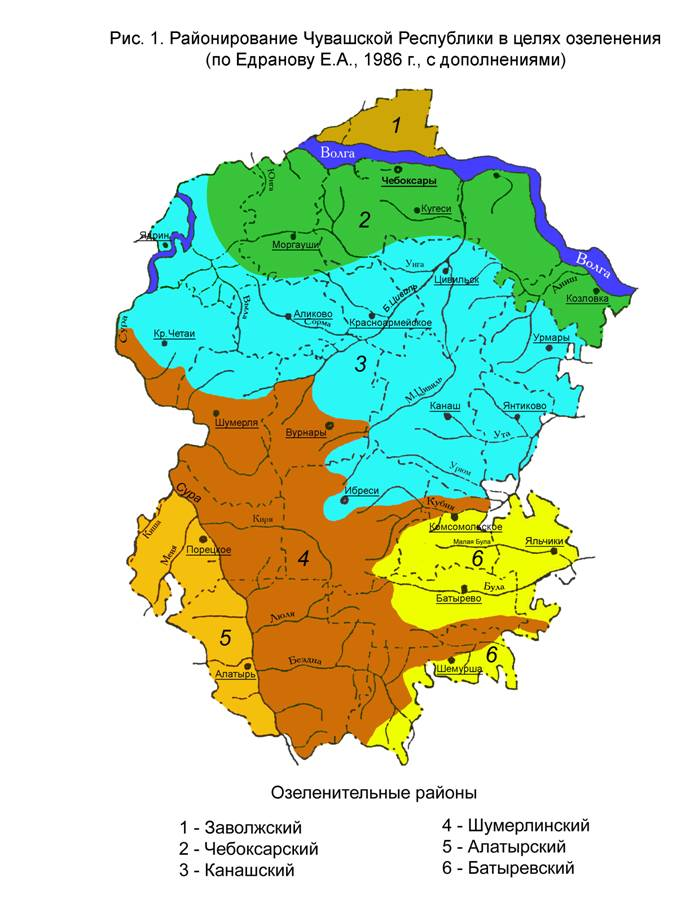 2. Подбор ассортимента и краткая характеристика газоновСемейство злаковых (Poaceae) – одно из самых крупных среди цветковых растений. По всему миру насчитывается около 10 тысяч видов. Однако существуют жесткие правила соответствия растений условиям газонной культуры. Злаки должны быть 1) зимостойкими и 2) многолетними растениями; 3) быстро отрастать после частых укосов и эффективно реагировать на минеральные подкормки; 4) обладать достаточно высокой декоративностью (яркая зеленая окраска, густая равномерная фактура покрова, большое количество укороченных облиственных побегов в приземном слое); 5) формировать прочную дернину (чтобы переносить вытаптывание, уплотнение почвы и другие нагрузки). Кроме того, желательно, чтобы злак обладал еще и способностью к вегетативному размножению в условиях газона, когда при регулярном скашивании возобновление из семян исключено.Если "просеять" все злаки через такие "фильтры" строгих требований, предъявляемых к растениям для газонов в России, то из колоссального разнообразия останется всего лишь три злака. Вот эти виды:
- мятлик луговой (Poa pratensis);
- овсяница красная (Festuca rubra);
- полевица тонкая (Agrostis tenuis).Для Чувашской республики  для различных видов газона подойдут следующие травы:партерный газон: мятлик луговой, овсяница красная, овсяница луговая, овсяница разнолистная, овсяница тростниковая;садово-парковый газон: житняк сибирский, мятлик болотный, мятлик лесной, мятлик луговой, овсяница красная, овсяница луговая, овсяница овечья, овсяница разнолистная, овсяница тростниковая, райграс пастбищный, ежа сборная, полевица.луговой газон: житняк сибирский, мятлик болотный, мятлик лесной, мятлик луговой, овсяница луговая, овсяница овечья, овсяница тростниковая, тимофеевка луговая.2.1. Основные виды трав, применяющиеся в создании газона:Мятлик относится к самым ранним растениям семейства злаковых. За счет этого газон становится зеленым почти сразу после того, как сходит снег. Растение очень быстро разрастается, и легко адаптируются к различному составу грунта и климату. Стоит отметить устойчивость травы к вытаптыванию и жизнестойкость в целом. Скашивать растение необходимо на высоте около 4 см от почвы. После каждого покоса злак начинает развиваться еще быстрее, формируя новые побеги и затягивая пустые участки. Листья мятлика растут вертикально. Они скашиваются легко и ровно. Также трава не образует комков и других формирований на поверхности земли. Трава прекрасно приспосабливается к среде, почти не восприимчив к разного рода заболеваниям.  	Покрывая почву плотным ковром, трава защищает ее от неблагоприятных факторов окружающей среды. Растение прекрасно себя чувствует в разных климатических условиях и на любой по составу почве. После достижения травой четырех сантиметров в высоту ее нужно подстричь. За счет того, что листья растут вертикально, траву легко обрезать. Если все сделать правильно, то газон будет еще гуще и распространится по всей территории.Мятлик неприхотлив в уходе и устойчив к большинству заболеваний. Период активного роста припадает на весну. Растение достигает взрослого возраста за 4 года. Перед зимой газон не стригут, а оставляют высотой в 10 сантиметров, чтобы обеспечить защиту корневой системы в течение неблагоприятного периода.Овсяница - это многолетняя злаковая культура, достигающая в высоту 60 см. В естественной среде она растет на лугах, а на дачах и в приусадебных хозяйствах широко распространена в качестве оформления посевных и рулонных газонов. Отличается неприхотливостью к типу грунта и климату: растение выдерживает засуху и морозы, хорошо растет и развивается даже на скудной почве.Вот несколько разновидностей, часто применяющихся для посева в газоне:- О.красная. Особенность данного вида заключается в том, что он распространяется по территории через подземные побеги. Благодаря этому траву повсеместно используют для заделывания проплешин на газонах. Лучше всего она растет и развивается на легких грунтах в прохладном климате.- О.красная волосовидная. Имеет тонкие вытянутые листья. Отличается наибольшей выносливостью, если сравнивать с другими видами. Довольно терпимо относится к отсутствию солнца, используется для теневого газона. Популярна при обустройстве полей для гольфа и декоративных газонов.- О.красная жесткая. Растет плотными низкорослыми кустами, формирующими густой травостой. Хорошо переносит отсутствие полива и затянувшуюся жару. Используется во всех типах газонов, кроме спортивного.- О.тростниковая. Является засухо- и жаростойкой разновидностью. Это свойство объясняется особенностями корневой системы, которая может проникать глубоко в землю и получать влагу даже при пересыхании верхнего слоя. В жаркие дни при отсутствии орошения овсяница тростниковая сохраняет свой насыщенный цвет и декоративный вид. Выдерживает вытаптывание, поэтому используется для обустройства детских площадок и спортивных газонов.- О.овечья. Одна из самых неприхотливых разновидностей, хорошо чувствует себя на бедных почвах, переносит засуху и зимние морозы. Может расти в затенении, формирует густой травостой. Используется для оформления газонов на приусадебных участках, всевозможных насыпях и обочинах дорог.Полевица побегообразующая (Agrostis stolonifera) представляет собой многолетний декоративный злак с хорошо развитой, ветвистой корневой системой, уходящей на глубину до 10 см. Листовые пластины узенькие, заостренные, с гладкой поверхностью и слегка шершавыми краями.Во время цветения трава выбрасывает рыхлые соцветия-метелки светлых оттенков. От кустиков диаметром 0, 3 м отходят тонкие усики длиной до полуметра. Они быстро укореняются, успевая за сезон покрыть довольно большую площадь.Хоть культура быстро устраняет с участка сорную траву и в быстрых темпах разрастается по территории, она неплохо приживается с другими злаковыми растениями. Её разрешено высаживать совместно с полевицей тонкой, овсяницей луговой, овсяницей красной, а также райграсом пастбищным. Вместе с тремя последними культурами можно проводить укрепительные работы на склонах.Райграс - это травянистый многолетник из семейства злаковых. Характеризуется высокой скоростью роста и уже в первый сезон после высаживания формирует ровный ковер. При оптимальных условиях произрастания образует травостой на протяжении 5-7 лет.Райграс получил широкое распространение в качестве газонной травы. Его высаживают на детских площадках, теннисных кортах, футбольных и баскетбольных полях. Как правило, содержание культуры в травосмеси составляет 15-20%. Чаще всего растение сочетают с овсяницей и мятликом.Райграс быстро разрастается и отличается устойчивостью к вытаптыванию. Уже спустя 1-1,5 месяца после посадки он формирует зеленую плотную лужайку. Эта трава успешно решает проблемы с осыпанием грунта на холмистой местности и склонах. Благодаря высокой плотности кустов не пропускает сорные травы, и это очень важно при оформлении декоративных и рулонных газонов.Райграс приятен на ощупь, по нему можно ходить босиком без боязни пораниться или уколоться. При правильном уходе многолетний райграс будет радовать вас своим внешним видом долгие годы. Эта трава позволит обустроить полноценную зону отдыха на придомовой территории.	2.3.	Оптимальное время посадки газона - конец апреля или май. В это время устанавливается плюсовая температура, почва насыщена влагой, солнце греет в щадящем режиме. В таких условиях трава без проблем приживется на участке и подготовится к зиме. Посадка газона весной дает положительный результат в 100% случаев.Сеять газон можно и летом, но в этом случае необходимо установить систему полива и орошения. Под палящим летним солнцем траве нужно больше воды для роста. Летние месяцы для посадки: июнь и конец августа.Возможна зимняя посадка семян газона. Нюансы этого мероприятия: норма высадки в 1,5-2 раза больше весенней, сложность подготовки почвы после осенних дождей или ранних заморозков. Посаженный зимой газон всходит сразу после таяния снега, трава сочная и насыщенного цвета. «Зимний» газон начинает радовать владельцев зеленым мягким ковром на месяц-полтора раньше. Несмотря на плюсы, посадка зимой остается рискованным и не всегда выигрышным делом.Осенью посадку газона начинают в конце августа, работать можно до конца сентябре, в период «бабьего лета». Количества солнечных дней и дождевой влаги в этот период способствуют развитию и укреплению зеленого покрытия перед зимой.2.4. Инструкция по подготовке участка к посеву газонаРасчет посева семян газона: на м2 земельного участка -  30-60г семян. 1. Очистите участок от мусора, камней. В первую очередь необходимо полностью очистить участок. Необходимо убрать любые камни, мусор, остатки древесины (пни).2. Перекопайте землю на глубину 25-35 сантиметров. При этом можно вскапывать лопатой или же мотокультиватором.3. После перекопки уберите все сорняки. Удалять все остатки сорняков нужно вместе с корневищами. Сделать это удобно с помощью граблей. Также следует убрать оставшиеся мусор, камни.Кстати! Сорняки можно удалить с помощью гербицидов (то есть химических препаратов для уничтожения сорных растений). Приобрести такие препараты можно в садовых магазинах. Использовать их нужно строго по инструкции!4. Улучшите качество почвы с помощью определенных добавок (органических удобрений, песка, торфа). Если на выбранном садовом участке неподходящая почва, то необходимо при подготовке улучшить ее структуру: Под тяжелые, глинистые почвы необходимо внести песок (1 стандартное ведро на квадратный метр). Если есть возможность, то можно помимо песка следует еще внести и торф (такое же количество).Под песчаный, легкий грунт — торф, дерновую или листовую землю, компост (по ведру каждого вещества на квадратный метр).5. Удобрите органикой. Рекомендуется удобрить землю органическими удобрениями — компостом (8 кг на 1 кв.м.).6. Повторно перекопайте участок.7. Внесите минеральные удобрения. В отличие от всех вышеописанных мероприятий, которые проводятся как минимум за месяц до посадки газона, внесение минеральных удобрений производится гораздо позже — за 10 дней до посева семян. Можно внести специальные универсальные удобрения, предназначенные для газона. Удобрения равномерно рассыпаются по участку, а потом заделываются в грунт граблями.8. Выровняйте участок. Разравнивание участка производится за 5-6 дней до посева. Данную процедуру подготовки можно разбить на 2 этапа: Первое разравнивание. Разровнять можно граблями, мотокультиватором, мотоблоком, лопатой. Очень важно, чтобы все земляные комья были разбиты, и земля стала рыхлой и однородной. Второе и последнее разравнивание — нужно идеально разровнять поверхность земли. На помощь придет большая ровная доска (или строительные правила), ее нужно перетаскивать по участку. Будет гораздо удобнее, если к доске прибить черенок от лопаты, и перетаскивать доску наподобие граблей. Или же можно использовать садовый (газонный) каток. В итоге поверхность земли должна быть ровной, без каких-либо впадин или возвышенностей, бугров.9. Полив земли. Полить подготовленную почву нужно за 2-3 суток до посева семян.3. Подбор ассортимента и краткая характеристика деревьев и кустарников, используемых в озеленении территорий.Ассортимент растений для зеленого строительства определяется исходя из комплекса требований, учитывающих климатические условия того или иного района, целевое назначение объекта, природные особенности озеленяемой площади (почвы, рельеф, гидрология, инсоляция и др.), архитектурно-планировочную ситуацию.Применяются различные виды и приемы озеленения: вертикальные (перголы, трельяжи, шпалеры), мобильные (контейнеры, вазоны), декоративные композиции из деревьев, кустарников, цветочного оформления, экзотических видов растений.При выборе материала в ходе ландшафтного проектирования огромное значение имеют эстетические особенности деревьев и кустарников, они характеризуются изменением размеров, формы, цвета, облиственности, что обусловлено их ростом и развитием, а также сезонными циклами жизнедеятельности. Каждое растение, особенно отдельно стоящее, имеет свои индивидуальные черты. В то же время в групповых посадках деревья и кустарники обладают способностью «притираться» друг к другу, образуя единую взаимосвязанную группу, обладающую определенной способностью к саморегулированию и формированию уравновешенного объема. 	Художественная выразительность того или иного вида растений определяется размерами, формой, оттенком, фактурой и подвижностью листвы, а также ее цветовой динамикой в различные времена года, характером, фактурой и цветом коры, характером цветения и плодоношения. Деревья, обладающие большой высотой, кряжистым толстым стволом и мощными ветвями, воспринимаются олицетворяющими силу, прочность. Тонкие стволики и ветви, свисающие ажурные кроны ассоциируются с грустью, нежностью, хрупкостью. Сообразно этому определяется их местоположение в ландшафте. Например, высокие мощные деревья, расположенные одиночно и группами на больших открытых полянах, позволяют осматривать их с разных расстояний. Плакучие формы, как правило, размещаются на небольших территориях, у водоемов, в виде одиночных и групповых посадок. 	Характер ветвления и облиствления определяет ажурность или плотность кроны дерева или кустарника и обусловливает их художественные особенности. Крона в зависимости от своей формы, отношения к высоте штамба, плотности, цветовой окраски в большей или меньшей степени влияет на «массу» всего растения. У одиночных экземпляров, растущих на открытом месте, развивается более мощная раскидистая крона, а ствол низкий и толстый. Примером этому могут служить дуб черешчатый, вяз. 	Архитектурные качества зеленых насаждений наиболее выражены размерами, характером ветвления, формой кроны и соотношением ее со стволом. Основную роль играют высота и силуэт насаждений, но при ближнем восприятии (в пределах одной высоты) приобретают главное значение декоративные детали, например листва и ее фактура, текстура коры, рисунок сучьев. 	Подбор ассортимента растений для создания композиций осуществляется, исходя из анализа их декоративных качеств и классификации по следующим признакам: 	1. Высота древесных растений и форма крон (регулярная, иррегулярная).2. Тип ветвления и цвет ветвей.3. Форма стволов, структура и цвет коры.4. Характер облиствения (грубая, средняя, тонкая фактура) и цвет листьев.5. Морфология и окраска цветков и плодов. 	Экологические условия развития растительности. При озеленении промышленных предприятий, санитарно-защитных зон и защитных полос вдоль магистралей необходимо учитывать газоустойчивость растений. Нельзя допускать высаживание светолюбивых пород в затененных дворах многоэтажных зданий. Иногда предъявляются повышенные требования к быстроте роста деревьев, к их ветрозащитной или шумозащитной способности. 	Почвы. Породы, требующие плодородных почв: дуб черешчатый и красный, липа, ольха черная, орех медвежий, платан, пихта, тополь белый, канадский, туркестанский; лещина, гортензия, сирень, туя западная, бузина.  	Деревья и кустарники для песчаных почв: айлант, береза бородавчатая, ива пурпурная и каспийская; клен синелистный, серебристый, татарский; сосна, лох узколистный и серебристый; тополь белый и канадский; смородина золотистая, акация желтая, таволга, снежноягодник и др.  	Для засоленных почв: айлант, гледичия каспийская, аморфа, гребенщик, сумах пушистый, гранат. Для влажных почв: береза пушистая, тополь, ива, лиственница, магнолия, эвкалипт, черемуха, смородина черная и красная.  	Породы, не требующие плодородных почв: береза пушистая и бумажная, акация белая, дуб пушистый, вяз мелколистный, ива, клен полевой, тополь душистый и московский, ирга, акация желтая, боярышник, лох, жимолость, таволга и др. 	Инсоляция. Светолюбивые породы: береза, дуб, груша, клен ясенелистный, красный, веерный, лиственница, ольха черная, тополь, сосна обыкновенная и горная, ясень, ива, таволга, гребенщик. Теневыносливые породы: каштан конский, граб, клен полевой и татарский, ель, липа, кипарис, платан, пихта; боярышник, кизильник, жимолость, калина, туя западная. 	Газостойкость. Наименее стойкие: акация желтая, береза пушистая, каштан конский, клен остролистный, ель обыкновенная, облепиха, сумах пушистый, сирень обыкновенная, сосна обыкновенная, рябина обыкновенная, ясень обыкновенный и манчжурский. Наиболее стойкие: ель колючая и Энгельмана, акация белая, айлант, бирючина, гледичия трехколючковая, дерен белый, жимолость татарская, кизильник блестящий, клен пенсильванский, татарский и ясенелистный, крыжовник, лох, магнолия, гранат, скумпия, смородина золотистая, спирея средняя, биллиарда, тополь канадский, серый, черный, шелковица, гребенщик, софора. 	Шумозащита. Хвойные породы: ель, пихта, туя и другие породы деревьев, сохраняющие плотную крону круглый год. Лиственные породы: липа, граб, шелковица, ильмовые, в подлеске — бирючина, гордовина, спирея. 	Пылезащита. Хвойные породы деревьев, лиственные породы (например, вяз) с густой кроной и шершавыми морщинистыми листьями. 	Быстрота роста. Быстрорастущие породы: береза, вяз, гледичия, карагач, клен ясенелистный и татарский, ива плакучая, тополь, яблоня, ольха черная, орех медвежий и черный, черемуха, ясень золотистый и обыкновенный, ель белая и колючая, кипарис, лиственница даурская, европейская и западная, сосна обыкновенная, крымская, гималайская и Веймутова, акация белая, айлант, барбарис, бересклет, бирючина, боярышник, бузина, дерен, чубушник, жимолость, калина, акация желтая, крушина, лох, смородина золотистая. Медленнорастущие породы, кедр, тис, вишня садовая, груша, дуб зимний и черешчатый, каштан, липа, платан, скумпия, самшит и др.	Иные особенности. Насаждения у спортивных площадок должны обладать высокой пылезащитностью, а также быть устойчивыми к механическим повреждениям и способными к регенерации. Желательно избегать деревьев с ажурными кронами, создающими блики. Примерно равные скорости восстановления поврежденных побегов имеют лиственница сибирская и европейская, береза бородавчатая, вяз мелколистный и гладкий, дуб красный, ива белая и ломкая, тополь белый и канадский, клен остролистный, липа мелколистная, рябина обыкновенная.Не рекомендуется применять древесные и кустарниковые породы с шипами, крылатками и другие, которые, засоряя площадки, создают травмоопасную ситуацию. Не рекомендуются и растения, сильно пылящие во время цветения и плодоношения — раздражающие дыхательные пути человека.	Насаждения у детских площадок, помимо их санитарно-гигиенических свойств – пылезащитности и бактерицидности, должны быть безопасными в травматическом отношении. Разместить деревья стоит с западной и южной стороны от игровой зоны, а вот с восточной стороны их лучше не высаживать, так как они будут закрывать участок от ультрафиолета, который обеззараживает территорию. Кроме того, нужно учесть траекторию перемещения людей и не закрыть подъезд к дому и другим важным объектам. При подборе растений для детской площадки нужно обращать внимание на то, какие деревья и кустарники являются аллергенами. Основные аллергенные деревья – это береза, ольха, ясень, орешник. Менее распространены в качестве аллергенов – дуб, бук, вяз, граб и другие.В ассортимент следует включать виды, которые были бы привлекательны, воспитывали в детях чувство прекрасного, интерес и любовь к природе. Здесь можно рекомендовать различные виды клена; интересен, например, клен остролистный, имеющий совершенные по форме листья, очень эффектные в осенний период. Желательно вводить виды древесных и травянистых растений, типичные для данной природной зоны, встречающиеся в фольклоре, включенные в учебники по биологии, отмечающие смену времен года.Так же необходимо позаботься об озеленении всей поверхности качественным газоном, в целях снижения риска травм при падении. В клумбах цветы должны быть, прежде всего, яркими. При этом они должны быть достаточно крепкими. Неплохо зарекомендовал себя следующий состав цветника: тюльпан, пион, колокольчик, алиссум, астра. При озеленении территории детских площадок, садов и школ запрещается использовать растения с ядовитыми плодами, а также с колючками и шипами. На игровой площадке не может быть следующих растений:хрупкие деревья, которые могут сломать от порывов ветра;виды и сорта и шипами и колючками (роза, боярышник, барбарис, облепиха, акация, юкка и многих другие);плодовые сорта;виды с декоративными ягодами, непригодными в пищу. Это пузыреплодник, снежноягодник, тис;душистые медоносы, которые привлекают пчел. Особенно это актуально для липы, смородины и груши;ядовитые деревья и цветы. Опасны дурман, клещевина, олеандр, наперстянка, ландыш. У большинства из них ядовиты все части.Для озеленения городов и сельских поселений Чувашской Республики рекомендуется 305 видов растений, в том числе: хвойные деревья и кустарники – 36; лиственные деревья – 93; лиственные кустарники – 167; лианы – 9 видов (таблица 1).С учетом биолого-экологических особенностей растений они распределены в 3 группы ассортимента:1 группа – основной, ведущий ассортимент;2 группа – дополнительный ассортимент;3 группа – растения ограниченного ассортимента.В 1 группу (основной, ведущий ассортимент) включены зимостойкие виды декоративных растений, устойчивые в разных типах посадок, легко размножаемые семенами и испытанные в городских условиях.Во 2 группу (дополнительный ассортимент) включены виды:а) зимостойкие, размножаемые только вегетативно (декоративные формы туи западной, можжевельника и др.);б) зимостойкие, но требовательные к влажности и плодородию почвы, поэтому нуждающиеся в особой агротехнике выращивания;г) с несколько ослабленной зимостойкостью (3-4 балла), но быстро восстанавливающие свою форму в следующий вегетационный период, ежегодно обильно цветущие и плодоносящие, либо легко размножаемые вегетативно.В 3 группу (ограниченный ассортимент) входят:зимостойкие растения, не устойчивые к дыму и газам, но пригодные для использования в лесопарковых массивах.Таблица 1Ассортимент древесных растений, кустарников и лиан для  озеленения городов и сельских поселений Чувашской РеспубликиПримечание:1. Жизненная форма и высота растений (графа 3):Д 1 – деревья первой величины, высота 20 м и выше;Д 2 – деревья второй величины, высота от 10 до 20 м;Д 3 – деревья третьей величины, высота от 5 до 10 м;К 1 – кустарники высокие, высота от 2 до 5 м;К 2 – кустарники низкие, высота до 2 м.Л – лианы.2. Тип использования (графа 4):Гп – главная порода;Сп – сопутствующая порода;Сол – солитер.3. Применение в озеленении и виды насаждений (графа 5):У – насаждения на улицах;П – насаждение парков и садов;С – насаждения скверов;Л – насаждения лесопарков и зеленых зон;И – живые изгороди;З – санитарно-защитные насаждения;О – насаждения ограниченного пользования.4. Группа ассортимента (графа 6):1 группа – растения основного, ведущего ассортимента;2 группа – растения дополнительного ассортимента;3 группа – растения ограниченного применения.5. Озеленительные районы (графа 7):1. Заволжский;2. Чебоксарский;3. Канашский;4. Шумерлинский;5. Алатырский;6. Батыревский.* - Для озеленения рекомендуются только мужские формы тополей.4. Ассортимент цветочно-декоративных растенийЦветочное оформление является одним из важных элементов архитектурно-художественного облика современных городов и сельских поселений. Кроме декоративности растения должны обладать устойчивостью в условиях городской среды. Немаловажным фактором является экономичность выращивания и содержания цветочных растений.Для озеленения городов и сельских поселений Чувашской Республики разработан ассортимент цветочно-декоративных растений, включающий 226 видов и сортов, в т.ч. однолетников – 80, двулетников – 9 видов, многолетников – 137 видов. Список рекомендуемых видов цветочно-декоративных растений, их эколого-биологическая характеристика и рекомендации по использованию в озеленении подробно изложены в таблице 2. Предлагается более широкое внедрение в озеленение многолетников, выращивание и содержание которых экономически выгодно. Рекомендуются также ранневесенние многолетники (арабисы, морозники, крокусы, бруннеры, сциллы, галантусы, хионодоксы, мускари, примулы, церастиумы, анемоны, горечавки, дороникумы, адонисы, маргаритки, пушкинии и др.), которые цветут в апреле-мае, когда рассада однолетников еще не высажена, а из многолетников цветут, в основном, только нарциссы и тюльпаны. Использование этих видов позволит восполнить недостаток раннецветущих растений в озеленении городов и сельских поселений. Предлагается выращивание перспективных однолетних быстрорастущих видов, которые можно высевать непосредственно в открытый грунт (диморфотека, кларкия, годеция, малопа, лаватера, календула, мак, бальзамин, эшшольция, космея, настурция, лен крупноцветковый и др.).  Особое внимание следует уделять вертикальному озеленению. Травянистые лианы не только украсят фасады зданий, летние кафе, беседки и т.д., но и помогут задекорировать нежелательные для обозрения постройки. Для вертикального озеленения в условиях Чувашии рекомендуются актинидия коломикта, виноград амурский, девичий виноград пятилисточковый, древогубец лазающий, древогубец щетковидный, жимолость вьющаяся, лимонник китайский. Для этого также подходят клематис гибридный, розы плетистые, фасоль огненно-красная, хмель японский, кобея лазающая и др. растения.Перспективным приемом цветочного оформления является создание миксбордеров. Миксбордеры – это сложные цветники, выполненные в пейзажной планировке, в которых растения подобраны по высоте, форме, окраске, времени цветения. При разработке ассортимента для миксбордера могут быть использованы до 50 и более видов цветочных культур. Как известно, наиболее устойчивыми сообществами (как естественными, так и искусственными) являются разнообразные по составу и сложные по структуре.Для миксбордеров в условиях Чувашской Республики рекомендуются следующие однолетники: агератум мексиканский, антиринум большой, астра китайская, недотрога бальзаминовая, бегония всегдацветущая, б. изящная, б. клубневая, вербена гибридная, василек синий, гвоздика китайская, георгина однолетняя, герань зональная, годеция крупноцветная, ирезине Линдена, календула лекарственная, кларкия изящная, клеома колючая, колеус (крапика) гибридный, кореопсис красильный, лаватера трехмесячная, левкой летний, лен крупноцветковый, лобелия эринус, мак – самосейка, мезембриантемум сердцевидный, мимулюс желтый, мирабилис ялап, настурция культурная, перилла кустарниковая, петуния гибридная, подсолнечник однолетний, портулак крупноцветковый, сальвия блестящая, с. хорминумовая, сальпиглоссис выемчатый, сантолина кипарисовая, скабиоза темно-пурпурная, схизантус визетонский, табак крылатый, тагетес прямостоячий, т. тонколистный, урсиния укропная, флокс Друммонда, хризантема килеватая, х. посевная, целозия серебристая, цинерария приморская, циния изящная, эхеверия односторонняя, эшшольция калифорнийская. Рекомендуемыми двулетниками для миксбордеров являются: агростемма обыкновенная, анютины глазки, гвоздика бородатая (турецкая), г. Гренадин, колокольчик средний, мальва розовая (шток-роза), наперстянка пурпурная, незабудка альпийская, энотера двулетняя и др.Для миксбордеров рекомендуются следующие многолетники: аквилегия гибридная, аконит (борец) клобучковый, астильба гибридная, астра альпийская, а. новоанглийская, а. новобельгийская, бадан толстолистный, безвременник (колхикум) осенний, бузульник зубчатый, вероника колосковая, гвоздика-травянка «Бриллиант», гейхера кроваво-красная, гелениум осенний, гиацинт восточный, гравилат коралловый, дельфиниум гибридный, ирис гибридный, и. низкий, катананхе голубая, кислица девятилистная, колокольчик персиколистный «Альба», коровяк гибридный,  купальница азиатская и др.Рекомендуется строительство каменистых садов, являющихся одной из современных форм озеленения, незаменимых при благоустройстве уже застроенной части городов. В парках и лесопарках следует создавать цветники в стиле Natur garden–«Природный сад», имитирующие природные участки (луг, лесная поляна).В связи с загрязнением городских почв тяжелыми металлами и противогололедными солями, вызывающими угнетение растений, рекомендуется строительство приподнятых цветников, в которых корнеобитаемый слой цветочных растений находится выше уровня дорог, что способствует уменьшению загрязнения почвы вредными выбросами и лучшему росту и состоянию растений в данных условиях.Эффективным приемом цветочно-декоративного оформления площадей, улиц, парков и скверов является создание объемных цветочных скульптур (птиц, зверей, сказочных рыб, шаров и др.). Основу этих скульптур составляет металлический каркас, который заполняется торфом, листовой землей, глиной, минеральными удобрениями. Цветочный декор выполняется из разнообразного ассортимента растений.Перспективным приемом является озеленение территорий учреждений и организаций цветниками в контейнерах. Контейнеры могут быть напольными, настенными, подвесными и изготавливаться из различных материалов, что обеспечивает легкую замену растений в случае необходимости.Выбор ассортимента и типов цветочных композиций зависит от значимости объектов озеленения и их функционального назначения, поскольку цветники должны представлять собой единое целое с озеленяемым объектом. Растения в цветнике должны быть правильно подобраны по окраске цветов, форме, высоте и времени цветения растений. Таблица 2Улучшенный ассортимент цветочно-декоративных растений для озеленениягородов и сельских поселений Чувашской РеспубликиПримечание:в графе 11 приняты следующие сокращения: бр – бордюры, рб. - рабатки, мб – миксбордеры, кл – клумбы, конт – цветочные контейнеры, гр – группы, мс – массивы, цв. луг – цветущие луга, л – ленты, цв. газ. – цветущие газоны, сол. – солитеры, ряд. – рядовые посадки, оп. – опушки, альп. – альпинарии, вод – водные устройства (фонтаны, каскады, пруды), б – балконы.знаком «+» отмечены оранжерейные растения.5. Озеленение улиц и автомобильных дорог Озеленение улиц и автомобильных дорог разделяют на два основных вида: защитное и декоративное. К защитному озеленению относят: снегозащитное, противоэрозионное, пескозащитное и шумо- газо- пыле- защитное. К декоративному относят озеленение, используемое для архитектурно-художественного оформления улиц.Снегозащитное озеленение создают для защиты дорожного полотна от снежных заносов, в виде одной или нескольких полос, при небольших объемах снегоприноса – в виде живых изгородей, внутри и вблизи которых снижается скорость ветра и происходит отложение снега.Противоэрозионное озеленение применяют для защиты дорог от разрушительного воздействия стока атмосферных осадков, эффективным способом защиты грунтовых поверхностей (обочин) является создание растительного покрова из трав с развитой корневой системой, образующей плотный, прочный дерновой слой.Пескозащитное озеленение служит для защиты автомобильных дорог от песчаных заносов, включает создание насаждений по схемам, аналогичным снегозащитным, а также закрепление прилегающих к дороге песков посевом трав.Шумо-газо-пылезащитное озеленение представляет собой многорядную ярусную посадку из солевыносливых и газоустойчивых древесно-кустарниковых видов и является эффективным препятствием на пути распространения шума, выхлопных газов и скапливающейся на дорожном покрытии пыли.Декоративное озеленение, органически вписываясь в окружающий ландшафт или маскируя непривлекательные места, усиливает связь улицы с окружающей средой. Декоративные посадки применяют и для обеспечения безопасности движения: обозначение трассы на большом расстоянии, особенно за пределами фактической видимости поверхности проезжей части; предупреждение водителей о примыканиях и перекрестках и др. По выполняемой роли и расположению декоративные посадки разделяют на основные посадки вдоль дороги (аллейные или рядовые), групповые посадки и смешанные (т.е. сочетающие основные и групповые посадки). Направляющие посадки указывают на изменение направления движения, издалека подсказывают водителю степень крутизны поворота – линейные посадки, расположенные параллельно оси проезда, длина которых зависит от радиуса поворота, а линия растений зрительно перекрывает всю ширину полосы движения. Барьерные посадки информируют водителя о невозможности продолжения движения в данном направлении, их создают на перекрестках, остановках общественного транспорта, транспортных развязках, на площадках отдыха.При проведении работ по озеленению территорий необходимо учитывать сроки начала и окончания вегетационного периода. Наиболее оптимальным временем посадки деревьев и кустарников являются весна и осень, когда растения находятся в естественном безлиственном состоянии или в состоянии пониженной активности физиологических процессов. Весенние посадки следует проводить после оттаивания и прогревания почвы до начала активного распускания почек и образования побегов. Осенние посадки - с момента опадения листьев до устойчивых заморозков. Хвойные породы лучше переносят пересадку в ранневесеннее время (начало апреля) и раннеосеннее (август - начало сентября).№ п/пНаименование объектов (элементов объектов) благоустройства и инженерного оборудованияОбщие данныеИзделия, материалы12341. Дворовые территории 1. Дворовые территории 1. Дворовые территории 1. Дворовые территории 1.1 Отмостка многоквартирного дома Отмостка многоквартирного дома примыкает к палисадникам или объединяется с примыкающим к ней тротуаром Бетонная тротуарная плитка на бетонном основании/ асфальтобетон 1.2 Палисадник Озелененные участки с газоном, кустарниками и цветниками из многолетников, примыкающие к отмостке многоквартирного дома и ограниченные пешеходным тротуаром и площадками перед входными группами в многоквартирный дом Бетонный садовый борт. Базовый ассортимент растений для озеленения палисадников 1.3 Площадки перед входными группами в многоквартирные дома На площадках устанавливаются скамьи и урныБетонная тротуарная плитка на жестком укатываемом бетонном основании. Базовый набор малых архитектурных форм 1.4 Пешеходный тротуар вдоль фасада многоквартирного дома Пешеходный тротуар организуется между палисадником и бортовым камнем пожарного проезда. Бетонная тротуарная плитка на жестком укатываемом бетонном основании/ асфальтобетон 1.5 Пожарный проезд Ширина пожарного проезда определяется с учетом требований законодательства в области пожарной безопасности. Может быть: - выполнен в одном уровне с площадками перед входными группами и совмещен с тротуаром; - отделен от пешеходного тротуара бортовым камнем Бетонная тротуарная плитка на жестком укатываемом бетонном основании/ асфальтобетон/ бетонный бортовой камень 1.6 Сад двора Организация сада двора производится с учетом прилегающих дворовых территорий существующей жилой застройки с повышением качества существующих объектов (элементов объектов) благоустройства. 1.6.1 Дорожно-тропиночная сеть Обеспечивает транзитные пути, прогулочные маршруты и связь между многоквартирными домами и площадками Водопроницаемое покрытие из бетонной тротуарной плитки и/или мягкое гравийное покрытие, стабилизированное полимерным составом. Утопленный садовый борт или полоса-ограничитель 1.6.2 Детские игровые площадки для различных возрастных групп (до 3 лет, 3-7 лет), площадки тихого отдыха, площадки для размещения спортивного оборудования для различных возрастных групп Размещение таких площадок выполняется с учетом инсоляционного режима и нормативных требований к расстоянию от окон жилых зданий, наземных парковок, технических сооружений. Игровое, спортивное оборудование размещаются с соблюдением зон безопасности, указанных производителем Водопроницаемое противоударное покрытие - резиновая крошка, резиновая и каучуковая плитка. Утопленный садовый борт. Базовый набор игрового и спортивного оборудования. Базовый набор малых архитектурных форм1.6.3 Участки газонов с древесно-кустарниковой растительностью Создание ландшафтных композиций из декоративных деревьев, красивоцветущих кустарников и цветочных растений. При инвентаризации существующих на территории жилой застройки зеленых насаждений определяются деревья и кустарники ценных пород, подлежащие сохранению Базовый ассортимент растений 2. Территории, прилегающие к УДС 2. Территории, прилегающие к УДС 2. Территории, прилегающие к УДС 2. Территории, прилегающие к УДС 2.1 Пешеходный тротуар вдоль фасада многоквартирного дома Организуется без палисадников. Обеспечивает беспрепятственное передвижение пешеходов, возможность формирования прифасадной зоны с размещением сезонных объектов общественного питания и услуг и организацию технической зоны тротуаров с размещением опор наружного освещения, элементов навигации, технических средств организации дорожного движения. Для озеленения пешеходного тротуара возможно создание рядовой посадки единичных групп деревьев и кустарников, контейнерное озеленение. Устанавливается крупноразмерный бортовой камень из гранита Крупноразмерная бетонная/ гранитная тротуарная плитка на жестком укатываемом бетонном основании/ бетонный бортовой камень. Базовый ассортимент растений 2.2 Открытые автостоянки для постоянного и временного хранения автотранспорта Размещение открытых автостоянок для постоянного и временного хранения автотранспорта выполняется на существующем местном проезде или при организации проезда в соответствии с новым планировочным решением УДС, с учетом требований региональных нормативов градостроительного проектирования города Москвы. Парковочные места располагаются продольно или под углом к проезжей части Асфальтобетон/ бетонный бортовой камень 2.3 Элементы озеленения Участки озеленения между местным проездом и городскими улицами, проездами и иными линейными объектами формируются в рамках поперечного профиля УДС 3. Территории внутриквартальных проездов 3. Территории внутриквартальных проездов 3. Территории внутриквартальных проездов 3. Территории внутриквартальных проездов 3.1 Пешеходный тротуар вдоль фасада многоквартирного дома Организуется без палисадников. Для озеленения пешеходного тротуара возможно создание рядовой посадки деревьев Бетонная тротуарная плитка на жестко укатываемом бетонном основании. Базовый ассортимент растений 3.2 Открытые автостоянки для постоянного и временного хранения автотранспорта Размещение открытых автостоянок выполняется на внутриквартальных проездах с учетом требований региональных нормативов градостроительного проектирования города Москвы. Структура организации парковочных мест (продольная, под углом к проезжей части) определяется, в том числе необходимостью размещения островков безопасности с элементами озеленения, служащих для организации пешеходных связей между многоквартирными домами, площадками для накопления ТКО, иными объектами Асфальтобетон/ парковка на газонной решетке/ бетонный бортовой камень 3.3 Проезжая часть внутриквартального проезда Ширина проезжей части внутриквартального проезда определяется с учетом требований в области безопасности дорожного движения. В случае примыкания проезда к многоквартирным домам проезжая часть внутриквартального проезда выполняет функции пожарного проезда при условии соблюдения нормативного расстояния до фасада многоквартирного дома Асфальтобетон/ бетонный бортовой камень 3.4 Площадки для накопления ТКО, объекты, предназначенные для хранения уборочного инвентаря, противогололедных материалов и иные объекты Территория объекта капитального строительства должна быть оборудована площадками для накопления ТКО, устроенными в соответствии с нормативами в области обращения с ТКО. Иные объекты размещаются в соответствии с требованиями к благоустройству и содержанию территории Асфальтобетон. Базовый набор коммунально-бытового оборудования 4. Территории озелененных объектов рекреации квартала, микрорайона (сады, бульвары, скверы) и спортивной зоны жилого квартала 4. Территории озелененных объектов рекреации квартала, микрорайона (сады, бульвары, скверы) и спортивной зоны жилого квартала 4. Территории озелененных объектов рекреации квартала, микрорайона (сады, бульвары, скверы) и спортивной зоны жилого квартала 4. Территории озелененных объектов рекреации квартала, микрорайона (сады, бульвары, скверы) и спортивной зоны жилого квартала 4.1 Дорожно-тропиночная сеть Планировочная структура объектов рекреации квартала, микрорайона формируется аллеями и прогулочными дорожками, которые образуют систему транзитных и кольцевых маршрутов. Возможно устройство велодорожек. Ширина велодорожек - 1,5-3,0 м, определяется с учетом требований нормативов градостроительного проектирования. Бульвар располагается посередине внутриквартального проезда и имеет минимальную ширину 10,0 м. При ширине бульвара более 15,0 м, кроме центральной аллеи, устраиваются боковые аллеи. В этом случае возможно устройство велодорожки Водопроницаемое покрытие из бетонной тротуарной плитки и/или мягкое гравийное покрытие, стабилизированное полимерным составом. Утопленный садовый борт или полоса-ограничитель 4.2 Элементы озеленения объектов рекреации Используются различные приемы формирования зеленых территорий: - сад - посадки формируются плотными древесно-кустарниковыми группами, аллейными и рядовыми посадками, с сочетанием быстрорастущих и медленнорастущих пород и включением красивоцветущих деревьев и кустарников; - бульвар предусматривает создание аллейных посадок из высокоствольных крупномерных деревьев вдоль главной аллеи и рядовых посадок и живых изгородей вдоль боковых аллей. Шаг посадок 5,0-6,0 м; - сквер компактная озелененная территория преимущественно с групповыми посадками деревьев и кустарников и цветочным оформлением; - иные приемы Устраиваются цветники из многолетников и однолетников. Базовый ассортимент растений 4.3 Детские игровые площадки для различных возрастных групп (3-7 лет, 7-12 лет), площадки тихого отдыха, площадки для спортивных и подвижных игр В квартале, микрорайоне площадки размещаются на свободной территории. Количество площадок и их размеры определяются планировочным решением с учетом требований нормативов градостроительного проектирования. Игровое и спортивное оборудование размещается с соблюдением зон безопасности, указанных производителем Водопроницаемое противоударное покрытие - резиновая крошка, резиновая и каучуковая плитка. Утопленный садовый борт. Базовый набор игрового и спортивного оборудования. Базовый набор малых архитектурных форм 4.4 Общественные зоны, в том числе площадки для проведения культурно-массовых мероприятий и кратковременного отдыха Размещаются на открытых участках объектов рекреации (участки мощения, лужайки и иные объекты). Могут оборудоваться временными нестационарными конструкциями для проведения концертов, ярмарок. В зоне проведения культурно-массовых мероприятий устанавливается санитарно-гигиеническое оборудование туалеты Водопроницаемое жесткое и мягкое покрытие, газон 4.5 Спортивные зоны Организация спортивной зоны жилого квартала (спортивное ядро, спортивные площадки, объекты проката спортивного инвентаря, иные объекты) возможна на территориях существующих образовательных организаций и/или на озелененных территориях объектов рекреации. Спортивные площадки для всех возрастных групп размещаются с учетом требований нормативов градостроительного проектирования. Площадки имеют сетчатое ограждение и освещение. Спортивная зона включает элементы озеленения. На территории спортивной зоны размещаются павильоны с раздевальными и санитарно-гигиеническими помещениями Водопроницаемое противоударное спецпокрытие/ утопленный садовый борт 4.6 Коммунально-хозяйственные зоны Зона предназначена для размещения площадок для накопления ТКО. Иные объекты размещаются в соответствии с требованиями к благоустройству и содержанию территорий Асфальтобетон/ бетонный бортовой камень. Базовый набор коммунально-бытового оборудования 4.7 Площадки для выгула собак Площадки для выгула собак размещаются с учетом санитарно-эпидемиологических требований. Размеры площадок не менее 400 кв.м. Площадки имеют сетчатое ограждение, освещение, периметральное озеленение. Оборудуются скамьями, урнами, информационными стендами Песчаное, песчано-земляное покрытие 5. Территории общественных пространств 5. Территории общественных пространств 5. Территории общественных пространств 5. Территории общественных пространств 5.1 Элементы озеленения территории общественных пространств Предусматривается использование различных приемов озеленения и цветочного оформления. На маршрутах интенсивного пешеходного движения предусматривается создание рядовых посадок. Шаг посадок деревьев 6,0-8,0 м. При невозможности высадки деревьев в грунт используется контейнерное озеленение. Минимальные размеры контейнеров 1,2x1,2x0,8 м - для деревьев и 0,8x0,8x0,5 м - для кустарников Базовый ассортимент растений 5.2 Общественные зоны, в том числе площадки для проведения культурно-массовых мероприятий и кратковременного отдыха Размещаются у социально значимых и/или транспортных объектов. Оборудуются индивидуальными малыми архитектурными формами. Возможно размещение произведений декоративно-прикладного искусства, декоративных водных устройств Бетонная/гранитная тротуарная плитка при условии обеспечения проезда спецтехники 6. Инженерное оборудование территории 6. Инженерное оборудование территории 6. Инженерное оборудование территории 6. Инженерное оборудование территории 6.1 Поверхностный водоотвод Организация рельефа территории должна обеспечивать водоотвод поверхностного стока от многоквартирных домов, иных зданий, строений, сооружений. Отвод атмосферных вод осуществляется поверхностным стоком по лоткам проездов в дождеприемные решетки проектируемой сети дождевой канализации Определяются в проекте 6.2 Наружное освещение Для освещения пожарного проезда устанавливаются опоры наружного освещения высотой 9-11 м. Опоры наружного освещения могут быть установлены на пешеходном тротуаре, не мешая передвижению пешеходов, включая маломобильные группы населения. На территории сада двора и территории озелененных объектов рекреации устанавливаются современные декоративные опоры освещения (торшеры), высотой 5-7 м Светодиодные светильники. Базовый набор малых архитектурных форм 6.3 Поливочный водопровод Для ухода за зелеными насаждениями сада необходимо устройство поливочного водопровода Определяются в проекте 6.4 Система наружного видеонаблюдения Элементы оборудования устанавливаются на фасадах зданий и/или на опорах наружного освещения Определяются в проекте № п/п Наименование 1 Детские игровые площадки для детей до 3 лет 1.1 Песочница 1.2 Горка 1.3 Карусель 1.4 Качели подвесные (2 сиденья со спинкой) 1.5 Качалка на пружине 1.6 Качалка-балансир 1.7 Домик мини 1.8 Игровая форма 2 Детские игровые площадки для детей 3-7 лет 2.1 Игровой комплекс 2.2 Карусель 2.3 Качели подвесные (2 сиденья без спинки) 2.4 Лабиринт 2.5 Качалка на пружине 2.6 Качалка-балансир 2.7 Тоннель 2.8 Теневой навес 3 Детские игровые площадки для детей 7-12 лет 3.1 Игровой комплекс 3.2 Качели подвесные (2 сиденья без спинки) 3.3 Качели «Гнездо» 3.4 Пространственная сетка 3.5 Спортивный игровой комплекс 4 Площадки для размещения спортивного оборудования 4.1 Гимнастический комплекс 4.2 Тренажер «Шаговый» 4.3 Тренажер «Эллиптический» 4.4 Тренажер «Двойной турник» 4.5 Тренажер «Двойные лыжи» № п/п Наименование 1 Скамья со спинкой 2 Скамья без спинки 3 Стол 4 Контейнер для зеленых насаждений, цветочницы, вазоны 5 Урна 6 Элемент-ограничитель въездов 7 Торшер со светодиодным светильником (высота - 5-7 м, шаг размещения - 20 м) 8 Опора наружного освещения со светодиодным светильником (высота - 9-11 м, шаг размещения 25-30 м) 9 Световой столбик № п/пНаименование1 Некапитальные объекты, предназначенные для хранения инвентаря и временного хранения противогололедных материалов для уборки и содержания дворовых территорий 2 Укрытие контейнеров для накопления ТКО 3 Контейнер для накопления ТКО (евроконтейнер) 4 Иные объекты №п/пВиды растенийВысота, жизненная форма растенийТип использованияПрименение в озеленении и виды насажденийГруппа ассортиментаОзеленительные районы12345667Хвойные деревья и кустарникиХвойные деревья и кустарникиХвойные деревья и кустарникиХвойные деревья и кустарникиХвойные деревья и кустарникиХвойные деревья и кустарникиХвойные деревья и кустарникиХвойные деревья и кустарники1Ель аянскаяД 1Сп.Сол.С.П.Л.О.221-62Ель канадская ф. «Коническая»Д 3Сол.С.П.Л.О.221-63Ель колючая ф. "Голубая"Д 1Сп.Сол.С.П.Л.О.З.111-64Ель канадскаяД 1Сп.Сол.С.П.Л.О.221-65Ель обыкновеннаяД 1Гп.Сп.Сол.С.П.Л.И.О.221-46Ель сербскаяД 1Сп.Сол.С.П.Л.О.221-67Ель сибирскаяД 2Гп.Сп.Сол.С.П.Л.И.О.221-68Ель сибирская ф. «Голубая»Д 1Гп.Сп.Сол.С.П.Л.О.221-69Ель шершаваяД 1Сп.Сол.С.П.Л.О.221-610Лиственница даурскаяД 1Сп.Сол.С.П.Л.О.222-611Лиственница европейскаяД 1Сп.Сол.С.П.Л.О.111-612Лиственница КэмпфераД 1Сп.Сол.С.П.Л.О.222-613Лиственница приморскаяД 1Сп.Сол.С.П.Л.О,222-614Лиственница сибирскаяД 1Сп.Сол.С.П.Л.О.З.111-615Лиственница СукачеваД 1Сп.Сол.С.П.Л.О.З.221-616Лиственница японскаяД 1Сп.Сол.У.П.С.Л.О.221-617Можжевельник обыкнов.Д 3Сп.Сол.С.П.Л.И.З.221-4,618Можжевельник казацкийК 2Сп.Сол.С.П.Л.З.221-619Можжевельник об. ф. «Каменная»К 2Сп.Сол.С.П.Л.О.331-620Можжевельник казацкий ф. «Эректа»К 2Сп.Сол.С.П.Л.О.331-621Пихта сибирскаяД 1Гп.Сп.Сол.С.П.Л.О.331-622Пихта ФразераД 1Сп.Сол.С.П.Л.О.221-623Псевдотсуга МензиезаД 1Гп.Сп.Сол.С.П.Л.О.2224Сосна горнаяД 3Сп.Сол.С.П.Л.О.З.2225Сосна БанксаД 2Сп.Сол.С.П.Л.О.2226Сосна веймутоваД 1Гп.Сп.Сол.С.П.Л.О.З.2227Сосна кедровая сибирскаяД 1Гп.Сол.С.П.Л.О.2228Сосна обыкновеннаяД 1Гп.Сол.С.П.Л.О.221-629Тис ягодныйК 2Сп.Сол.С.П.Л.О.3330Туя западнаяД 3Гп.Сп.Сол.У.П.С.Л.И.З.111-631Туя западная ф. ВагнераД 3Гп.Сп.Сол.У.П С.Л И.З.221-632Туя западная ф.БоотиД 3Сол.С.П.Л.О.З.331-633Туя западная ф.ЗолотаяД 3Гп.Сол.У.П.С.Л.И.О.З.111-634Туя западная ф.Золотисто-кончиковаяД 1Гп.Сол.У.П.С.Л.И.О.З.111-635Туя западная ф.КолоновиднаяД 1Гп.Сол.У.П.С.Л.И.О.З.111-636Туя западная ф. ШаровиднаяК 2Сол.П.С.Л.О.221-6Лиственные деревьяЛиственные деревьяЛиственные деревьяЛиственные деревьяЛиственные деревьяЛиственные деревьяЛиственные деревьяЛиственные деревья37Бархат амурскийД 2Сп.Сол.У.П.С.О.222-638Береза бумажнаяД 1Сп.П.Л.222-639Береза повислая (плакучая)Д 2Гп.Сп.Сол.У.П.С.Л.О.111-640Береза новоаляскскаяД 2Сол.С.П.О.331-641Береза пушистаяД 2Гп.Сп.Сол.У.П.С.Л.О.111-642Береза туркестанскаяД 2Сол.С.П.О.332-643Береза ЭрманаД 2Сол.С.П.Л.О.332-644Боярышник бело-розовыйД 3Сп.Сол.С.П.Л.И.О.222-645Боярышник волжскийД 3Сп.Сол.Л.И.О.332-646Боярышник колючийД 3Сп.Сол.У.С.И.О.З.222-647Боярышник КорольковаД 3Сп.Сол.Л.И.О.З.222-648Боярышник крупносемянныйД 3Сп.Сол.С.Л.И.О.222-649Боярышник МаксимовичаД 3Гп.Сп.Сол.У.С.Л.И.З.112-650Боярышник однопестичный ф. Розово-махроваяД 3Гп.Сп.Сол.У.С.Л.И.О.З.222-651Боярышник перисто-надрезанныйД 3Гп.Сп Сол.У.С.Л.И.О.З.112-652Боярышник полумягкийД 3Сп.Сол.У.С.Л.И.О.З332,553Боярышник ПрингеляД 3Гп.Сп.Сол.У.С.Л.И.О.З.222,554Боярышник приречныйД 3Гп.Сп.Сол.У.С.Л.И.О.З.222-655Боярышник сибирскийД 3Гп.Сп.Сол.У.П.С.Л.И.О.З.112-656Боярышник черныйД 3Сп.Сол.У.П.С.Л.И.О.З.222-657Боярышник ФаксонаД 3Гп.Сп.Сол.У.П.С.Л.ИО.З.222-658Вишня обыкновеннаяД 3Сп.Сол.С.Л.П.О.З.221-659Вишня птичья (черешня)Д 3Сп.Сол.С.Л.П.332-660Вяз гладкийД 2Сп.Л.О.З.111-661Вяз приземистыйД 3Сол.С.Л.О.З.331-662Вяз шершавыйД 2Гп.Сп.Сол.У.С.Л.О.З.111-663Груша уссурийскаяД 2Сол.П.С.Л.О.З.222,564Дуб красныйД 1Гп.Сол.У.П.С.Л.О.З.221-665Дуб черешчатыйД 1Гп.Сол.У.П.С.Л.О.111-666Ива белая (ветла)Д 2Гп.Сп.Сол.У.С.Л.О.З.112-667Ива белая ф.ПлакучаяД 2Сол.У.П.С.Л.О.221-668Ива остролистнаяД 1Гп.Сп.Сол.У.П.С.Л.О.З.111-669Ива серебристаяД 1Сп.Сол.У.П.С.Л.О.З.221-670Ива пурпурнаяД 3Сп.Сол.У.П.С.Л.О.З.111-671Конский каштан обыкновенныйД 2Гп.Сп.Сол.У.П.С.Л.О.З.222,3,5,672Клен Гиннала (приречный)Д 3Сп.Сол.У.П.С.Л.О.З.111-673Клен зеленокорыйД 2Сп.Сол.У.П.С.Л.О.221-674Клен ложноплатановыйД 1Сол.У.П.С.Л.О.332-675Клен остролистныйД 2Гп.Сп.Сол.У.П.С.Л.О.З.111-676Клен остролистный ф. «Пурпурный король»Д 3Сол.У.П.С.Л.О.221-677Клен татарскийД 3Сп.Сол.П.С.Л.О.111-678Клен усеченныйД 3Сол.П.С.Л.331-679Клен четырехмерный ф. БерезолистнаяД 3Гп.Сол.П.Л.21-61-680Клен ясенелистныйД 2Сп.Л.С.О.З.21-61-681Липа крупнолистнаяД 1Сп.Сол.П.С.Л.О.Г.22,3,5,62,3,5,682Липа мелколистнаяД 1Гп.Сп.Сол.У.П.С.Л.О.Г.11-61-683Облепиха крушиноваяД 3Сп.Сол.Л.11-61-684Ольха курчаваяД 3Сп.Сол.П.С.Л.32-62-685Ольха сераяД 1Сп.Сол.П.С.Л.О.32-62-686Ольха чернаяД 1Сп.Сол.П.Л.31,2,4,51,2,4,587Ольха японскаяД 3Сп.Сол.П.С.Л.О.31-61-688Орех маньчжурскийД 2Гп.Сп.Сол.У.П.С.Л.О.11-61-689Рябина обыкновен.Д 3Гп.Сп.Сол.У.П.С.Л.О.11-61-690Рябина промежуточная (шведская)Д 2Сп.Сол.У.П.С.Л.О.21-61-691Рябина ольхолистнаяД 3Сп.Сол.У.П.С.Л.31-61-692Рябина гибриднаяД 3Сп.Сол.У.П.С.Л.О.11-61-693Рябина глоговинаД 3Сп.Сол.У.П.С.Л.О.21-61-694Рябина сибирскаяД 3Гп.Сп.Сол.У.П.С.Л.О.21-61-695Робиния лжеакация (белая акация)Д 2Сол.П.С.Л.О.32,3,5,62,3,5,696Слива домашняяД 3Сп.Сол.П.С.Л.О.21-61-697Слива растопыреннаяД 3Сп.Л.З.22-62-698Слива колючая (терн)Д 3Сп.Л.И.З.22-62-699Слива черная (канадская)Д 3Сол.П.С.Л.О.22-62-6100Тополь бальзамический *Д 1Гп.Сол.С.Л.О.З.11-61-6101Тополь белый (серебристый)Д 1Гп.Сп.Сол.У.П.С.Л.О.З.11-61-6102Тополь берлинскийД 1Сп.Сол.С.П.Л.О.З.21-61-6103Тополь белый пирамидальныйД 1Гп.Сол.У.П.С.Л.О.З.11-61-6104Тополь душистыйД 1Сп.Сол.У.П.С.Л.О.З.21-61-6105Тополь дрожащий (осина)Д 1Сп.Л.З.31-61-6106Тополь волосистоплодныйД 1Гп.Сп.П.Л.О.З.21-61-6107Тополь краснонервныйД 1Сп.У.П.С.Л.О.31-61-6108Тополь лавролистныйД 1Сп.У.П.С.Л.О.З.21-61-6109Тополь ленинградскийД 1Сп.П.Л.О.21-61-6110Тополь московскийД 1Сп.У.П.С.Л.О.21-61-6111Тополь ивантеевскийД 1Сп.П.С.Л.О.З.22-62-6112Тополь советский пирамидальныйД 1Гп.Сол.У.П.С.Л.О.З.11-61-6112аТополь черный (осокорь)Д1Гп.Сол.У.П.С.Л.О.З.11-61-6113Черемуха виргинскаяД 3Гп.Сп.Сол.П.С.Л.З.11-61-6114Черемуха ГреяД 3Сп.Сол.У.П.С.Л.О.21-61-6115Черемуха МаакаД 3Сп.Сол.У.П.С.Л.О.11-61-6116Черемуха обыкновеннаяД 3Гп.Сп.Сол.У.П.С.Л.О.11-61-6117Черемуха пенсильванскаяД 3Сп.Сол.П.С.Л.О.З.21-61-6118Шелковица белаяД 3Сол.С.Л.32-62-6119Яблоня леснаяД 3Сп.Сол.У.П.С.Л.О.З.21-61-6120Яблоня маньчжурскаяД 3Сп.Сол.У.П.С.Л.21-61-6121Яблоня НедзвецкогоД 3Сп.Сол.У.П.С.Л.О.З.11-61-6122Яблоня Палласа (сибирская)Д 3Сп.Сол.,У.П.С.Л.О.З.21-61-6123Яблоня сливолистнаяД 3Гп.Сп.Сол.У.П.С.Л.О.11-61-6124Яблоня сахалинскаяД 3Сп.Сол.У.П.С.Л.31-61-6125Яблоня ЦумиД 3Сп.Сол.У.П.С.Л.О.21-61-6127Яблоня ягоднаяД 3Сп.Сол.У.П.С.Л.О.З.11-61-6128Ясень обыкновенныйД 1Гп.Сп.Сол.У.П.С.Л.О.З.11-61-6129Ясень пенсильванскийД 2Сп.Сол.У.П.С.Л.О.З.11-61-6Лиственные кустарникиЛиственные кустарникиЛиственные кустарникиЛиственные кустарникиЛиственные кустарникиЛиственные кустарникиЛиственные кустарникиЛиственные кустарники130Акантопанакс сидячецветковыйК 2Сол.Л.32-62-6131Арония черноплоднаяК 1Сп.Сол.У.П.С.Л.О.З.11-61-6132Аморфа кустарниковаяК 2Сп.Сол.П.С.Л.О.З.32-62-6133Барбарис амурскийК 1Сп.Сол.У.П.С.Л.И.О.21-61-6134Барбарис восточныйК 1Сп.Сол.У.П.С.Л.И31-61-6135Барбарис обыкновенныйК 2Сп.Сол.У.П.С.Л. И.О.З11-61-6136Барбарис об. ф. Темно-пурпурнаяК 2Сп.Сол.У.П.С.Л.И.О.З11-61-6137Барбарис китайскийК 2Сп.Сол.П. С.Л. И.31-61-6138Барбарис крупноколючковыйК 1Сп.Сол.У.П.С.Л.И.31-6139Барбарис корейскийК 2Сп.Сол.У.П.С.Л.И.О.11-6140Барбарис разноножковыйК 1Сп.Сол.У.П.С.Л.И.О.31-6141Барбарис ТунбергаК 2Сол.П.С.Л.О.З.11-6142Бересклет бородавчатыйК 1Сп.Сол.П.Л.О.З.21-6143Бересклет европейскийК 1Сп.Сол.П.С.Л.О.З.21-6144Бирючина обыкновеннаяК 2Сол.С.Л.З.22-6145Бузина кистистая (об.)К 1Сол.Сп.Л.З.11-6146Бузина чернаяК 1Сп.Сол.У.П.С.Л.З.11-6147Бузина черная ф. Золотисто-окаймлённаяК 2Сп.Сол.У.П.С.Л.З.31-6148Бузина черная ф. Глубоко- рассечённаяК 2Сп.Сол.П.С.Л.31-6149Бузина кистистая ф. ГлубокорассечённаяК 1Сп.Сол.C.Л.О.З.11-6150Вейгела ранняяК 2Сп.Сол.У.П.С.Л.О.11-6151Вишня БессеяК 2Сп.Сол.С.Л.О.21-6152Вишня войлочнаяК 1Сп.Сол.П.С.Л.О.З.11-6153Гортензия древовиднаяК 2Сп.Сол.У.П.С.Л.О.21-6154Гортензия метельчатаяК 2Сп.Сол.У.П.С.Л.О.З.21-6155Дрок красильныйК 2Сп.Сол.П.С.Л.И.О.32-61234567156Дерен БейлиК 2Сп.П.С.Л.О.З.21-6157Дерен белыйК 2Сп.Сол.П.С.Л.И.О.З.11-6158Дерен белый ф.Серебристо- окаймлённаяК 2Сп.Сол.П.С.Л.И.О.З.11-6159Дерен красныйК 1Сп.Сол.У.С.И.О.З.21-6160Дерен морщинистыйК 1Сп.У.П.С.Л.И.О.З31-6161Дерен зеленокорыйК 1Сп.У.П.С.Л.И.О.З.21-6162Дерен косойК 1Сп.У.П.С.Л.О.З.21-6163Жестер даурскийК 1Сп.П.Л.И.31-6164Жестер мелколистныйК 1Сп.П.Л.21-6165Жестер слабительныйК 1Сп.П.Л.З.21-6167Жимолость обыкновеннаяК 1Сп.Л.И.О.З.21-6168Жимолость красиваяК 1Сп.П.Л.О.31-6169Жимолость РупрехтаК 2Сп.Сол.У.П.С.Л.О.З.11-6170Жимолость серо-пепельнаяК 2Сп.П.Л.22-6171Жимолость съедобнаяК 2Сп.Сол.У.П.С.Л.И.О.11-6172Жимолость сизаяК 1Сп.Сол.У.П.С.Л.О.21-6173Жимолость татарскаяК 2Сп.Сол.С.Л.О.З.22-6174Жимолость чернаяК 2Сп.Сол.П.С.Л.И.О.11-6175Жимолость ФердинандаК 2Сп.Сол.П.С.Л.И.О21-6176Жимолость ШамиссоК 2Сп.Сол.П.С.Л.О.32-6177Ива ЛедебураК 1Сол.С.Л.31-6178Ива прутовиднаяК 1Сп.Сол.С.П.Л.З.11-6179Ива русскаяК 1Сп.Сол.П.Л.О.11-6180Ива трехтычинковаяК 1Сп.Сол.П.Л.О.21-6180аИва остролистнаяК 1Сп.СолП.Л.О.З.11-6181Ирга канадскаяК 1Сп.Сол.У.П.С.Л.О.З.11-6182Ирга круглолистнаяК 1Сп.Сол.С.Л.И.О.З.31-6183Ирга колосистаяК 1Сп.Сол.П.С.Л.О.З.11-61234567184Ирга малоплоднаяК 2Сп.Сол.П.Л.31-6185Ирга низкаяК 2Сп.Сол.П.С.Л.О.21-6186Ирга обильноцветущаяК 2Сп.Сол.П.С.Л.О.21-6187Калина буреинскаяК 1Сп.Сол.П.С.Л.О.З.21-6188Калина гордовинаК 1Сп.Сол.П.С.Л.О.З.12-6189Калина зубчатаяК 1Сп.Сол.У.П.С.Л.О.22-6190Калина обыкновеннаяК 1Гп.Сп.Сол.У.П.С.Л.О.З.12-6191Калина обыкновенная ф. Снежный шарК 1Сп.Сол.У.П.С.Л.О.12-6192Калина СаржентаК 1Сп.Сол.П.Л.О.З.22-6193Карагана сафлоролистнаяК 1Сп.Сол.П.Л.32-6194Карагана древовиднаяК 1Сп.У.П.С.Л.О.12-6195Карагана древовидная ф. ПлакучаяК 1Сол.П.С.ЛО.21-6196Карагана кустарниковаяК 1Сп.У.П.С.Л.О.11-6197Карагана пекинскаяК 1Сп.П.Л.32-6198Кизильник блестящийК 2Сп.Сол.У.П.С.Л.И.О.З.11-6199Кизильник цельнокрайнийК 2Сп.Сол.П.С.Л.И.О.З.11-6200Крушина ломкаяК 2Сп.Сол.С.Л.О.З.21-6201Курильский чай кустарниковыйК 2Сп.Сол.П.С.Л.И.О.З.11-6202Курильский чай маньчжурскийК 2Сп.Сол.П.С.Л.И.О21-6203Курильский чай ФридрихсонаК 2Сп.Сол.П.С.Л.И.О.11-6204Крыжовник ВатсонаК 2Сол.Л.32-6205Крыжовник шиповниковыйК 2Сол.Л.32-6206Лещина обыкновеннаяК 1Сп.Л.З.21-6207Лох серебристыйК 1Сп.Сол.П.С.Л.О.З.21-6208Лох узколистныйК 1Сп.Сол.П.С.Л.О.З.24,5,6209Магония падуболистнаяК 2Сол.П.С.Л.О.З22-6210Малиноклен душистыйК 2Сол.П.С.Л.21-6211Малиноклен нутканскийК 2Сол.С.Л.31-61234567212Малиноклен боярышниковолистныйК 2Сол.Л.31-6213Малина сахалинскаяК 2Сол.Л.32-6214Миндаль низкийК 2Сол.П.С.Л.О.З12-6215Мушмула германскаяК 2Сол.П.С.Л.32-6216Ольха зеленаяК 1Сп.Сол.П.Л.31-6217Паслен сладко-горькийК 2Сол.С.Л.32,5,6218Птелея трехлистнаяК 2Сол.П.С.Л.О.З.11-6219Пузыреплодник калинолистныйК 1Сп.У.П.С.Л.И.О.11-6220Пузыреплодник калинолистный ф. ЗолотистоокаймлённаяК 1Сп.Сол.У.П.С.Л.И.О.11-6221Пузыреплодник головчатыйК 1Сп.У.П.С.Л.И.О.З.11-6222Пузыреплодник золотистыйК 2Сол.Сп.П.С.Л.И.О.З.11-6223Пузыреплодник крупноприцветниковыйК 1Сп.П.С.Л.И.О.З.21-6224Пузыреплодник крупнолистныйК 1Сп.У.П.С.Л.И.О.З.11-6225Пузыреплодник мальвообразныйК 1Сп.У.П.С.Л.И.О.З.11-6226Пузыреплодник однопестичныйК 1Сп.У.П.С.Л.И.О.З.11-6227Пузыреплодник промежуточныйК 1Сп.У.П.С.Л.И.О.З.11-6228Рододендрон ЛедебураК 2Сол.П.С.О.32-6229Ракитник русскийК 2Сп.Л.З.11-6230Роза грандифлораК 2Сол.П.Л.О.31-6231Роза коричнаяК 1Сп.Сол.У.П.С.Л.И.О.11-6232Роза БеггераК 1Сп.Сол.У.П.С.Л.И.О.21-6233Роза морщинистаяК 1Сп.Сол.У.П.С.Л.И.О.З.11-6234Роза плетистаяК 1Сол.П.Л.О.21-6235Роза собачьяК 1Сп.Сол.У.П.С.Л.И.О.З.11-6236Роза скальнаяК 1Сп.Сол.У.П.С.Л.О.21-6237Роза полиантоваяК 2Сол.П.С.Л.О.21-6238Роза колючейшаяК 1Сп.Сол.П.С.Л.И.О.З.21-6239Роза ремонтантнаяК 1Сол.П.С.Л.О.21-61234567240Роза чайно-гибриднаяК 2Сол.П.С.Л.О.21-6241Роза флорибундаК 2Сол.П.С.Л.О.21-6242Рябинник ЛиндлеяК 2Сп.Сол.У.П.С.Л.И.31-6243Рябинник рябинолистныйК 2Сп.Сол.У.П.С.Л.И.О.З.11-6244Сибирка алтайскаяК 2Сп.Сол.С.Л.И.О.21-6245Сирень амурскаяК 1Сп.Сол.У.П.С.Л.О.З.11-6246Сирень ВольфаК 1Сол.П.С.Л.О.З.21-6247Сирень венгерскаяК 1Сп.Сол.У.П.С.Л.О.З.11-6248Сирень ЗвягинцеваК 1Сп.Сол.У.П.С.Л.О.З11-6249Сирень волосистаяК 2Сол.П.С.Л.О.З.21-6250Сирень мохнатаяК 1Сп.Сол.У.П.С.Л.О.З.11-6251Сирень обыкновеннаяК 1Сп.Сол.У.П.С.Л.О.З.11-6252Сирень персидскаяК 1Сол.П.С.Л.О.З.31-6253Слива уссурийскаяК 1Сол.П.С.Л.О.З21-6254Скумпия (желтинник)К 2Сол.П.С.Л.О.З.32-6255Скумпия об. ф .ПурпурнаяК 2Сол.П.С.Л.О.12-6256Смородина алтайскаяК 2Сол.С.Л.21-6257Смородина альпийскаяК 2Сол.С.Л.З.И.11-6258Смородина двуиглаяК 2Сол.С.Л.11-6259Смородина золотаяК 2Сол.П.С.Л.О.З.11-6260Смородина гудзонскаяК 2Сп.Сол.С.Л.О.31-6261Смородина кроваво-краснаяК 2Сол.П.С.Л.О.З.31-6262Смородина душистаяК 2Сп.Сол.П.С.Л.О.З.11-6263Смородина КомароваК 1Сол.П.С.Л.О.З.21-6264Смородина ВатсонаК 2Сп.Сол.С.Л.З.31-6265Смородина равноволосаяК 2Сп.Сол.С.Л.З.21-6266Снежноягодник белыйК 2Сп.Сол.У.П.С.Л.И.О.З.11-6267Снежноягодник округлыйК 2Сп.Сол.У.П.С.Л.И.О.З.31-61234567268Спирея белоцветковаяК 2Сол.П.С.Л.И.О.31-6269Спирея березолистнаяК 2Сол.П.С.Л.И.О.З.11-6270Спирея БумальдаК 2Сол.П.С.Л.И.О.З.21-6271Спирея БиайраК 2Сол.П.С.Л.И.О.11-6272Спирея ВангуттаК 2Сол.С.Л.И.О.З.11-6273Спирея густоцветковаяК 2.Сол.С.Л.И.О.21-6274Спирея дубравколистнаяК 2Сп.Сол.С.Л.И.О.З.12-6275Спирея зверобоелистнаяК 2Сол.С.Л.И.О.21-6276Спирея иволистная ф. БелоцветковаяК 2Сол.П.С.Л.И.О.З.31-6277Спирея карликоваяК 2Сол.П.С.О.32-6278Спирея ниппонскаяК 2Сол.П.С.Л.О.21-6279Спирея средняяК 2Сп.Сол.У.П.С.Л.И.О.З.11-6280Спирея СтевенаК 2Сол.П.С.Л.О.З.31-6281Спирея уссурийскаяК 2Сол.П.С.Л.О.З.31-6282Спирея широколистнаяК 2Сол.П.С.Л.О.З.21-6283Спирея японскаяК 2Сол.П.С.Л.О.З.11-6284Форзиция ДжиральдаК 1Сп.Сол.П.С.Л.О.З.21-6285Форзиция овальнаяК 2Сол.П.С.Л.О.З.31-6286Хеномелес японский (айва японская)К 2Сп.Сол.П.С.Л.О.11-6287Халимодендрон серебристый (чингиль)К 1Сп.Сол.П.С.Л.О.21-6288Чубушник венечныйК 1Сол.П.С.Л.О.З.11-6289Чубушник венечный ф.ЗолотистаяК 1Сол.П.С.Л.О.З.11-6290Чубушник калифорнийскийК 1Сол.П.С.Л.О.31-6291Чубушник ЛемуанаК 2Сол.П.С.Л.О.З.11-6292Чубушник Лемуана ф.ЭльбрусК 1Сол.П.С.Л.О.31-6293Чубушник седоватыйК 2Сол.С.Л.31-6294Чубушник тонколистныйК 1Сол.П.С.Л.О.З.21-6295Чубушник ШренкаК 1Сол.С.Л.З.32-61234567296Элеутерококк  колючийК 2Сол.Л.31-6ЛианыЛианыЛианыЛианыЛианыЛианыЛианы297Актинидия коломиктаЛСол.П.С.О.21-6298Виноград амурскийЛСол.У.П.С.О.З.11-6299Девичий виноград пятилисточковыйЛСол.У.П.С.О.З.11-6300Древогубец лазающийЛСол.П.С.22-6301Древогубец щетковидныйЛСол.П.С.22-6302Жимолость вьющаясяЛСол.П.С.Л.О.12-6303Жимолость вьющаяся ф.ПоздняяЛСол.П.С.Л.О.22-6304Жимолость каприфольЛСол.П.С.О.11-6305Лимонник китайскийЛСол.Л.21-6№ Наименование видовВысота, смОкраска цветковПериод цветенияКуст (форма)Предпочитает почвыОтношениеОтношениеОтношениеИспользование в оформленииОзеленительные районы№ Наименование видовВысота, смОкраска цветковПериод цветенияКуст (форма)Предпочитает почвык влагек светук теплуИспользование в оформленииОзеленительные районы122334445555667788891010111112121212ОднолетникиОднолетникиОднолетникиОднолетникиОднолетникиОднолетникиОднолетникиОднолетникиОднолетникиОднолетникиОднолетникиОднолетникиОднолетникиОднолетникиОднолетникиОднолетникиОднолетникиОднолетникиОднолетникиОднолетникиОднолетникиОднолетникиОднолетникиОднолетникиОднолетникиОднолетникиОднолетникиОднолетники1Агава американская +Агава американская +До 130До 130Декоративны розетки из крупных толстых листьевДекоративны розетки из крупных толстых листьевДекоративны розетки из крупных толстых листьевОдин раз в жизни в 15-летнем возрастеОдин раз в жизни в 15-летнем возрастеОдин раз в жизни в 15-летнем возрастеОдин раз в жизни в 15-летнем возрастеМощные розетки из толстых мясистых листьевМощные розетки из толстых мясистых листьевЛегкие, хорошо дренированныеЛегкие, хорошо дренированныеЗасухоустой-чиваЗасухоустой-чиваЗасухоустой-чиваСолнцелюбиваТеплолюбиваТеплолюбиваСол, гр, кл.Сол, гр, кл.1-61-61-61-62Агератум мексиканскийАгератум мексиканский20-4020-40Голубая, белая, розоваяГолубая, белая, розоваяГолубая, белая, розоваяVII-IXVII-IXVII-IXVII-IXКомпактныйКомпактныйПитательные суглинкиПитательные суглинкиТребует поливаТребует поливаТребует поливаСветолюбивОчень теплолюбивОчень теплолюбивБр, рб, мб, кл, гр., бБр, рб, мб, кл, гр., б1-61-61-61-63Алиссум (лобулярия морская)Алиссум (лобулярия морская)8-208-20Белая, розовая, светло-фиолетовая, лиловаяБелая, розовая, светло-фиолетовая, лиловаяБелая, розовая, светло-фиолетовая, лиловаяVI-XVI-XVI-XVI-XКомпактный или раскидистыйКомпактный или раскидистыйНебогатые, известкованныеНебогатые, известкованныеЗасухоустойчивЗасухоустойчивЗасухоустойчивСолнцелюбивОтносительно холодостоекОтносительно холодостоекБр, кл, рб, конт, б.Бр, кл, рб, конт, б.1-61-61-61-64Амарант метельчатыйАмарант метельчатый100-150100-150КраснаяКраснаяКраснаяVII-IXVII-IXVII-IXVII-IXКомпактный, прямостоячийКомпактный, прямостоячийРыхлые, питательныеРыхлые, питательныеВлаголюбивВлаголюбивВлаголюбивСолнцелюбивТеплолюбивТеплолюбивГр, рб. (с южных сторон стен и оград)Гр, рб. (с южных сторон стен и оград)1-61-61-61-65Амарант хвостатыйАмарант хвостатый90-10090-100Темно-красная, желтовато-зеленаяТемно-красная, желтовато-зеленаяТемно-красная, желтовато-зеленаяVII-XVII-XVII-XVII-XГустооблиственный, слегка раскидистыйГустооблиственный, слегка раскидистыйПродородные, рыхлыеПродородные, рыхлыеВлаголюбивВлаголюбивСветолюбивСветолюбивТеплолюбивТеплолюбивГр, рб.Гр, рб.1-61-61-61-66Антиринум большойАнтиринум большойОт 15 до 100От 15 до 100Белая, желтая, розовая, оранжевая, красная, карминоваяБелая, желтая, розовая, оранжевая, красная, карминоваяБелая, желтая, розовая, оранжевая, красная, карминоваяVII-XVII-XVII-XVII-XПрямостоячий, густооблиственныйПрямостоячий, густооблиственныйНетяжелые, гумусныеНетяжелые, гумусныеПолив в жаруПолив в жаруСветолюбивСветолюбивХолодостоекХолодостоекРб, бр, конт, кл, смеш.цветн., л, мб, гр, цв. газон, б.Рб, бр, конт, кл, смеш.цветн., л, мб, гр, цв. газон, б.1-61-61-61-67Арктотис гибридныйАрктотис гибридный60-8060-80Белая, желтая, розовая, оранжевая, красная, сиреневаяБелая, желтая, розовая, оранжевая, красная, сиреневаяБелая, желтая, розовая, оранжевая, красная, сиреневаяVII-IXVII-IXVII-IXVII-IXПрямостоячий, ветвистый, опущенныйПрямостоячий, ветвистый, опущенныйЛегкие, супесчаные, с известьюЛегкие, супесчаные, с известьюВлаголюбивВлаголюбивОчень светолюбивОчень светолюбивТеплолюбивТеплолюбивГр, рб.Гр, рб.1-61-61-61-68Аспарагус Шпренгера+Аспарагус Шпренгера+130-180 (длина)130-180 (длина)БелаяБелаяБелаяДекоративны ниспадающие побегиДекоративны ниспадающие побегиДекоративны ниспадающие побегиДекоративны ниспадающие побегиИзящные ажурные ветвиИзящные ажурные ветвиБогатая, дрениро-ваннаяБогатая, дрениро-ваннаяТребуется поливТребуется поливСветолюбив, выносит полутеньСветолюбив, выносит полутеньТеплолюбивТеплолюбивВазы подвесные (для пристенного оформления), конт. об.Вазы подвесные (для пристенного оформления), конт. об.1-61-61-61-69Асплениум бульбоносный+Асплениум бульбоносный+80-9080-90Размножается спорамиРазмножается спорамиРазмножается спорами----Розетка из перистых дуговидно изогнутых листьевРозетка из перистых дуговидно изогнутых листьевХорошо дренированные имеющие PH-5-6.Хорошо дренированные имеющие PH-5-6.Требуется поливТребуется поливТенелюбивТенелюбивТеплолюбивТеплолюбивСол, гр. в тениСол, гр. в тени1-61-61-61-610Астра китайскаяАстра китайская20-10020-100Белая, розовая, красная, фиолетоваяБелая, розовая, красная, фиолетоваяБелая, розовая, красная, фиолетоваяVI-XVI-XVI-XVI-XПрямостоячий, кустистый, рыхлого строенияПрямостоячий, кустистый, рыхлого строенияЛюбые садовые, удобренные с добавлением известиЛюбые садовые, удобренные с добавлением известиВлаголюбиваВлаголюбиваСветолюбиваСветолюбиваОтносительно холодостойкаОтносительно холодостойкаБр, рб, л, мб, гр, конт., б.Бр, рб, л, мб, гр, конт., б.1-61-61-61-611Бальзамин, недотрога бальзаминоваяБальзамин, недотрога бальзаминовая40-6040-60Белая, розовая, красно-лиловаяБелая, розовая, красно-лиловаяБелая, розовая, красно-лиловаяVII - до заморозковVII - до заморозковVII - до заморозковVII - до заморозковПрямостоячий, мясистый, гладкийПрямостоячий, мясистый, гладкийСуглинистые, удобренные, рыхлыеСуглинистые, удобренные, рыхлыеПолив без переувлажненияПолив без переувлажненияСветолюбивСветолюбивТеплолюбивТеплолюбивРб, л, мб, гр., б.Рб, л, мб, гр., б.1-61-61-61-612Бегония всегдацветущаяБегония всегдацветущая25-3025-30Белая, розовая, краснаяБелая, розовая, краснаяБелая, розовая, краснаяVI-IXVI-IXVI-IXVI-IXКомпактный, густо покрыт листьямиКомпактный, густо покрыт листьямиРыхлые, удобренныеРыхлые, удобренныеТребуется поливТребуется поливСолнцелюбиваСолнцелюбиваТеплолюбиваТеплолюбиваБр, рб, л, мб, гр, конт., кл., б.Бр, рб, л, мб, гр, конт., кл., б.1-61-61-61-613Бегония изящнаяБегония изящнаяДо 60До 60Белая, ярко-розовая, темно-краснаяБелая, ярко-розовая, темно-краснаяБелая, ярко-розовая, темно-краснаяVI-IXVI-IXVI-IXVI-IXСтебли прямостоячие, неветвистыеСтебли прямостоячие, неветвистыеРыхлые, удобренныеРыхлые, удобренныеТребуется поливТребуется поливСветолюбиваСветолюбиваТеплолюбиваТеплолюбиваБр, рб, л,  мб, гр, конт, кл., б.Бр, рб, л,  мб, гр, конт, кл., б.1-61-61-61-614Бегония клубневаяБегония клубневая25-3025-30РазнаяРазнаяРазнаяVI-IXVI-IXVI-IXVI-IXСтебли сочные, ветвящиесяСтебли сочные, ветвящиесяЛегкие удобренныеЛегкие удобренныеНеобходим поливНеобходим поливВыносит полутеньВыносит полутеньТеплолюбиваТеплолюбиваКл, бр, рб, л, мб, гр, конт., б.Кл, бр, рб, л, мб, гр, конт., б.1-61-61-61-615Вербена гибриднаяВербена гибридная35-4535-45Белая, розовая, красная, фиолетоваяБелая, розовая, красная, фиолетоваяБелая, розовая, красная, фиолетоваяVI-IXVI-IXVI-IXVI-IXСтелющийся, побеги опушенныеСтелющийся, побеги опушенныеСуглинистые, рыхлые, удобренныеСуглинистые, рыхлые, удобренныеПолив при недостатке влагиПолив при недостатке влагиСветолюбиваСветолюбиваТеплолюбива, но выдерживает мороз 1-2о.Теплолюбива, но выдерживает мороз 1-2о.Рб, л, мб, гр, цв. газ., конт., б.Рб, л, мб, гр, цв. газ., конт., б.1-61-61-61-616Василек синийВасилек синий20-9020-90Белая, розовая, ярко-синяяБелая, розовая, ярко-синяяБелая, розовая, ярко-синяяVI-IXVI-IXVI-IXVI-IXСероватый, прямой, разветвленныйСероватый, прямой, разветвленныйЛегкие, водопроницаемыеЛегкие, водопроницаемыеНеобходим поливНеобходим поливСолнцелюбивСолнцелюбивХолодостоекХолодостоекРб, л, мб, гр, цв. газ.Рб, л, мб, гр, цв. газ.1-61-61-61-617Вьюнок  трехцветныйВьюнок  трехцветный200200Голубая, сине-фиолетоваяГолубая, сине-фиолетоваяГолубая, сине-фиолетоваяVI-IXVI-IXVI-IXVI-IXВьющийсяВьющийсяЛюбые окультуренныеЛюбые окультуренныеУмеренно влаголюбивУмеренно влаголюбивВыносит полутеньВыносит полутеньТеплолюбивТеплолюбивАмп, гр., б.Амп, гр., б.1-61-61-61-618Гвоздика китайскаяГвоздика китайскаяДо 70До 70Розово-лиловаяРозово-лиловаяРозово-лиловаяVII-XVII-XVII-XVII-XОбразует дернинкиОбразует дернинкиХорошо удобренные, дренажныеХорошо удобренные, дренажныеТребуется поливТребуется поливСолнцелюбиваСолнцелюбиваТеплолюбиваТеплолюбиваБр, рб, л, мб, гр, цв. газ., кл., б.Бр, рб, л, мб, гр, цв. газ., кл., б.1-61-61-61-619Георгина однолетняяГеоргина однолетняя20-6020-60Белая, розовая, желтая, красная, сиреневая, пурпурнаяБелая, розовая, желтая, красная, сиреневая, пурпурнаяБелая, розовая, желтая, красная, сиреневая, пурпурнаяVI-IXVI-IXVI-IXVI-IXКлубненосное растение, стебли прямостоячиеКлубненосное растение, стебли прямостоячиеУдобренные, глубокообработанныеУдобренные, глубокообработанныеОбильный поливОбильный поливСветолюбиваСветолюбиваНеморозостойкаНеморозостойкаРб, л, мб,гр, конт., кл., б.Рб, л, мб,гр, конт., кл., б.1-61-61-61-620Герань зональная+Герань зональная+30-6030-60разнаяразнаяразнаяVI-IXVI-IXVI-IXVI-IXРыхлый, облиственный, прямостоячийРыхлый, облиственный, прямостоячийЛегкие, плодородныеЛегкие, плодородныеЗасухоустойчиваЗасухоустойчиваСветолюбиваСветолюбиваТеплолюбиваТеплолюбиваБр, рб, л, мб, гр, конт., кл.,бБр, рб, л, мб, гр, конт., кл.,б1-61-61-61-621Герань зональная «Белокрайка»+Герань зональная «Белокрайка»+15-2015-20розоваярозоваярозоваяДекоративны листьяДекоративны листьяДекоративны листьяДекоративны листьяКомпактный, прямостоячийКомпактный, прямостоячийЛегкие плодородныеЛегкие плодородныеУмеренно-засухоустойчиваУмеренно-засухоустойчиваСветолюбиваСветолюбиваТеплолюбиваТеплолюбиваБр, рб, л, мб, гр., кл., б.Бр, рб, л, мб, гр., кл., б.1-61-61-61-622Годеция крупноцветнаяГодеция крупноцветная30-6030-60Белая, розовая, карминная, лиловаяБелая, розовая, карминная, лиловаяБелая, розовая, карминная, лиловаяVII-IXVII-IXVII-IXVII-IXПрямостоячий, пышныйПрямостоячий, пышныйСуглинки, богатые органикойСуглинки, богатые органикойНеобходим полив в жаруНеобходим полив в жаруСветолюбиваСветолюбиваХолодостойкаХолодостойкаРб, л, мб, гр, конт, цв.газ., б.Рб, л, мб, гр, конт, цв.газ., б.1-61-61-61-623Дельфиниум АяксаДельфиниум Аякса30-10030-100Белая, розовая, красная, голубая, синяя, сиреневая, фиолетоваяБелая, розовая, красная, голубая, синяя, сиреневая, фиолетоваяБелая, розовая, красная, голубая, синяя, сиреневая, фиолетоваяVII-IXVII-IXVII-IXVII-IXПрямой, слабоветвящийся стебель, гладкийПрямой, слабоветвящийся стебель, гладкийРыхлые, гумусные, не сухиеРыхлые, гумусные, не сухиеТребуется поливТребуется поливСолнцелюбивСолнцелюбивУмеренно холодостоекУмеренно холодостоекГр, смеш. цветн., мб.Гр, смеш. цветн., мб.1-61-61-61-624Диморфотека дождеваяДиморфотека дождевая30-4030-40БелаяБелаяБелаяVI-VIIIVI-VIIIVI-VIIIVI-VIIIСильноветвистый полушаровидной формыСильноветвистый полушаровидной формыНебогатые, супесчаныеНебогатые, супесчаныеУмеренно влаголюбиваУмеренно влаголюбиваСветолюбиваСветолюбиваТеплолюбиваТеплолюбиваГр,рб, цв. луг., б.Гр,рб, цв. луг., б.1-61-61-61-625Душистый горошекДушистый горошекДо 200До 200Разных колеровРазных колеровРазных колеровVI-VIIIVI-VIIIVI-VIIIVI-VIIIС ребристым стеблем, прикре-пляется усикамиС ребристым стеблем, прикре-пляется усикамиПитательные рыхлые суглинкиПитательные рыхлые суглинкиВлаголюбивВлаголюбивСветолюбивСветолюбивТеплолюбивТеплолюбивДля вертикального озеленения Для вертикального озеленения 1-61-61-61-626Ипомея пурпурнаяИпомея пурпурнаяДо 300До 300Пурпурная, розовая, голубая, белаяПурпурная, розовая, голубая, белаяПурпурная, розовая, голубая, белаяVII-IXVII-IXVII-IXVII-IXВьющийсяВьющийсяРыхлые, удобренныеРыхлые, удобренныеВлаголюбиваВлаголюбиваСолнцелюбиваСолнцелюбиваТеплолюбиваТеплолюбиваДля вертикального озелененияДля вертикального озеленения1-61-61-61-627Ирезине ЛинденаИрезине Линдена30-4030-40Невзрачная, бело-желтоватаяНевзрачная, бело-желтоватаяНевзрачная, бело-желтоватаяДекоративны листья и стебли красной окраскиДекоративны листья и стебли красной окраскиДекоративны листья и стебли красной окраскиДекоративны листья и стебли красной окраскиПрямостоячий, разветвленныйПрямостоячий, разветвленныйРыхлые, гумусные с дренажемРыхлые, гумусные с дренажемТребуется поливТребуется поливСветолюбиваСветолюбиваОчень теплолюбиваОчень теплолюбиваБр, рб, л, мб, гр,кл., б.Бр, рб, л, мб, гр,кл., б.1-61-61-61-628Календула лекарственнаяКалендула лекарственная30-7030-70Желтая, оранжевая, кремоваяЖелтая, оранжевая, кремоваяЖелтая, оранжевая, кремоваяVII-XVII-XVII-XVII-XРыхлый, ветвистый, облиственныйРыхлый, ветвистый, облиственныйГлубокие, гумусныеГлубокие, гумусныеВлаголюбиваВлаголюбиваСолнцелюбиваСолнцелюбиваХолодостойкаХолодостойкаРб, л, мб,гр, цв. газ., б.Рб, л, мб,гр, цв. газ., б.1-61-61-61-629Канна индийскаяКанна индийскаяДо 200До 200Красная, оранжевая, желтаяКрасная, оранжевая, желтаяКрасная, оранжевая, желтаяVII-IXVII-IXVII-IXVII-IXВысо-корос-лое корневищное растениеВысо-корос-лое корневищное растениеЛегкие плодородныеЛегкие плодородныеОтносительно влаголюбиваОтносительно влаголюбиваСолнцелюбиваСолнцелюбиваТеплолюбиваТеплолюбиваГрупповые посадкиГрупповые посадки1-61-61-61-630Капуста декоративнаяКапуста декоративнаяДо 60До 60Окраска листьев: розовая, белая, пурпурнаяОкраска листьев: розовая, белая, пурпурнаяОкраска листьев: розовая, белая, пурпурнаяДекоративны листьяДекоративны листьяДекоративны листьяДекоративны листьяКочанообразный, очень декоративныйКочанообразный, очень декоративныйБогатые гумусные суглинки, дренированныеБогатые гумусные суглинки, дренированныеПереносит недостаток влагиПереносит недостаток влагиСветолюбиваСветолюбиваХолодостойкаХолодостойкаКл, бр, сол, гр.Кл, бр, сол, гр.1-61-61-61-631Кларкия изящнаяКларкия изящная30-6030-60Красная, розовая, белая, пурпурнаяКрасная, розовая, белая, пурпурнаяКрасная, розовая, белая, пурпурнаяVII-VIIIVII-VIIIVII-VIIIVII-VIIIПрямой ветвистыйПрямой ветвистыйПлодородные суглинкиПлодородные суглинкиТребуется поливТребуется поливСолнцелюбиваСолнцелюбиваНе переносит заморозковНе переносит заморозковРб, мб, гр, кл, цв. газ., б.Рб, мб, гр, кл, цв. газ., б.1-61-61-61-632Клеома колючаяКлеома колючая120-140120-140Белая, розовая, малиноваяБелая, розовая, малиноваяБелая, розовая, малиноваяVII-IXVII-IXVII-IXVII-IXКрупный, кустистыйКрупный, кустистыйПлодородные, дренированныеПлодородные, дренированныеТребуется поливТребуется поливСолнцелюбиваСолнцелюбиваТеплолюбиваТеплолюбиваГр, мб, живые изгородиГр, мб, живые изгороди1-61-61-61-633Клещевина обыкновеннаяКлещевина обыкновеннаяДо 200До 200Цветы невзрачные. Окраска листьев: темно-красная, бронзово-зеленая, сизаяЦветы невзрачные. Окраска листьев: темно-красная, бронзово-зеленая, сизаяЦветы невзрачные. Окраска листьев: темно-красная, бронзово-зеленая, сизаяДекоративны листьяДекоративны листьяДекоративны листьяДекоративны листьяМонументальный, с орнамен-таль-ными листьямиМонументальный, с орнамен-таль-ными листьямиРыхлые, теплые, питательныеРыхлые, теплые, питательныеВлаголюбиваВлаголюбиваСолнцелюбиваСолнцелюбиваТеплолюбиваТеплолюбиваСол, гр.Сол, гр.1-61-61-61-634Кобея лазающаяКобея лазающаяДо 300До 300Пурпурная, белая, фиолетоваяПурпурная, белая, фиолетоваяПурпурная, белая, фиолетоваяVI-IXVI-IXVI-IXVI-IXВьющийся Вьющийся Рыхлые, удобренныеРыхлые, удобренныеВлаголюбиваВлаголюбиваСветолюбиваСветолюбиваОчень теплолюбиваОчень теплолюбиваВертикальное озеленениеВертикальное озеленение1-61-61-61-635Колеус (крапивка) гибридныйКолеус (крапивка) гибридныйДо 60До 60Окраска листьев: красная, бордовая, пестрая и др.Окраска листьев: красная, бордовая, пестрая и др.Окраска листьев: красная, бордовая, пестрая и др.Декоративны листьяДекоративны листьяДекоративны листьяДекоративны листьяПрямостоячий, декоративныйПрямостоячий, декоративныйПитательные рыхлые легкие суглинкиПитательные рыхлые легкие суглинкиВлаголюбивВлаголюбивСолнцелюбивСолнцелюбивТеплолюбивТеплолюбивБр, рб, л, мб, гр, конт., б.Бр, рб, л, мб, гр, конт., б.1-61-61-61-636Кореопсис красильныйКореопсис красильный20-10020-100Желтая, оранжевая, темно-краснаяЖелтая, оранжевая, темно-краснаяЖелтая, оранжевая, темно-краснаяVII-VIIIVII-VIIIVII-VIIIVII-VIIIСильноветвистыйСильноветвистыйПлодородные удобренныеПлодородные удобренныеДовольно засухоустойчивДовольно засухоустойчивСветолюбивСветолюбивДовольно холодостоекДовольно холодостоекРб, мб, кл, гр, ряд.Рб, мб, кл, гр, ряд.1-61-61-61-637Космея дваждыперистаяКосмея дваждыперистая100-120100-120Белая, розовая, красная, пурпурнаяБелая, розовая, красная, пурпурнаяБелая, розовая, красная, пурпурнаяVII-XVII-XVII-XVII-XПрямостоячий густоветвистыйПрямостоячий густоветвистыйНебогатые, дрениро-ванныеНебогатые, дрениро-ванныеОтносительно засухоустойчиваОтносительно засухоустойчиваСветолюбиваСветолюбиваХолодостойкаХолодостойкаГр, рб, пестрые цветникиГр, рб, пестрые цветники1-61-61-61-638Космея серножелтаяКосмея серножелтаяОт 40 до 120-150От 40 до 120-150Оранжевая или золотисто-желтаяОранжевая или золотисто-желтаяОранжевая или золотисто-желтаяVII-XVII-XVII-XVII-XПрямостоячий, ветвистыйПрямостоячий, ветвистыйЛюбые садовые, дренированныеЛюбые садовые, дренированныеОтносительно засухоустойчиваОтносительно засухоустойчиваСветолюбиваСветолюбиваХолодостойкаХолодостойкаГр, рб, пестрые цветникиГр, рб, пестрые цветники1-61-61-61-639Кохия веничнаяКохия веничная60-7060-70Цв. невзрачные, листья ажурные, рассеченныеЦв. невзрачные, листья ажурные, рассеченныеЦв. невзрачные, листья ажурные, рассеченныеVII-VIIIVII-VIIIVII-VIIIVII-VIIIГустоветвящийся, прямо-стоячий, овальной формыГустоветвящийся, прямо-стоячий, овальной формыРыхлые, некислые, несырыеРыхлые, некислые, несырыеПереносит недостаток влагиПереносит недостаток влагиСветолюбиваСветолюбиваПереносит легкие заморозкиПереносит легкие заморозкиСол, гр, смеш. цветн., живые изгородиСол, гр, смеш. цветн., живые изгороди1-61-61-61-640Лаватера трехмесячнаяЛаватера трехмесячнаяДо 120До 120Белая, розовая, карминоваяБелая, розовая, карминоваяБелая, розовая, карминоваяVII-IXVII-IXVII-IXVII-IXПрямостоячий, высокий, ветвистыйПрямостоячий, высокий, ветвистыйЛюбыеЛюбыеЗасухоустойчиваЗасухоустойчиваСветолюбиваСветолюбиваХолодостойкаХолодостойкаРб, л, мб, гр.Рб, л, мб, гр.1-61-61-61-641Левкой летнийЛевкой летний20-8020-80Разных колеровРазных колеровРазных колеровVII-VIIIVII-VIIIVII-VIIIVII-VIIIПрямой, стебель с опушениемПрямой, стебель с опушениемРыхлые, удобренныеРыхлые, удобренныеЗасухоустойчивЗасухоустойчивСолнцелюбивСолнцелюбивХолодостоекХолодостоекБр, рб, л, мб, гр, конт, цв. газ., бБр, рб, л, мб, гр, конт, цв. газ., б1-61-61-61-642Лен крупноцветковыйЛен крупноцветковыйДо 60До 60Ярко-краснаяЯрко-краснаяЯрко-краснаяVI-VIIIVI-VIIIVI-VIIIVI-VIIIПрямой, разветвленныйПрямой, разветвленныйРыхлые, удобренныеРыхлые, удобренныеЗасухоустойчивЗасухоустойчивСолнцелюбивСолнцелюбивДовольно холодостоекДовольно холодостоекРб, мб, гр, цв, газ.Рб, мб, гр, цв, газ.1-61-61-61-643Лобелия эринусЛобелия эринус10-2510-25Белая, голубая, фиолетовая, темно-синяя.Белая, голубая, фиолетовая, темно-синяя.Белая, голубая, фиолетовая, темно-синяя.VI-IXVI-IXVI-IXVI-IXГустооблиственные побеги, сильноветвя-щиесяГустооблиственные побеги, сильноветвя-щиесяРыхлые, питательныеРыхлые, питательныеВлаголюбиваВлаголюбиваСветолюбиваСветолюбиваТеплолюбиваТеплолюбиваБр, рб, л, мб, гр, конт., б.Бр, рб, л, мб, гр, конт., б.1-61-61-61-644Мак – самосейкаМак – самосейка40-8040-80Белая, розовая, красная, карминоваяБелая, розовая, красная, карминоваяБелая, розовая, красная, карминоваяVI-VIIVI-VIIVI-VIIVI-VIIСильноветвистыйСильноветвистыйВодопроницаемыеВодопроницаемыеПолив в жаруПолив в жаруСолнцелюбивСолнцелюбивХолодостоекХолодостоекМб, гр, рб, пестрые цветн.Мб, гр, рб, пестрые цветн.1-61-61-61-645Малопа трехнадрезнаяМалопа трехнадрезная60-10060-100Белая, розовая, карминнаяБелая, розовая, карминнаяБелая, розовая, карминнаяVII-XVII-XVII-XVII-XВетвистый, прочныйВетвистый, прочныйБогатыеБогатыеУмеренно влаголюбиваУмеренно влаголюбиваСветолюбиваСветолюбиваХолодостойкаХолодостойкаПестрые цветники, рб., декор. оград.Пестрые цветники, рб., декор. оград.1-61-61-61-646Маттиола двурогаяМаттиола двурогая40-5040-50ЛиловаяЛиловаяЛиловаяVII-VIIIVII-VIIIVII-VIIIVII-VIIIПрямой, сильноветвя-щийсяПрямой, сильноветвя-щийсяВоздухопроницаемыеВоздухопроницаемыеУмеренно влаголюбиваУмеренно влаголюбиваСветолюбиваСветолюбиваОтносительно холодостойкаОтносительно холодостойкаГр, цв. газ.Гр, цв. газ.1-61-61-61-647Мезембриантемум сердцевидныйМезембриантемум сердцевидный10-1510-15Красно-лиловаяКрасно-лиловаяКрасно-лиловаяДекоративны стебли и листья, образующие коверДекоративны стебли и листья, образующие коверДекоративны стебли и листья, образующие коверДекоративны стебли и листья, образующие коверСтелющийся, стебли мясистыеСтелющийся, стебли мясистыеРыхлые, легкие, песчаныеРыхлые, легкие, песчаныеПереносит недостаток влагиПереносит недостаток влагиСолнцелюбивСолнцелюбивТеплолюбивТеплолюбивРб, л, мб, гр, клРб, л, мб, гр, кл1-61-61-61-648Мимулюс желтыйМимулюс желтый30-4030-40ЖелтаяЖелтаяЖелтаяVII-VIIIVII-VIIIVII-VIIIVII-VIIIКомпактный, стебли прямыеКомпактный, стебли прямыеУдобренные суглинкиУдобренные суглинкиНеобходим поливНеобходим поливСветолюбив, переносит затенениеСветолюбив, переносит затенениеТеплолюбивТеплолюбивГр, рб, мб, кл., б.Гр, рб, мб, кл., б.1-61-61-61-649Мирабилис ялап Мирабилис ялап До 100До 100Белая, желтая, розовая, ярко-краснаяБелая, желтая, розовая, ярко-краснаяБелая, желтая, розовая, ярко-краснаяVII-VIIIVII-VIIIVII-VIIIVII-VIIIПрямостоячий, ветвящийсяПрямостоячий, ветвящийсяУдобренные, некислыеУдобренные, некислыеНеобходим поливНеобходим поливСолнцелюбивСолнцелюбивТеплолюбивТеплолюбивГр, мб, цв. газ.Гр, мб, цв. газ.1-61-61-61-650Настурция культурнаяНастурция культурная25-3525-35Кремовая, желтая, лососевая, оранжевая, пурпурнаяКремовая, желтая, лососевая, оранжевая, пурпурнаяКремовая, желтая, лососевая, оранжевая, пурпурнаяЧерез 50-60 дней после посева до заморозковЧерез 50-60 дней после посева до заморозковЧерез 50-60 дней после посева до заморозковЧерез 50-60 дней после посева до заморозковКомпактно - ветвящееся, обильно цветущее  растениеКомпактно - ветвящееся, обильно цветущее  растениеГумусные суглинки, супесиГумусные суглинки, супесиПри избытке влаги слабо цвететПри избытке влаги слабо цвететСветолюбиваСветолюбиваТеплолюбиваТеплолюбиваБр, гр, рб, пестрые цветн., л, мб, конт., б. Бр, гр, рб, пестрые цветн., л, мб, конт., б. 1-61-61-61-651Папоротник нефролепис+Папоротник нефролепис+100-120100-120Размножение спорамиРазмножение спорамиРазмножение спорамиДекоративны листьяДекоративны листьяДекоративны листьяДекоративны листьяЛистья дуговидно-повисшиеЛистья дуговидно-повисшиеХорошо дренированные, легкиеХорошо дренированные, легкиеТребуется поливТребуется поливТенелюбивТенелюбивТеплолюбивТеплолюбивСол, гр. в тениСол, гр. в тени1-61-61-61-652Перилла кустарниковаяПерилла кустарниковаяДо 90До 90Цветы невзрачныеЦветы невзрачныеЦветы невзрачныеДекоративны пурпурные или бронзово-окрашен-ные листьяДекоративны пурпурные или бронзово-окрашен-ные листьяДекоративны пурпурные или бронзово-окрашен-ные листьяДекоративны пурпурные или бронзово-окрашен-ные листьяВетвистыйВетвистыйРыхлые, плодородные, дренированныеРыхлые, плодородные, дренированныеОтносительно засухоустойчиваОтносительно засухоустойчиваСветолюбива, выносит полутеньСветолюбива, выносит полутеньТеплолюбиваТеплолюбиваБр, рб, сол, л, мб, гр, контБр, рб, сол, л, мб, гр, конт1-61-61-61-653Петуния гибриднаяПетуния гибридная20-7520-75Белая, розовая, карминовая, сиреневая, фиолетоваяБелая, розовая, карминовая, сиреневая, фиолетоваяБелая, розовая, карминовая, сиреневая, фиолетоваяVI-XVI-XVI-XVI-XВетвистый облиственныйВетвистый облиственныйПлодородные, суглинистые, супесчаныеПлодородные, суглинистые, супесчаныеВлаголюбиваВлаголюбиваСолнцелюбиваСолнцелюбиваДовольно холодостойкаДовольно холодостойкаКл, рб, бр, л, мб, конт., б.Кл, рб, бр, л, мб, конт., б.1-61-61-61-654Пиретрум девичийПиретрум девичий20-7020-70БелаяБелаяБелаяVII-IXVII-IXVII-IXVII-IXГустоветвящийся, компактныйГустоветвящийся, компактныйСупесчаные, питательныеСупесчаные, питательныеПереносит недостаток влагиПереносит недостаток влагиСветолюбивСветолюбивДовольно холодостоекДовольно холодостоекГр, смеш. цветн., бр, рбГр, смеш. цветн., бр, рб1-61-61-61-655Подсолнечник однолетнийПодсолнечник однолетний100-200100-200Желтая, бронзоваяЖелтая, бронзоваяЖелтая, бронзоваяVII-IXVII-IXVII-IXVII-IXПрямостоячий, грубошершавыйПрямостоячий, грубошершавыйЛегкие питательные суглинкиЛегкие питательные суглинкиНеобходим поливНеобходим поливСветолюбивСветолюбивТеплолюбивТеплолюбивСол, л, мб, гр.Сол, л, мб, гр.1-61-61-61-656Портулак крупноцветковыйПортулак крупноцветковыйДо 15До 15Белая, кремовая, желтая, оранжевая, розовая, краснаяБелая, кремовая, желтая, оранжевая, розовая, краснаяБелая, кремовая, желтая, оранжевая, розовая, краснаяVII-VIIIVII-VIIIVII-VIIIVII-VIIIСильноветвистый, стелющийсяСильноветвистый, стелющийсяПесчаные дренированные без органических удобренийПесчаные дренированные без органических удобренийЗасухоустойчивЗасухоустойчивСветолюбивСветолюбивТеплолюбивТеплолюбивРб, конт, мб, кл, гр, л, цв. газ., б.Рб, конт, мб, кл, гр, л, цв. газ., б.1-61-61-61-657Сальвия блестящаяСальвия блестящая20-6020-60Огненно-краснаяОгненно-краснаяОгненно-краснаяVI-XVI-XVI-XVI-XОблиственный полукустарникОблиственный полукустарникРыхлые, питательные с известьюРыхлые, питательные с известьюВлаголюбиваВлаголюбиваСветолюбиваСветолюбиваТеплолюбиваТеплолюбиваГр, бр, рб, конт, л, мб., б.Гр, бр, рб, конт, л, мб., б.1-61-61-61-658Сальвия хорминумоваяСальвия хорминумовая60-7060-70Белая, розовая, фиолетоваяБелая, розовая, фиолетоваяБелая, розовая, фиолетоваяVII-IXVII-IXVII-IXVII-IXПрямостоячий, ветвящийсяПрямостоячий, ветвящийсяЛюбые садовые не сильно удобренныеЛюбые садовые не сильно удобренныеТребуется поливТребуется поливСветолюбиваСветолюбиваОтносительно холодостойкаОтносительно холодостойкаМс, рб, кл, мб, гр.Мс, рб, кл, мб, гр.1-61-61-61-659Сальпиглоссис выемчатыйСальпиглоссис выемчатый40-10040-100Белая, розовая, красная, фиолетовая, светло-коричневаяБелая, розовая, красная, фиолетовая, светло-коричневаяБелая, розовая, красная, фиолетовая, светло-коричневаяVI-VIIVI-VIIVI-VIIVI-VIIАжурный, ветвистыйАжурный, ветвистыйБогатые питательными веществамиБогатые питательными веществамиУмеренно влаголюбивУмеренно влаголюбивСолнцелюбивСолнцелюбивТеплолюбивТеплолюбивРб, пестрые цветники, гр, мб.Рб, пестрые цветники, гр, мб.1-61-61-61-660Санвиталия прокумбенсСанвиталия прокумбенс20-3020-30ЖелтаяЖелтаяЖелтаяVI-XVI-XVI-XVI-XСильноветвящийся, стелющийсяСильноветвящийся, стелющийсяРыхлые, умеренно плодородныеРыхлые, умеренно плодородныеУмеренно влаголюбиваУмеренно влаголюбиваСветолюбиваСветолюбиваТеплолюбиваТеплолюбиваГр, рб, цв. луг, б.Гр, рб, цв. луг, б.1-61-61-61-661Сантолина кипарисоваяСантолина кипарисоваяДо 60До 60Невзрачная, желтого тона. Листья серебристыеНевзрачная, желтого тона. Листья серебристыеНевзрачная, желтого тона. Листья серебристыеVI-VIIVI-VIIVI-VIIVI-VIIГустоветвящийся компактный, плотныйГустоветвящийся компактный, плотныйЛегкие, содержащие известьЛегкие, содержащие известьНе выносит сыростиНе выносит сыростиСветолюбиваСветолюбиваТеплолюбиваТеплолюбиваБр, рб, л, мб, гр.Бр, рб, л, мб, гр.1-61-61-61-662Скабиоза темно-пурпурнаяСкабиоза темно-пурпурнаяДо 60До 60Темно-пурпурная, розовая, лиловая, белаяТемно-пурпурная, розовая, лиловая, белаяТемно-пурпурная, розовая, лиловая, белаяVI-XVI-XVI-XVI-XСтебли гладкие, ветвистые, прямостоячиеСтебли гладкие, ветвистые, прямостоячиеРыхлые, водопроницаемыеРыхлые, водопроницаемыеВлаголюбиваВлаголюбиваСолнцелюбиваСолнцелюбиваДовольно холодостойкаДовольно холодостойкаГр, мб, цв. газ.Гр, мб, цв. газ.1-61-61-61-663Схизантус визетонскийСхизантус визетонский30-8030-80Разнообразная с пятнами, точками, полоскамиРазнообразная с пятнами, точками, полоскамиРазнообразная с пятнами, точками, полоскамиVII-IXVII-IXVII-IXVII-IXПрямостоячий, пирамидальныйПрямостоячий, пирамидальныйБогатые, дренированныеБогатые, дренированныеВлаголюбивВлаголюбивСветолюбивСветолюбивТеплолюбивТеплолюбивПестрые цветники, мб, конт.Пестрые цветники, мб, конт.1-61-61-61-664Табак крылатыйТабак крылатый40-9040-90Белая, зеленоватая, желтая, розовая, карминоваяБелая, зеленоватая, желтая, розовая, карминоваяБелая, зеленоватая, желтая, розовая, карминоваяVI-IXVI-IXVI-IXVI-IXСтебель развеетвленныйСтебель развеетвленныйРыхлые, умеренно плодородные, влажныеРыхлые, умеренно плодородные, влажныеОбильный поливОбильный поливВыносит затенениеВыносит затенениеХолодостоекХолодостоекПестрые цветники, рб, л, мб, гр, цв. газ.Пестрые цветники, рб, л, мб, гр, цв. газ.1-61-61-61-665Тагетес отклоненныйТагетес отклоненный15-6015-60Желтая, оранжевая, коричневаяЖелтая, оранжевая, коричневаяЖелтая, оранжевая, коричневаяVI-XVI-XVI-XVI-XРыхлый или компактныйРыхлый или компактныйУдобренные суглинкиУдобренные суглинкиНеобходим поливНеобходим поливСолнцелюбивСолнцелюбивТеплолюбивТеплолюбивРб, гр, смеш. цветн., бр, л., б. Рб, гр, смеш. цветн., бр, л., б. 1-61-61-61-666Тагетес прямостоячийТагетес прямостоячий90-12090-120Желтая, оранжевая, бронзоваяЖелтая, оранжевая, бронзоваяЖелтая, оранжевая, бронзоваяVII-XVII-XVII-XVII-XПрямой, стебли оттопыренныеПрямой, стебли оттопыренныеПитательные, водопроницаемыеПитательные, водопроницаемыеНеобходим поливНеобходим поливСолнцелюбивСолнцелюбивТеплолюбивТеплолюбивСол, рб, л, гр, мб.Сол, рб, л, гр, мб.1-61-61-61-667Тагетес тонколистныйТагетес тонколистный20-2520-25Желтая, оранжеваяЖелтая, оранжеваяЖелтая, оранжеваяVI-XVI-XVI-XVI-XНизкий, ветвистый, очень компактныйНизкий, ветвистый, очень компактныйПлодородные, не сырыеПлодородные, не сырыеНеобходим поливНеобходим поливСолнцелюбивСолнцелюбивТеплолюбивТеплолюбивРб, цв, бр, л, гр, конт, мб., б.Рб, цв, бр, л, гр, конт, мб., б.1-61-61-61-668Традесканция толстянковая+Традесканция толстянковая+20-2520-25БелаяБелаяБелаяДекоративны листья, желтые с зелеными полоскамиДекоративны листья, желтые с зелеными полоскамиДекоративны листья, желтые с зелеными полоскамиДекоративны листья, желтые с зелеными полоскамиПобеги ползучие или прямыеПобеги ползучие или прямыеДренированные, с кислотностью субстрата pН-5-5,5Дренированные, с кислотностью субстрата pН-5-5,5Требуется поливТребуется поливСветолюбива, но теневыносливаСветолюбива, но теневыносливаТеплолюбиваТеплолюбиваКонт, вазы, гр, кл., б.Конт, вазы, гр, кл., б.1-61-61-61-669Урсиния укропнаяУрсиния укропная25-5025-50Оранжевая с пурпурным пятном у основанияОранжевая с пурпурным пятном у основанияОранжевая с пурпурным пятном у основанияVI-IXVI-IXVI-IXVI-IXПрямостоячий, сильно-ветвистыйПрямостоячий, сильно-ветвистыйДренированные, небогатые, рыхлыеДренированные, небогатые, рыхлыеУмеренно влаголюбиваУмеренно влаголюбиваСветолюбиваСветолюбиваТеплолюбиваТеплолюбиваПестр. цветн., рб, мб.Пестр. цветн., рб, мб.1-61-61-61-670Фасоль огненно-краснаяФасоль огненно-краснаяДо 400До 400Ярко-красная, розово-белая, белаяЯрко-красная, розово-белая, белаяЯрко-красная, розово-белая, белаяVII-IXVII-IXVII-IXVII-IXВьющийся, гладкий, облиственный стебельВьющийся, гладкий, облиственный стебельУдобренные рыхлые суглинкиУдобренные рыхлые суглинкиТребуется поливТребуется поливСветолюбиваСветолюбиваТеплолюбиваТеплолюбиваВертикальное озеленениеВертикальное озеленение1-671Флокс ДруммондаФлокс Друммонда15-4515-45Разных колеровРазных колеровРазных колеровVI-IXVI-IXVI-IXVI-IXРаздельноветвистый, прямойРаздельноветвистый, прямойРыхлые удобренные суглинкиРыхлые удобренные суглинкиТребуется поливТребуется поливСолнцелюбивСолнцелюбивТеплолюбивТеплолюбивБр, рб, л, мб, гр, конт, цв. газ., б.Бр, рб, л, мб, гр, конт, цв. газ., б.1-672Хлорофитум хохлатый+Хлорофитум хохлатый+30-5030-50Белая, цветы невзрачныеБелая, цветы невзрачныеБелая, цветы невзрачныеДекоративны розетки листьевДекоративны розетки листьевДекоративны розетки листьевДекоративны розетки листьевРозетки прикорневых листьев дуговидно изогнутыеРозетки прикорневых листьев дуговидно изогнутыеДренированные, легкие, богатыеДренированные, легкие, богатыеТребуется поливТребуется поливСветолюбив, но теневыносливСветолюбив, но теневыносливТеплолюбивТеплолюбивКонт, вазы, гр, кл., б.Конт, вазы, гр, кл., б.1-673Хмель японскийХмель японскийДо 400До 400Невзрачная (поник. шишки)Невзрачная (поник. шишки)Невзрачная (поник. шишки)Декоративно-лиственноеДекоративно-лиственноеДекоративно-лиственноеДекоративно-лиственноеВьющийся, покрыт волосками, стебли шестигранныеВьющийся, покрыт волосками, стебли шестигранныеРыхлые плодородныеРыхлые плодородныеВлаголюбивВлаголюбивСветолюбивСветолюбивТеплолюбивТеплолюбивВертикальное озеленениеВертикальное озеленение1-674Хризантема килеватаяХризантема килеватая40-6040-60Различная, яркая, двух-трех цветнаяРазличная, яркая, двух-трех цветнаяРазличная, яркая, двух-трех цветнаяVII-XVII-XVII-XVII-XСтебель прямой, снизу разветвленныйСтебель прямой, снизу разветвленныйГлубокие обработанные, дренированныеГлубокие обработанные, дренированныеТребуется поливТребуется поливСветолюбиваСветолюбиваХолодостойкаХолодостойкаРб, л, мб, гр, цв. газ.Рб, л, мб, гр, цв. газ.1-61-675Хризантема посевнаяХризантема посевная40-6040-60ЖелтаяЖелтаяЖелтаяVI-IXVI-IXVI-IXVI-IXВысокорослое раскидистое растениеВысокорослое раскидистое растениеРыхлые, увлажненныеРыхлые, увлажненныеВлаголюбиваВлаголюбиваСолнцелюбиваСолнцелюбиваДовольно холодостойкаДовольно холодостойкаРб, л, мб, гр., цв. газ.Рб, л, мб, гр., цв. газ.1-61-676Целозия серебристаяЦелозия серебристая20-5020-50Красная, оранжевая, лососевая, пурпурная, желтаяКрасная, оранжевая, лососевая, пурпурная, желтаяКрасная, оранжевая, лососевая, пурпурная, желтаяVII-IXVII-IXVII-IXVII-IXСтебли сочные, прямые, очень декоративныеСтебли сочные, прямые, очень декоративныеПитательные гумусные с дренажемПитательные гумусные с дренажемПолив в жаруПолив в жаруСолнцелюбиваСолнцелюбиваТеплолюбиваТеплолюбиваГр, рб, л, мб, гр, контГр, рб, л, мб, гр, конт1-61-677Цинерария приморскаяЦинерария приморскаяДо 60До 60Кремовая, желтая, невзрачнаяКремовая, желтая, невзрачнаяКремовая, желтая, невзрачнаяДекоративно-лиственное, беловойлочно-опушенноеДекоративно-лиственное, беловойлочно-опушенноеДекоративно-лиственное, беловойлочно-опушенноеДекоративно-лиственное, беловойлочно-опушенноеРазветвленныйРазветвленныйЛегкие, водопроницаемыеЛегкие, водопроницаемыеТребуется поливТребуется поливСветолюбиваСветолюбиваТеплолюбиваТеплолюбиваГр, бр, рб, кл, мб.Гр, бр, рб, кл, мб.1-61-678Циния изящнаяЦиния изящная30-10030-100Белая, желтая и др.Белая, желтая и др.Белая, желтая и др.VII-IХVII-IХVII-IХVII-IХКомпактный, стебли твердые, густооблиственныеКомпактный, стебли твердые, густооблиственныеРыхлые питательные суглинкиРыхлые питательные суглинкиВлаголюбиваВлаголюбиваСветолюбиваСветолюбиваТеплолюбиваТеплолюбиваБр, рб, л, мб, гр, конт.Бр, рб, л, мб, гр, конт.1-61-679Эхеверия односторонняяЭхеверия односторонняя6-106-10Желто-оранжеваяЖелто-оранжеваяЖелто-оранжеваяДекоративны голубоватые розеткиДекоративны голубоватые розеткиДекоративны голубоватые розеткиДекоративны голубоватые розеткиЛистостеблевой суккулент, голубоватого тонаЛистостеблевой суккулент, голубоватого тонаРыхлые, питательные, не сырыеРыхлые, питательные, не сырыеОтносительно засухоустойчиваОтносительно засухоустойчиваСветолюбиваСветолюбиваТеплолюбиваТеплолюбиваБр, рб, мб, грБр, рб, мб, гр1-61-680Эшшольция калифорнийскаяЭшшольция калифорнийская15-5015-50Оранжевая, желтая, кремовая, белая, красная, розоваяОранжевая, желтая, кремовая, белая, красная, розоваяОранжевая, желтая, кремовая, белая, красная, розоваяVII-IXVII-IXVII-IXVII-IXПрямой, сильноветвистыйПрямой, сильноветвистыйДренированные сухиеДренированные сухиеЗасухоустойчиваЗасухоустойчиваСветолюбиваСветолюбиваОтносительно холодостойкаОтносительно холодостойкаГр, бр, рб, л, мб, цв. газ., б.Гр, бр, рб, л, мб, цв. газ., б.1-61-6ДвулетникиДвулетникиДвулетникиДвулетникиДвулетникиДвулетникиДвулетникиДвулетникиДвулетникиДвулетникиДвулетникиДвулетникиДвулетникиДвулетникиДвулетникиДвулетникиДвулетникиДвулетникиДвулетникиДвулетникиДвулетникиДвулетникиДвулетникиДвулетникиДвулетникиДвулетники81Агростемма обыкновеннаяАгростемма обыкновенная30-5030-50Светло- или темно-пурпурная, лилово-розоваяСветло- или темно-пурпурная, лилово-розоваяСветло- или темно-пурпурная, лилово-розоваяVII-VIIIVII-VIIIVII-VIIIVII-VIIIВетвистый, рыхлыйВетвистый, рыхлыйЛегкие, известкованныеЛегкие, известкованныеУмеренно влаголюбиваУмеренно влаголюбиваСолнцелюбиваСолнцелюбиваТеплолюбиваТеплолюбиваТеплолюбиваПестрые цветники, рб, гр, мб.1-61-682Анютины глазки (фиалка Виттрока)Анютины глазки (фиалка Виттрока)15-4015-40Белая, желтая, голубая, синяя, оранжевая, винно-краснаяБелая, желтая, голубая, синяя, оранжевая, винно-краснаяБелая, желтая, голубая, синяя, оранжевая, винно-краснаяV-VIIV-VIIV-VIIV-VIIПриподнимающиеся, ветвистыеПриподнимающиеся, ветвистыеБогатые, дренированныеБогатые, дренированныеВлаголюбивыВлаголюбивыСветолюбивы, выносят полутеньСветолюбивы, выносят полутеньЗимостойкиЗимостойкиЗимостойкиБр, вазы, конт, рб, кл, л, мб, гр, цв. газ., б.1-61-683Гвоздика бородатая (турецкая)Гвоздика бородатая (турецкая)До 60До 60Розовая, красная, пурпурная, фиолетовая, белая или пестрая с концентрическими кругамиРозовая, красная, пурпурная, фиолетовая, белая или пестрая с концентрическими кругамиРозовая, красная, пурпурная, фиолетовая, белая или пестрая с концентрическими кругамиVI-VIIVI-VIIVI-VIIVI-VIIМногостебель-ный, стебли узловатые, вначале – розеткаМногостебель-ный, стебли узловатые, вначале – розеткаХорошо удобренные суглинкиХорошо удобренные суглинкиВлаголюбиваВлаголюбиваСолнцелюбива, но выдерживает полутеньСолнцелюбива, но выдерживает полутеньМорозостойкаМорозостойкаМорозостойкаРб, мб, гр, кл, цв. газ., л1-61-684Гвоздика ГренадинГвоздика Гренадин50-6050-60Разных колеровРазных колеровРазных колеровVII-VIIIVII-VIIIVII-VIIIVII-VIIIСтройный, стебли прямостоячие, сизыеСтройный, стебли прямостоячие, сизыеПлодородные суглинкиПлодородные суглинкиВлаголюбиваВлаголюбиваСветолюбиваСветолюбиваНа зиму необходимо укрытиеНа зиму необходимо укрытиеНа зиму необходимо укрытиеРб, л, мб, гр, кл1-61-685Колокольчик среднийКолокольчик средний50 - 10050 - 100Лиловая, синяя, розовая, белаяЛиловая, синяя, розовая, белаяЛиловая, синяя, розовая, белаяVI-VIIVI-VIIVI-VIIVI-VIIПира-мидаль-ный, стебли разветвленныеПира-мидаль-ный, стебли разветвленныеПитательные, с известьюПитательные, с известьюВлаголюбивВлаголюбивСолнцелюбивСолнцелюбивЗащита от ветровЗащита от ветровЗащита от ветровСол, рб, л, мб, гр1-61-686Мальва розовая (шток-роза)Мальва розовая (шток-роза)75-25075-250Белая, желтая, розовая, красная, бордо, черно-краснаяБелая, желтая, розовая, красная, бордо, черно-краснаяБелая, желтая, розовая, красная, бордо, черно-краснаяVII-IXVII-IXVII-IXVII-IXРозетка листьев, рослый цветонос, все растение опушено Розетка листьев, рослый цветонос, все растение опушено Удобренные супеси, суглинкиУдобренные супеси, суглинкиЗасухоустойчиваЗасухоустойчиваСветолюбиваСветолюбиваОтносительно зимостойкаОтносительно зимостойкаОтносительно зимостойкаСол, рб, мб, гр, пристенное1-61-687Наперстянка пурпурнаяНаперстянка пурпурнаяДо 150До 150Красная, розовая, белаяКрасная, розовая, белаяКрасная, розовая, белаяVII-VIIIVII-VIIIVII-VIIIVII-VIIIВысокорослый, прямостоячийВысокорослый, прямостоячийРыхлые плодородные суглинкиРыхлые плодородные суглинкиТребуется поливТребуется поливСолнцелюбиваСолнцелюбиваОтносительно зимостойкаОтносительно зимостойкаОтносительно зимостойкаГр, рб, мб, сол.1-61-688Незабудка альпийскаяНезабудка альпийская20-3520-35Голубая, синяя, розовая, белая Голубая, синяя, розовая, белая Голубая, синяя, розовая, белая V-VIV-VIV-VIV-VIПрямой, рыхлый, стебли и листья волосистыеПрямой, рыхлый, стебли и листья волосистыеБогатые, с дренажемБогатые, с дренажемТребуется поливТребуется поливСветолюбива, выносит полутеньСветолюбива, выносит полутеньОтносительно зимостойкаОтносительно зимостойкаОтносительно зимостойкаБр, рб, мб, гр, конт, цв. газ., б.1-61-689Энотера двулетняяЭнотера двулетняя30-12030-120ЗолотистаяЗолотистаяЗолотистаяVI-VIIVI-VIIVI-VIIVI-VIIПрямостоячий, высокорослыйПрямостоячий, высокорослыйУдобренные суглинкиУдобренные суглинкиУмеренно влаголюбиваУмеренно влаголюбиваСолнцелюбиваСолнцелюбиваТеплолюбиваТеплолюбиваТеплолюбиваРб, гр, мб, цв. газ.1-61-6МноголетникиМноголетникиМноголетникиМноголетникиМноголетникиМноголетникиМноголетникиМноголетникиМноголетникиМноголетникиМноголетникиМноголетникиМноголетникиМноголетникиМноголетникиМноголетникиМноголетникиМноголетникиМноголетникиМноголетникиМноголетникиМноголетникиМноголетникиМноголетникиМноголетникиМноголетники90Адонис весеннийАдонис весеннийДо 30-40До 30-40Ярко-желтая, блестящаяЯрко-желтая, блестящаяЯрко-желтая, блестящаяIV-VIV-VIV-VIV-VПрямостоячий, ветвящийся от основанияПрямостоячий, ветвящийся от основанияДренированныеДренированныеУмеренно влаголюбивУмеренно влаголюбивВыносит легкое затенениеВыносит легкое затенениеВыносит легкое затенениеХолодостоекХолодостоекБр, гр, альп.1-61-691Аквилегия гибриднаяАквилегия гибридная60-8060-80Белая, розовая, оранжевая, красная и др.Белая, розовая, оранжевая, красная и др.Белая, розовая, оранжевая, красная и др.VI-VIIVI-VIIVI-VIIVI-VIIРыхлый, среднерослыйРыхлый, среднерослыйРыхлые, удобренныеРыхлые, удобренныеУмеренно влаголюбиваУмеренно влаголюбиваВыносит полутеньВыносит полутеньВыносит полутеньМорозостойкаМорозостойкаСол, рб, мб, гр, мс, оп, цв. луг, кл.1-61-692Аконит (борец) клобучковыйАконит (борец) клобучковый60-10060-100Фиолетовая, бело-фиолетовая, белаяФиолетовая, бело-фиолетовая, белаяФиолетовая, бело-фиолетовая, белаяVII-VIIIVII-VIIIVII-VIIIVII-VIIIКомпактный, пирамидальный, высокорослыйКомпактный, пирамидальный, высокорослыйУдобренные суглинкиУдобренные суглинкиУмеренно влаголюбивУмеренно влаголюбивВыносит полутеньВыносит полутеньВыносит полутеньЗимостоекЗимостоекСол, бр, рб, кл, мб, гр, мс1-61-693Алиссум (бурачок) скальныйАлиссум (бурачок) скальный20-3020-30ЖелтаяЖелтаяЖелтаяV-VIV-VIV-VIV-VIСильноветвистыйСильноветвистыйЛегкие, небогатые, нейтральныеЛегкие, небогатые, нейтральныеЗасухоустойчивЗасухоустойчивСветолюбивСветолюбивСветолюбивЗимостоекЗимостоекАльп, бр.1-61-694Анемона (ветреница) дубровнаяАнемона (ветреница) дубровная20-2520-25Белая, кремовая, сиреневаяБелая, кремовая, сиреневаяБелая, кремовая, сиреневаяV-VIV-VIV-VIV-VIРозетки с рассеченными листьямиРозетки с рассеченными листьямиСлегка удобренныеСлегка удобренныеУмеренно влаголюбиваУмеренно влаголюбиваВыносит полутеньВыносит полутеньВыносит полутеньЗимостойкаЗимостойкаГр, оп, бр, цв. луг., подл, вод.1-61-695Армерия приморскаяАрмерия приморская20-3020-30Розовая, лиловая, карминно-краснаяРозовая, лиловая, карминно-краснаяРозовая, лиловая, карминно-краснаяVI-VIIVI-VIIVI-VIIVI-VIIПрикорневые розетки, обр. кочкиПрикорневые розетки, обр. кочкиПесчаные дренированныеПесчаные дренированныеЗасухоустойчиваЗасухоустойчиваСолнцелюбиваСолнцелюбиваСолнцелюбиваЗимостойкаЗимостойкаГр, бр, альп.1-61-696Астильба гибриднаяАстильба гибридная60-6560-65Белая, розовая, красная, сиреневая Белая, розовая, красная, сиреневая Белая, розовая, красная, сиреневая VII-VIIIVII-VIIIVII-VIIIVII-VIIIСтройный, слегка раскидистыйСтройный, слегка раскидистыйХорошо удобренныеХорошо удобренныеВлаголюбиваВлаголюбиваВыносит полутеньВыносит полутеньВыносит полутеньМорозоустойчиваМорозоустойчиваСол, рб, кл, мб, гр, конт1-61-697Астра альпийскаяАстра альпийскаяДо 35До 35Фиолетовая, голубая, сиреневая, белаяФиолетовая, голубая, сиреневая, белаяФиолетовая, голубая, сиреневая, белаяV-VIV-VIV-VIV-VIГустой, плотныйГустой, плотныйСуглинистые, дренированныеСуглинистые, дренированныеЗасухоустойчиваЗасухоустойчиваСветолюбива, но выносит полутеньСветолюбива, но выносит полутеньСветолюбива, но выносит полутеньМорозо-устойчиваМорозо-устойчиваГр, бр, альп, мб1-61-698Астра новоанглийскаяАстра новоанглийскаяДо 200До 200Красная, лиловая, фиолетовая, синяяКрасная, лиловая, фиолетовая, синяяКрасная, лиловая, фиолетовая, синяяIX-XIX-XIX-XIX-XВысокий, ажурныйВысокий, ажурныйСуглинки, умеренно влажныеСуглинки, умеренно влажныеОтносительно засухоустойчиваОтносительно засухоустойчиваСветолюбива, но выносит полутеньСветолюбива, но выносит полутеньСветолюбива, но выносит полутеньМорозоустойчиваМорозоустойчиваГр, сол, мб1-61-699Астра новобельгийскаяАстра новобельгийская40-15040-150Синяя, лиловая, сиреневая, белая, краснаяСиняя, лиловая, сиреневая, белая, краснаяСиняя, лиловая, сиреневая, белая, краснаяIX-XIX-XIX-XIX-XВысокийВысокийУдобренные, влажныеУдобренные, влажныеОтносительно засухоустойчиваОтносительно засухоустойчиваСветолюбива, но выносит полутеньСветолюбива, но выносит полутеньСветолюбива, но выносит полутеньМорозоустойчиваМорозоустойчиваГр, сол, мб1-61-6100Бадан толстолистныйБадан толстолистный30-5030-50Розовато-лиловаяРозовато-лиловаяРозовато-лиловаяV-VIV-VIV-VIV-VIКомпактные розетки листьевКомпактные розетки листьевПлодородные, дренированныеПлодородные, дренированныеНетребователен к влаге Нетребователен к влаге Выносит тень, полутеньВыносит тень, полутеньВыносит тень, полутеньОчень морозостоекОчень морозостоекГр, мб, мс, оп, цв. луг., вод.1-61-6101Барвинок большойБарвинок большой10-2010-20Светло-синяяСветло-синяяСветло-синяяV-VIV-VIV-VIV-VIПочвопок-ровное растениеПочвопок-ровное растениеУдобренные, суглинистыеУдобренные, суглинистыеУмеренно влаго-любивУмеренно влаго-любивТеневыносливТеневыносливТеневыносливОтносительно зимостоекОтносительно зимостоекБр, мб, альп.1-61-6102Барвинок малыйБарвинок малый8-158-15Синяя, лиловая, розоваяСиняя, лиловая, розоваяСиняя, лиловая, розоваяV-VIV-VIV-VIV-VIПолзучий, стелю-щийсяПолзучий, стелю-щийсяУдобренные, суглинистыеУдобренные, суглинистыеУмеренно влаголюбивУмеренно влаголюбивТеневыносливТеневыносливТеневыносливОтносительно зимостоекОтносительно зимостоекБр, мб, как почвопокровное1-61-6103Безвременник (колхикум) осеннийБезвременник (колхикум) осенний15-2015-20Светло-сиреневая, белая, розоваяСветло-сиреневая, белая, розоваяСветло-сиреневая, белая, розоваяIX-XIX-XIX-XIX-XРозетки листьевРозетки листьевУдобренные, супесчаныеУдобренные, супесчаныеУмеренно влаголюбивУмеренно влаголюбивСветолюбивСветолюбивСветолюбивДовольно зимостоекДовольно зимостоекРб, кл, мб, гр, оп, альп.1-61-6104Белоцветник весеннийБелоцветник весенний15-1815-18Белая с зелеными концами лепБелая с зелеными концами лепБелая с зелеными концами лепIV-VIV-VIV-VIV-VЛистья линейные, цветоносы прямыеЛистья линейные, цветоносы прямыеБогатые, хорошо дренированныеБогатые, хорошо дренированныеУмеренно влаго-любивУмеренно влаго-любивСветолюбив, выносит полутеньСветолюбив, выносит полутеньСветолюбив, выносит полутеньЗимостоекЗимостоекГр, оп, рб, альп1-61-6105Бруннера крупнолистнаяБруннера крупнолистная40-5040-50СиняяСиняяСиняяV-VIV-VIV-VIV-VIПрямостоячий, обильноветвящийсяПрямостоячий, обильноветвящийсяЛюбая садовая, дренированнаяЛюбая садовая, дренированнаяВлаголюбиваВлаголюбиваТеневыносливаТеневыносливаТеневыносливаЗимостойкаЗимостойкаРб, гр, альпинарии1-61-6106Бузульник зубчатыйБузульник зубчатый100-120100-120Желтая, оранжеваяЖелтая, оранжеваяЖелтая, оранжеваяVIII-IXVIII-IXVIII-IXVIII-IXРозетка листьев с цветоносамиРозетка листьев с цветоносамиУдобренные, увлажненныеУдобренные, увлажненныеУмеренно влаго-любивУмеренно влаго-любивСветолюбивСветолюбивСветолюбивЗимостоекЗимостоекГр, мб, смеш. цветн.1-61-6107Вероника колосковаяВероника колосковая40-4540-45Сине-фиолетоваяСине-фиолетоваяСине-фиолетоваяVI-VIIVI-VIIVI-VIIVI-VIIЦветоносы приподнимающиесяЦветоносы приподнимающиесяЛюбые садовыеЛюбые садовыеУмеренно влаголюбиваУмеренно влаголюбиваСветолюбиваСветолюбиваСветолюбиваОтносительно зимостойкаОтносительно зимостойкаГр, мб1-61-6108Волжанка обыкновеннаяВолжанка обыкновенная100-150100-150Беловато-кремоваяБеловато-кремоваяБеловато-кремоваяV-VIV-VIV-VIV-VIРыхлый, высокийРыхлый, высокийПерегнойные, увлажненныеПерегнойные, увлажненныеУмеренно влаголюбиваУмеренно влаголюбиваТеневынос-ливаТеневынос-ливаТеневынос-ливаЗимостойкаЗимостойкаГр, мс, цв. луг.1-61-6109Гайлардия остистаяГайлардия остистая60-7060-70Красная, желтая, оранжевая, коричневая (кольцеобразн.)Красная, желтая, оранжевая, коричневая (кольцеобразн.)Красная, желтая, оранжевая, коричневая (кольцеобразн.)VI-VIIIVI-VIIIVI-VIIIVI-VIIIРыхлыйРыхлыйГумусные с дренажемГумусные с дренажемЗасухоустойчиваЗасухоустойчиваСолнцелюбиваСолнцелюбиваСолнцелюбиваОтносительно морозостойкаОтносительно морозостойкаГр, мс, цв. луг1-61-6110Гвоздика-травянка «Бриллиант»Гвоздика-травянка «Бриллиант»До 30До 30КраснаяКраснаяКраснаяVI-VIIVI-VIIVI-VIIVI-VIIСтелющийся, образует дернинуСтелющийся, образует дернинуСодержащие известь, легкиеСодержащие известь, легкиеУмеренно влаголюбиваУмеренно влаголюбиваСветолюбиваСветолюбиваСветолюбиваОтносительно морозостойкаОтносительно морозостойкаБр, мб, гр, мс, цв. луг.1-61-6111Гвоздика-травянка «Мейден-Пинк»Гвоздика-травянка «Мейден-Пинк»До 30До 30РозоваяРозоваяРозоваяVI-VIIVI-VIIVI-VIIVI-VIIСтелющийся, образует дернинуСтелющийся, образует дернинуЛегкие, влажные, с известьюЛегкие, влажные, с известьюУмеренно влаголюбиваУмеренно влаголюбиваСветолюбиваСветолюбиваСветолюбиваОтносительно морозостойкаОтносительно морозостойкаБр, мб, гр, мс, цв. луг.1-61-6112Гвоздика садоваяГвоздика садоваяДо 60-70До 60-70Белая, розовая, красная, желтая, красно-оранжеваяБелая, розовая, красная, желтая, красно-оранжеваяБелая, розовая, красная, желтая, красно-оранжеваяVI-VIIVI-VIIVI-VIIVI-VIIДернистая подушкаДернистая подушкаЛегкие, питательные, умеренно влажныеЛегкие, питательные, умеренно влажныеУмеренно влаголюбиваУмеренно влаголюбиваСолнцелюбиваСолнцелюбиваСолнцелюбиваОтносительно зимостойкаОтносительно зимостойкаГр, партерные посадки1-61-6113Гейхера кроваво-краснаяГейхера кроваво-красная40-5040-50Малиновая, красная, розовая, белаяМалиновая, красная, розовая, белаяМалиновая, красная, розовая, белаяVII-VIIIVII-VIIIVII-VIIIVII-VIIIРозетки листьевРозетки листьевПитательные, дренированныеПитательные, дренированныеУмеренно влаголюбиваУмеренно влаголюбиваТеневыносливаТеневыносливаТеневыносливаМорозостойкаМорозостойкаГр, бр, рб, мб, конт, мс, оп, цв.луг.1-61-6114Гелениум осеннийГелениум осенний60-15060-150Красно-бурая, желтая, бронзоваяКрасно-бурая, желтая, бронзоваяКрасно-бурая, желтая, бронзоваяVIII-IXVIII-IXVIII-IXVIII-IXСтройныйСтройныйЛегкие, перегнойныеЛегкие, перегнойныеУмеренно влаголюбивУмеренно влаголюбивСолнцелюбивСолнцелюбивСолнцелюбивДовольно зимостоекДовольно зимостоекСол, бр, рб, кл, мб,гр,мс1-61-6115Гелиопсис подсолнечниковыйГелиопсис подсолнечниковый100-150100-150ЖелтаяЖелтаяЖелтаяVII-VIIIVII-VIIIVII-VIIIVII-VIIIПрямостоячий, компактныйПрямостоячий, компактныйЛюбые садовыеЛюбые садовыеЗасухоустойчивЗасухоустойчивСолнцелюбивСолнцелюбивСолнцелюбивЗимостоекЗимостоекБр, гр.1-61-6116Гиацинт восточныйГиацинт восточныйДо 20До 20Синяя, сиреневая, розовая, красная, белая, желтая, оранжеваяСиняя, сиреневая, розовая, красная, белая, желтая, оранжеваяСиняя, сиреневая, розовая, красная, белая, желтая, оранжеваяIV-VIV-VIV-VIV-VЛуковичное растениеЛуковичное растениеУдобренные супеси с дренажемУдобренные супеси с дренажемУмеренно влаголюбивУмеренно влаголюбивСолнцелюбивСолнцелюбивСолнцелюбивНе всегда зимостоек, треб. укрытияНе всегда зимостоек, треб. укрытияРб, кл, мб, гр, оп.1-61-6117Горечавка весенняя (генциана)Горечавка весенняя (генциана)10-1210-12СиняяСиняяСиняяVVVVНизкорослый, стелющийсяНизкорослый, стелющийсяПлодородные, средней плотностиПлодородные, средней плотностиУмеренно влаголюбиваУмеренно влаголюбиваВыносит полутеньВыносит полутеньВыносит полутеньЛегкое укрытие на зимуЛегкое укрытие на зимуГр, парт, альп.1-61-6118Горечавка желтаяГоречавка желтая70-9070-90ЖелтаяЖелтаяЖелтаяVIIVIIVIIVIIПрямостоячий, густооблиственныйПрямостоячий, густооблиственныйЛегкие, дренированныеЛегкие, дренированныеВлаголюбиваВлаголюбиваСветолюбиваСветолюбиваСветолюбиваЗимостойкаЗимостойкаАльп., гр1-61-6119Гравилат коралловыйГравилат коралловый30-4030-40Оранжево-краснаяОранжево-краснаяОранжево-краснаяV-VIV-VIV-VIV-VIПрямостоячий, слаборазветвленныйПрямостоячий, слаборазветвленныйЛюбые садовые, дренированныеЛюбые садовые, дренированныеУмеренно влаголюбивУмеренно влаголюбивСветолюбив, выносит полутеньСветолюбив, выносит полутеньСветолюбив, выносит полутеньЗимостоекЗимостоекГр, мб, бр, альпинарии1-61-6120Гроссгеймия крупноголоваяГроссгеймия крупноголовая100-150100-150Ярко-желтаяЯрко-желтаяЯрко-желтаяVIIVIIVIIVIIПрямостоячий с толстыми стеблямиПрямостоячий с толстыми стеблямиДренированные, рыхлыеДренированные, рыхлыеУмеренно влаголюбиваУмеренно влаголюбиваСветолюбиваСветолюбиваСветолюбиваЗимостойкаЗимостойкаГр.1-61-6121Дельфиниум гибридныйДельфиниум гибридный100-180100-180Голубая, синяя, фиолетовая, розовая, белаяГолубая, синяя, фиолетовая, розовая, белаяГолубая, синяя, фиолетовая, розовая, белаяVI-VIIVI-VIIVI-VIIVI-VIIРых-лый, крупныйРых-лый, крупныйГлубокие удобренные суглинки с дренажемГлубокие удобренные суглинки с дренажемУмеренно влаголюбивУмеренно влаголюбивВыносит полутень, светолюбивВыносит полутень, светолюбивВыносит полутень, светолюбивЗимостоекЗимостоекСмеш. цветн., гр, сол, мб.1-61-6122Дицентра великолепнаяДицентра великолепная60-9060-90РозоваяРозоваяРозоваяVIVIVIVIИзящный рыхлыйИзящный рыхлыйПлодородные влажноватыеПлодородные влажноватыеДовольно влаголюбиваДовольно влаголюбиваСветолюбива, выносит полутеньСветолюбива, выносит полутеньСветолюбива, выносит полутеньОтносительно зимостойкаОтносительно зимостойкаПарт. посадки, гр, сол, рб, кл, мб, мс, оп, ряд.1-61-6123Дицентра красиваяДицентра красивая30-4030-40Розово-краснаяРозово-краснаяРозово-краснаяVI-IXVI-IXVI-IXVI-IXКомпактныйКомпактныйРыхлые, удобренныеРыхлые, удобренныеДовольно влаголюбиваДовольно влаголюбиваВыносит полутеньВыносит полутеньВыносит полутеньЗимостойкаЗимостойкаГр., бр, альп.1-61-6124Дороникум восточныйДороникум восточный30-5030-50ЖелтаяЖелтаяЖелтаяVVVVПрямостоячий, неветвящийсяПрямостоячий, неветвящийсяСадовые, рыхлыеСадовые, рыхлыеВлаголюбивВлаголюбивВыносит полутеньВыносит полутеньВыносит полутеньЗимостоекЗимостоекГр, сол, рб, мб, цв. газ.1-61-6125Живучка ползучаяЖивучка ползучая15-2515-25Синяя, розовая, белаяСиняя, розовая, белаяСиняя, розовая, белаяVIVIVIVIПрикорневая розетка с побегами - столонамиПрикорневая розетка с побегами - столонамиЛюбые садовыеЛюбые садовыеУмеренно влаголюбиваУмеренно влаголюбиваВыносит теньВыносит теньВыносит теньХолодостойкаХолодостойкаБр, альп., как почвопокровн.1-61-6126Золотарник канадский (солидаго)Золотарник канадский (солидаго)До 180До 180Золотисто-желтаяЗолотисто-желтаяЗолотисто-желтаяVIII-IXVIII-IXVIII-IXVIII-IXВысокий, рыхловатыйВысокий, рыхловатыйУдобренные суглинкиУдобренные суглинкиЗасухоустойчивЗасухоустойчивСветолюбивСветолюбивСветолюбивМорозостоекМорозостоекСол, гр, рб, мс., ряд1-61-6127Иберис вечнозеленыйИберис вечнозеленый15-2515-25БелаяБелаяБелаяV-VIV-VIV-VIV-VIСтебли облиственные, стелю-щиесяСтебли облиственные, стелю-щиесяСадовые не кислыеСадовые не кислыеУмеренно влаголюбивУмеренно влаголюбивСветолюбивСветолюбивСветолюбивДостаточно морозостоекДостаточно морозостоекРб, пестрые цветники, альпинарии1-61-6128Ирис гибридныйИрис гибридный60-8060-80РазнаяРазнаяРазнаяVI-VIIVI-VIIVI-VIIVI-VIIКомпактный, листья мечевидныеКомпактный, листья мечевидныеЛюбая окультуренная, дренированнаяЛюбая окультуренная, дренированнаяДовольно влаголюбивДовольно влаголюбивВыносит полутеньВыносит полутеньВыносит полутеньХолодостоекХолодостоекБр, рб, кл, мб, гр, конт, мс.1-61-6129Ирис мечевидный (Кемпфера)Ирис мечевидный (Кемпфера)50-7050-70Темно-пурпурно-фиолетоваяТемно-пурпурно-фиолетоваяТемно-пурпурно-фиолетоваяVIVIVIVIКомпактный, листья узкомечевидныеКомпактный, листья узкомечевидныеУдобренные с дренажемУдобренные с дренажемДовольно влаголюбивДовольно влаголюбивСветолюбивСветолюбивСветолюбивДовольно зимостоекДовольно зимостоекГр, сол, рб, мб, мс.1-61-6130Ирис низкийИрис низкий15-2015-20Синяя, голубая, желтаяСиняя, голубая, желтаяСиняя, голубая, желтаяVVVVНизкий, компактныйНизкий, компактныйУдобренные, суглинистые, с дренажемУдобренные, суглинистые, с дренажемДовольно влаголюбивДовольно влаголюбивСветолюбивСветолюбивСветолюбивДовольно морозостоекДовольно морозостоекБр, рб, кл, мб, гр, конт1-61-6131Ирис сибирскийИрис сибирский60-10060-100Светло- или темно-фиолетовая, белаяСветло- или темно-фиолетовая, белаяСветло- или темно-фиолетовая, белаяV-VIV-VIV-VIV-VIСредневысокий, компактныйСредневысокий, компактныйУдобренные суглинкиУдобренные суглинкиВлаголюбивВлаголюбивСолнцелюбивСолнцелюбивСолнцелюбивЗимостоекЗимостоекГр, сол, мб, мс1-61-6132Камассия квамашКамассия квамаш50-7050-70Белая, лиловаяБелая, лиловаяБелая, лиловаяVIVIVIVIПрямостоячийПрямостоячийЛюбые окультуренные удерживающие влагуЛюбые окультуренные удерживающие влагуВлаголюбиваВлаголюбиваВыносит полутеньВыносит полутеньВыносит полутеньОтносительно зимостойкаОтносительно зимостойкаРб, бр, мб, гр1-61-6133Камнеломка дернистаяКамнеломка дернистая10-1510-15Белая, красная, розоваяБелая, красная, розоваяБелая, красная, розоваяV-VIV-VIV-VIV-VIПрикорневые розеткиПрикорневые розеткиЛюбые хорошо дренированныеЛюбые хорошо дренированныеУмеренно влаголюбиваУмеренно влаголюбиваСветолюбива, выносит полутеньСветолюбива, выносит полутеньСветолюбива, выносит полутеньЗимостойкаЗимостойкаБр рб,мб1-61-6134Карлина бесстебельная (колючник)Карлина бесстебельная (колючник)15-2015-20Белая, блестящаяБелая, блестящаяБелая, блестящаяVIIVIIVIIVIIПобеги приподнимающиесяПобеги приподнимающиесяДренированные, рыхлыеДренированные, рыхлыеОтносительно засухоустойчиваОтносительно засухоустойчиваСветолюбиваСветолюбиваСветолюбиваХолодостойкаХолодостойкаАльп., мб1-61-6135Катананхе голубаяКатананхе голубаяДо 60До 60Голубая, белаяГолубая, белаяГолубая, белаяVI-VIIVI-VIIVI-VIIVI-VIIПрямостоячий, компактныйПрямостоячий, компактныйПесча-ные, хорошо дренированныеПесча-ные, хорошо дренированныеЗасухоустойчиваЗасухоустойчиваСветолюбиваСветолюбиваСветолюбиваЗимостойкаЗимостойкаМб, гр, цв. газ1-61-6136Кислица девятилистнаяКислица девятилистная7-107-10РозоваяРозоваяРозоваяVI-VIIVI-VIIVI-VIIVI-VIIПрямостоячийПрямостоячийЛюбые кислые дренированныеЛюбые кислые дренированныеУмеренно влаголюбиваУмеренно влаголюбиваСветолюбиваСветолюбиваСветолюбиваОтносительно зимостойкаОтносительно зимостойкаГр, бр, мб, цв, газ.1-61-6137Клематис гибридныйКлематис гибридный200-300200-300Разных колеровРазных колеровРазных колеровVI-VIIVI-VIIVI-VIIVI-VIIЛианаЛианаБогатые, нейтральные, дренированные Богатые, нейтральные, дренированные Умеренно влаголюбивУмеренно влаголюбивСветолюбивСветолюбивСветолюбивТеплолюбив, укрытие на зимуТеплолюбив, укрытие на зимуВерти-кальное озеленение1-61-6138Колокольчик карпатскийКолокольчик карпатский20-3020-30Голубая, белаяГолубая, белаяГолубая, белаяVI-VIIVI-VIIVI-VIIVI-VIIПрикорневая розетка листьевПрикорневая розетка листьевУдобренные суглинки, водопроницаемыеУдобренные суглинки, водопроницаемыеУмеренно влаголюбивУмеренно влаголюбивСветолю-бивСветолю-бивСветолю-бивМорозостоекМорозостоекГр, мс, цв. луг., конт 1-61-6139Колокольчик персиколистный «Альба»Колокольчик персиколистный «Альба»60-9060-90БелаяБелаяБелаяVI-VIIVI-VIIVI-VIIVI-VIIГустая розеткаГустая розеткаУдобренные суглинкиУдобренные суглинкиУмеренно влаголюбивУмеренно влаголюбивВыносит затенениеВыносит затенениеВыносит затенениеМорозостоекМорозостоекГр, мс, цв. луг., мб1-61-6140Колокольчик широколистныйКолокольчик широколистный100-150100-150Фиолетовая, белаяФиолетовая, белаяФиолетовая, белаяVII-VIIIVII-VIIIVII-VIIIVII-VIIIРозетка с прикорневыми листьямиРозетка с прикорневыми листьямиУдобренные, влажноватыеУдобренные, влажноватыеУмеренно влаголюбивУмеренно влаголюбивВыносит затенениеВыносит затенениеВыносит затенениеМорозостоекМорозостоекГр, мс, оп, цв. луг1-61-6141Кореопсис крупноцветковыйКореопсис крупноцветковый50-6050-60ЖелтаяЖелтаяЖелтаяVII-IXVII-IXVII-IXVII-IXАжурныйАжурныйСупесчаные, водопроницаемыеСупесчаные, водопроницаемыеДовольно засухоустойчивДовольно засухоустойчивДовольно засухоустойчивСветолюбивСветолюбивХолодостоекХолодостоекРб,гр, мс, конт, цв. луг1-61-6142Коровяк гибридный (вербаскум)Коровяк гибридный (вербаскум)90-18090-180Различная (белая, розовая, абрикосовая, желтая и др.) Различная (белая, розовая, абрикосовая, желтая и др.) Различная (белая, розовая, абрикосовая, желтая и др.) VI-VIIIVI-VIIIVI-VIIIVI-VIIIПрикорневая розетка с высокими цветоносамиПрикорневая розетка с высокими цветоносамиЛюбые садовые, небогатые, дренированныеЛюбые садовые, небогатые, дренированныеДовольно засухоустойчивДовольно засухоустойчивДовольно засухоустойчивСветолюбивСветолюбивДовольно холодостоекДовольно холодостоекМс, оп, мб, гр.1-61-6143Крокус весеннийКрокус весенний15-1715-17Лиловая, белаяЛиловая, белаяЛиловая, белаяIV-VIV-VIV-VIV-VМиниатюрное клубнелуковичное растениеМиниатюрное клубнелуковичное растениеЛегкие плодородные, дренированныеЛегкие плодородные, дренированныеУмеренно влаголюбивУмеренно влаголюбивУмеренно влаголюбивВыносит полутеньВыносит полутеньЗимостоекЗимостоекРб, кл, альп, цв. газ., гр.1-61-6144Купальница азиатскаяКупальница азиатскаяДо 80До 80ОранжеваяОранжеваяОранжеваяV-VIV-VIV-VIV-VIПрямой, прикорневые розетки листьевПрямой, прикорневые розетки листьевУдобренные рыхлыеУдобренные рыхлыеВлаголюбиваВлаголюбиваВлаголюбиваУмеренно теневыносливаУмеренно теневыносливаЗимостойкаЗимостойкаГр, сол, мб, конт, мс, альп, цв. луг., оп1-61-6145Купальница европейскаяКупальница европейскаяДо 80До 80Светло-желтаяСветло-желтаяСветло-желтаяV-VIV-VIV-VIV-VIКомпактный, с прикорневой розеткой листьевКомпактный, с прикорневой розеткой листьевРыхлые, плодородныеРыхлые, плодородныеВлаголюбиваВлаголюбиваВлаголюбиваВыносит полутеньВыносит полутеньЗимостойкаЗимостойкаГр, опуш. посадки, альп., рб, сол, мб, цв. луг1-61-6146Купальница гибриднаяКупальница гибриднаяДо 100До 100От бледно-желто-лимонной до огненно-оранжевойОт бледно-желто-лимонной до огненно-оранжевойОт бледно-желто-лимонной до огненно-оранжевойV-VIIV-VIIV-VIIV-VIIКомпактный, розетка листьев и цветоносыКомпактный, розетка листьев и цветоносыПлодородные суглинки, влажныеПлодородные суглинки, влажныеВлаголюбиваВлаголюбиваВлаголюбиваВыдерживает легкое затенениеВыдерживает легкое затенениеМорозостойкаМорозостойкаСол, гр, кл, конт, мс, цв. луг.1-61-6147Ландыш майскийЛандыш майский15-3015-30Белоснежная, светло-розоваяБелоснежная, светло-розоваяБелоснежная, светло-розоваяV-VIV-VIV-VIV-VIПолзучее корневище с розетками листьевПолзучее корневище с розетками листьевУдобренные суглинкиУдобренные суглинкиВлаголюбивВлаголюбивВлаголюбивВыносит теньВыносит теньЗимостоекЗимостоекГр, мс, оп, цв. луг, подл, в тени1-61-6148Лиатрис колосистаяЛиатрис колосистая60-8060-80Сиренево-пурпурная, красная, белаяСиренево-пурпурная, красная, белаяСиренево-пурпурная, красная, белаяVIII-IXVIII-IXVIII-IXVIII-IXПрямостоячий, компактныйПрямостоячий, компактныйЛегкие, садовые, дренированныеЛегкие, садовые, дренированныеУмеренно влаголюбиваУмеренно влаголюбиваУмеренно влаголюбиваСветолюбива, выносит полутеньСветолюбива, выносит полутеньЗимостойкаЗимостойкаГр, мб, цв. газ., ряд1-61-6149Лилейник желтыйЛилейник желтыйДо 100До 100Лимонно-желтаяЛимонно-желтаяЛимонно-желтаяVI-VIIVI-VIIVI-VIIVI-VIIРозетки листьев с высокими цветоносамиРозетки листьев с высокими цветоносамиДостаточно удобренныеДостаточно удобренныеВлаголюбивВлаголюбивУмеренно теневыносливУмеренно теневыносливУмеренно теневыносливЗимостоекЗимостоекСол, гр, мб, мс, оп, цв. луг., вод1-61-6150Лилейник оранжевыйЛилейник оранжевыйДо 120До 120ОранжеваяОранжеваяОранжеваяVII-VIIIVII-VIIIVII-VIIIVII-VIIIЛистья в розетке, высокие цветоносыЛистья в розетке, высокие цветоносыУдобренныеУдобренныеВлаголюбивВлаголюбивВыносит полутеньВыносит полутеньВыносит полутеньМорозостоекМорозостоекСол, гр, мб, мс, оп, цв. луг., вод1-61-6151Лилия кудреватая (саранка)Лилия кудреватая (саранка)До 150До 150Сиренево-розовая с бурыми пятнышкамиСиренево-розовая с бурыми пятнышкамиСиренево-розовая с бурыми пятнышкамиVIVIVIVIСтебли прямые, облиственныеСтебли прямые, облиственныеУдобренные, дренированныеУдобренные, дренированныеУмеренно влаголюбиваУмеренно влаголюбиваСветолюбива, но выносит полутеньСветолюбива, но выносит полутеньСветолюбива, но выносит полутеньЗимостойкаЗимостойкаГр, мб, цв. луг., рб, сол1-61-6152Лихнис халцедонскийЛихнис халцедонский70-9070-90Ярко-краснаяЯрко-краснаяЯрко-краснаяVI-VIIIVI-VIIIVI-VIIIVI-VIIIПрямостоячийПрямостоячийЛюбые с дренажемЛюбые с дренажемУмеренно влаголюбивУмеренно влаголюбивСветолюбивСветолюбивСветолюбивМорозостоекМорозостоекГр, бр, мб1-61-6153Лук голубойЛук голубойДо 100До 100ГолубаяГолубаяГолубаяV-VIV-VIV-VIV-VIРозетка листьев с цветочной  стрелкойРозетка листьев с цветочной  стрелкойРыхлые, удобренныеРыхлые, удобренныеУмеренно влаголюбивУмеренно влаголюбивСолнце-любивСолнце-любивСолнце-любивЗимостоекЗимостоекРб, альп, цв. газ сол, мб, гр1-61-6154Лук душистыйЛук душистый4040РозоваяРозоваяРозоваяV-VIV-VIV-VIV-VIРозетка листьевРозетка листьевУдобренные супесиУдобренные супесиУмеренно влаголюбивУмеренно влаголюбивСолнце-любивСолнце-любивСолнце-любивМорозостоек Морозостоек Рб, альп, цв. газ сол, мб, гр1-61-6155Лук-скородаЛук-скорода40-6040-60Фиолетово-розоваяФиолетово-розоваяФиолетово-розоваяVIVIVIVIРозетка листьевРозетка листьевСупесчаные, удобренные, дрениров.Супесчаные, удобренные, дрениров.Умеренно влаголюбивУмеренно влаголюбивУмеренно влаголюбивСветолюбивСветолюбивМорозостоекМорозостоекРб, альп, цв. газ сол, мб, гр1-61-61-6156Люпин гибридныйЛюпин гибридный50-12050-120Синяя, белая, желтая, красная, одно- и двухцветнаяСиняя, белая, желтая, красная, одно- и двухцветнаяСиняя, белая, желтая, красная, одно- и двухцветнаяVI-VIIVI-VIIVI-VIIVI-VIIОрнаментальныйОрнаментальныйРыхлые, некислыеРыхлые, некислыеУмеренно влаголюбивУмеренно влаголюбивУмеренно влаголюбивСветолюбивСветолюбивЗимостоекЗимостоекПестрые цветн.., гр, рб, мб, оп1-61-61-6157Мак восточныйМак восточный70-10070-100Красная, алая, розовая, белая, фиолетоваяКрасная, алая, розовая, белая, фиолетоваяКрасная, алая, розовая, белая, фиолетоваяVIVIVIVIРозетка прикорневых листьевРозетка прикорневых листьевЛюбые садовые плодородныеЛюбые садовые плодородныеЗасухоустойчивЗасухоустойчивЗасухоустойчивСветолюбивСветолюбивЗимостоекЗимостоекПестрые цветн., гр, рб, сол, мб1-61-61-6158Маргаритка многолетняяМаргаритка многолетняя12-2012-20Белая, розовая, карминово-краснаяБелая, розовая, карминово-краснаяБелая, розовая, карминово-краснаяV-VIV-VIV-VIV-VIРозетка листьев с цветоносамиРозетка листьев с цветоносамиБогатые, суглинистыеБогатые, суглинистыеУмеренно влаголюбиваУмеренно влаголюбиваУмеренно влаголюбиваСветолюбива, выносит полутеньСветолюбива, выносит полутеньДостаточно зимостойкаДостаточно зимостойкаБр, кл, мавританские газоны, мб, конт, гр.1-61-61-6159Медуница сахарная (бело-пятнистая)Медуница сахарная (бело-пятнистая)20-3020-30Голубая, розоваяГолубая, розоваяГолубая, розоваяV-VIV-VIV-VIV-VIПлотный, невысокийПлотный, невысокийЛюбые садовыеЛюбые садовыеТребуется поливТребуется поливТребуется поливТеневыносливаТеневыносливаЗимостойкаЗимостойкаГр, бр, альп1-61-61-6160Молодило кровельноеМолодило кровельное3-53-5Розово-краснаяРозово-краснаяРозово-краснаяДекоративны розетки листьевДекоративны розетки листьевДекоративны розетки листьевДекоративны розетки листьевРозетка мясистых листьевРозетка мясистых листьевЛюбые дренированные сухиеЛюбые дренированные сухиеЗасухоустойчивоЗасухоустойчивоЗасухоустойчивоСолнцелюбивоСолнцелюбивоЗимостойкоЗимостойкоБр, ковров, альп, мб, кл1-61-61-6161Молодило отпрысковоеМолодило отпрысковоеМолодило отпрысковое3-53-5Бледно-желтаяБледно-желтаяБледно-желтаяДекоративны розетки листьевДекоративны розетки листьевДекоративны розетки листьевДекоративны розетки листьевРозетка мясистых листьев, рыхловат.Розетка мясистых листьев, рыхловат.Любые дренированные сухиеЛюбые дренированные сухиеЗасухоустойчивоЗасухоустойчивоСолнцелюбивоСолнцелюбивоЗимостойкоЗимостойкоБр, ковров, альп, мб, кл1-61-61-6162Молочай миртолистныйМолочай миртолистныйМолочай миртолистный15-2015-20Желто-зеленаяЖелто-зеленаяЖелто-зеленаяV-VIV-VIV-VIV-VIНизкий, вечнозеленый, ветвящийсяНизкий, вечнозеленый, ветвящийсяЛегкие, дренированныеЛегкие, дренированныеУмеренно влаголюбивУмеренно влаголюбивВыносит полутеньВыносит полутеньОтносительно зимостоекОтносительно зимостоекБр, гр, рокар.1-61-61-6163Монарда двойчатаяМонарда двойчатаяМонарда двойчатая50-7050-70Розовая, малиновая, сиреневаяРозовая, малиновая, сиреневаяРозовая, малиновая, сиреневаяVII-VIIIVII-VIIIVII-VIIIVII-VIIIПрямостоячийПрямостоячийУдобренные суглинкиУдобренные суглинкиДовольно влаголюбиваДовольно влаголюбиваСолнцелюбиваСолнцелюбиваЗимостойкаЗимостойкаГр, мс, мб1-61-61-6164Морозник гибридныйМорозник гибридныйМорозник гибридный30-5030-50Белая, розовая, лиловаяБелая, розовая, лиловаяБелая, розовая, лиловаяIV-VIV-VIV-VIV-VПрямой, строй-ныйПрямой, строй-ныйВлажные, удобренныеВлажные, удобренныеВлаголюбивВлаголюбивВыносит полутеньВыносит полутеньМорозостоекМорозостоекГр, мб, кл1-61-61-6165Мускари (мышиный гиацинт) армянскийМускари (мышиный гиацинт) армянскийМускари (мышиный гиацинт) армянский10-1210-12Синяя с белой каймойСиняя с белой каймойСиняя с белой каймойVVVVРозетка листьевРозетка листьевБогатые перегнойныеБогатые перегнойныеУмеренно влаголюбивУмеренно влаголюбивСолнцелюбив, но выдерживает затенениеСолнцелюбив, но выдерживает затенениеМорозостоекМорозостоекБр, кл, гр, мб, мс, оп.1-61-61-6166Мускари гроздевидныйМускари гроздевидныйМускари гроздевидный15-2015-20Ярко-синяя, сине-фиоле-товаяЯрко-синяя, сине-фиоле-товаяЯрко-синяя, сине-фиоле-товаяVVVVРозетка с немногочисленными листьямиРозетка с немногочисленными листьямиПерегнойные, рыхлыеПерегнойные, рыхлыеУмеренно влаголюбивУмеренно влаголюбивСолнцелюбив, но теневыносливСолнцелюбив, но теневыносливМорозостоекМорозостоекБр, кл, гр, мб, мс, оп.1-61-61-6167Мускари кистевидныйМускари кистевидныйМускари кистевидный20-2520-25Темно-фиолетоваяТемно-фиолетоваяТемно-фиолетоваяVVVVЛуковичное растение, листья прикорневыеЛуковичное растение, листья прикорневыеПерегнойные рыхлыеПерегнойные рыхлыеУмеренно влаголюбивУмеренно влаголюбивСолнцелюбив, но теневыносливСолнцелюбив, но теневыносливМорозостоекМорозостоекБр, кл, гр, мб, мс, оп.1-61-61-6168Мыльнянка (сапонария) обыкновеннаяМыльнянка (сапонария) обыкновеннаяМыльнянка (сапонария) обыкновенная50-8050-80Белая, розоваяБелая, розоваяБелая, розоваяVI-VIIIVI-VIIIVI-VIIIVI-VIIIПрямостоячий, рыхлыйПрямостоячий, рыхлыйРыхлые суглинкиРыхлые суглинкиДовольно влаголюбиваДовольно влаголюбиваСветолюбива, выносит полутеньСветолюбива, выносит полутеньМорозостойкаМорозостойкаГр, мб, мс, оп, цв. луг.1-61-61-6169Нарцисс гибридныйНарцисс гибридныйНарцисс гибридныйДо 40-50До 40-50Белая, желтая, оранжевая, кремоваяБелая, желтая, оранжевая, кремоваяБелая, желтая, оранжевая, кремоваяVVVVПрикорневые листьяПрикорневые листьяБогатые, плодородные, дренированныеБогатые, плодородные, дренированныеУмеренно влаголюбивУмеренно влаголюбивСветолюбивСветолюбивОтносительно зимостоекОтносительно зимостоекБр, рб, кл, мб, конт, гр, цв. луг., оп, ряд1-61-61-6170Нарцисс поэтическийНарцисс поэтическийНарцисс поэтический20-3020-30БелаяБелаяБелаяVVVVЛуковичное растение, листья прикорневыеЛуковичное растение, листья прикорневыеРыхлые удобренные суглинкиРыхлые удобренные суглинкиУмеренно влаголюбивУмеренно влаголюбивВыносит полутеньВыносит полутеньЗимостоекЗимостоекБр, рб, кл, мб, конт, гр, цв. луг., оп, ряд1-61-61-6171Обриета дельтовиднаяОбриета дельтовиднаяОбриета дельтовидная10-1510-15Синяя, розовая, лиловаяСиняя, розовая, лиловаяСиняя, розовая, лиловаяV-VIV-VIV-VIV-VIГустые подушкиГустые подушкиДренированные, удобренные, некислыеДренированные, удобренные, некислыеТребуется поливТребуется поливСветолюбива, выносит полутеньСветолюбива, выносит полутеньОтносительно зимостойкаОтносительно зимостойкаМб, гр, альп, бр.1-61-61-6172Очиток (седум) видный25-6025-6025-6025-6025-60Розовая, розовато-лиловаяРозовая, розовато-лиловаяРозовая, розовато-лиловаяIX-XСтебли прямостоячиеСтебли прямостоячиеСтебли прямостоячиеСтебли прямостоячиеЛегкие супеси, водо-проницаемыеЛегкие супеси, водо-проницаемыеЗасухоустойчивЗасухоустойчивСветолюбивСветолюбивЗимостоекЗимостоекБр, альп, мб, конт, гр, ряд1-61-61-6173Очиток гибридный10-2010-2010-2010-2010-20ЖелтаяЖелтаяЖелтаяVII-VIIIСтебли полегающие, ползучиеСтебли полегающие, ползучиеСтебли полегающие, ползучиеСтебли полегающие, ползучиеЛегкие песчаныеЛегкие песчаныеЗасухоустойчивЗасухоустойчивСветолюбивСветолюбивМорозостоекМорозостоекГр, мб, альп1-61-61-6174Очиток едкий7-107-107-107-107-10Золотисто-желтаяЗолотисто-желтаяЗолотисто-желтаяVI-VIIОбразует зеленый коверОбразует зеленый коверОбразует зеленый коверОбразует зеленый коверЛегкие песчаныеЛегкие песчаныеЗасухоустойчивЗасухоустойчивСветолюбивСветолюбивМорозостоекМорозостоекГр, мб, альп1-61-61-6175Очиток ложныйДо 20До 20До 20До 20До 20Светло-розоваяСветло-розоваяСветло-розоваяVII-VIIIСтебли полегающие, образ.коверСтебли полегающие, образ.коверСтебли полегающие, образ.коверСтебли полегающие, образ.коверЛюбые, сухиеЛюбые, сухиеЗасухоустойчивЗасухоустойчивСветолю-бивСветолю-бивЗимостоекЗимостоекМб, гр, оп, альп.1-61-61-6176Папоротник черный (страусник обыкновенный)90-10090-10090-10090-10090-100Размнож. спорамиРазмнож. спорамиРазмнож. спорамиДекоративны листья IV-XФорма чашиФорма чашиФорма чашиФорма чашиВлагоудерживающиеВлагоудерживающиеВлаголюбивВлаголюбивТенелюбивТенелюбивХолодо-стоекХолодо-стоекСол, гр., в тени1-61-61-6177Пион китайский (молочноцветковый)80-11080-11080-11080-11080-110Белая, розовая, красная и др.Белая, розовая, красная и др.Белая, розовая, красная и др.VI-VIIДекоративный, компактныйДекоративный, компактныйДекоративный, компактныйДекоративный, компактныйХорошо удобренные суглинки, глубокиеХорошо удобренные суглинки, глубокиеВлаголюбивВлаголюбивВыносит полутеньВыносит полутеньМорозостоекМорозостоекСол, рб, мб, гр, ряд, оп1-61-61-6178Пион тонколистный35-5035-5035-5035-5035-50Ярко-красная, темно-пурпурнаяЯрко-красная, темно-пурпурнаяЯрко-красная, темно-пурпурнаяVАжурный, декоративныйАжурный, декоративныйАжурный, декоративныйАжурный, декоративныйПлодородные, глубокообработанныеПлодородные, глубокообработанныеУмеренно влаголюбивУмеренно влаголюбивСветолюбивСветолюбивМорозостоекМорозостоекСол, гр, рб, мб, ряд, оп, альп.1-61-61-6179Пиретрум розовый60-8060-8060-8060-8060-80Темно-красная, розоваяТемно-красная, розоваяТемно-красная, розоваяVI-VIIТонкостебельный, рыхлыйТонкостебельный, рыхлыйТонкостебельный, рыхлыйТонкостебельный, рыхлыйСуглинистая, с гумусом, с известьюСуглинистая, с гумусом, с известьюУмеренно влаголюбивУмеренно влаголюбивВыносит полутеньВыносит полутеньМорозостоекМорозостоекРб, мб, гр, цв. луг.1-61-61-6180Пиретрум щитковый70-8070-8070-8070-8070-80БелаяБелаяБелаяVI-VIIПрямостоячий, рыхлыйПрямостоячий, рыхлыйПрямостоячий, рыхлыйПрямостоячий, рыхлыйУдобренные суглинкиУдобренные суглинкиУмеренно влаголюбивУмеренно влаголюбивВыносит полутеньВыносит полутеньМорозостоекМорозостоекГр, смеш. посадки1-61-61-6181Платикодон крупноцветковый70-8070-8070-8070-8070-80Белая, синяяБелая, синяяБелая, синяяVII-VIIIСреднерослый, густойСреднерослый, густойСреднерослый, густойСреднерослый, густойХорошо удобренные суглинкиХорошо удобренные суглинкиУмеренно влаголюбивУмеренно влаголюбивСолнцелюбивСолнцелюбивДовольно зимостоекДовольно зимостоекГр, мб1-61-61-6182Подснежник белоснежный (галантус)9-129-129-129-129-12Белая с зеленым окаймлениемБелая с зеленым окаймлениемБелая с зеленым окаймлениемIVНизкие розетки листьевНизкие розетки листьевНизкие розетки листьевНизкие розетки листьевЛегкие плодородныеЛегкие плодородныеВлаголюбивВлаголюбивСветолюбивСветолюбивДостаточно морозо-стоекДостаточно морозо-стоекГр, рб, альп, мб, кл1-61-61-6183Примула мелкозубчатаяДо 20-30До 20-30До 20-30До 20-30До 20-30Белая, лиловая, фиолетоваяБелая, лиловая, фиолетоваяБелая, лиловая, фиолетоваяIV-VРозетка листьевРозетка листьевРозетка листьевРозетка листьевУдобренные суглинкиУдобренные суглинкиДовольно влаголюбиваДовольно влаголюбиваУмеренно теневыносливаУмеренно теневыносливаМорозостойкаМорозостойкаМб, гр, цв. луг., оп1-61-61-6184Примула обыкновеннаяДо 20До 20До 20До 20До 20Желтая, пурпурная, белая, фиолетовая и др.Желтая, пурпурная, белая, фиолетовая и др.Желтая, пурпурная, белая, фиолетовая и др.IV-VГустая розетка листьевГустая розетка листьевГустая розетка листьевГустая розетка листьевУдобренные суглинкиУдобренные суглинкиДовольно влаголюбиваДовольно влаголюбиваУмеренно теневыносливаУмеренно теневыносливаМорозостойкаМорозостойкаГр, мб, рб, кл, конт, цв. газ.1-61-61-6185Примула Юлии10-1210-1210-1210-1210-12Красно-лиловаяКрасно-лиловаяКрасно-лиловаяV-VIРозетка листьевРозетка листьевРозетка листьевРозетка листьевРыхлые, удобренныеРыхлые, удобренныеДовольно влаголюбиваДовольно влаголюбиваВыносит полутеньВыносит полутеньМорозостойкаМорозостойкаМб, гр, цв. луг.1-61-61-6186Пушкиния пролесковидная10-1510-1510-1510-1510-15Бледно-голубая, белаяБледно-голубая, белаяБледно-голубая, белаяIV-VНизкорослый с приземными листьямиНизкорослый с приземными листьямиНизкорослый с приземными листьямиНизкорослый с приземными листьямиЛюбая с добавлением компоста или торфаЛюбая с добавлением компоста или торфаУмеренно влаголюбиваУмеренно влаголюбиваВыносит легкую полутеньВыносит легкую полутеньЗимостойкаЗимостойкаГр, рб, альп.1-61-61-6187Резуха альпийская (арабис)10-2010-2010-2010-2010-20Белая, розоваяБелая, розоваяБелая, розоваяIV-VНизкорослый, стелющийсяНизкорослый, стелющийсяНизкорослый, стелющийсяНизкорослый, стелющийсяСадовыеСадовыеУмеренно влаголюбиваУмеренно влаголюбиваСолнцелюбиваСолнцелюбиваДовольно зимостойкаДовольно зимостойкаБр, гр, мб, цв.луг.1-61-61-6188Резуха кавказская15-2015-2015-2015-2015-20БелаяБелаяБелаяIV-VПлетистый, низкорослыйПлетистый, низкорослыйПлетистый, низкорослыйПлетистый, низкорослыйЛюбые садовыеЛюбые садовыеУмеренно влаголюбиваУмеренно влаголюбиваСолнцелюбиваСолнцелюбиваДовольно зимостойкаДовольно зимостойкаГр, бр, мб, цв. луг1-61-61-6189Розы плетистыеОт 250 до 600От 250 до 600От 250 до 600От 250 до 600От 250 до 600Разных колеровРазных колеровРазных колеровVI-VIIПлетевидные, дугообразные или стелющиеся побеги от 2,5 до 6 м.Плетевидные, дугообразные или стелющиеся побеги от 2,5 до 6 м.Плетевидные, дугообразные или стелющиеся побеги от 2,5 до 6 м.Плетевидные, дугообразные или стелющиеся побеги от 2,5 до 6 м.Богатые среднесуглинистые, дренированные, нейтральныеБогатые среднесуглинистые, дренированные, нейтральныеТребуется поливТребуется поливСветолюбивыСветолюбивыТребуется укрытие на зимуТребуется укрытие на зимуВертикальное озеленение, сол, гр, ряд.1-61-61-6190Розы полиантовыеДо 60До 60До 60До 60До 60Разных колеровРазных колеровРазных колеровVI-XКомпактный, сравнительно низкорослыйКомпактный, сравнительно низкорослыйКомпактный, сравнительно низкорослыйКомпактный, сравнительно низкорослыйБогатые, садовые, дренированныеБогатые, садовые, дренированныеТребуется поливТребуется поливСветолюбивыСветолюбивыТребуется укрытие на зимуТребуется укрытие на зимуРб, гр, ряд.1-61-61-6191Розы флорибунда30-9030-9030-9030-9030-90Разных колеровРазных колеровРазных колеровVI-XСильный, разветвленныйСильный, разветвленныйСильный, разветвленныйСильный, разветвленныйБогатые, садовые, дренированныеБогатые, садовые, дренированныеТребуется поливТребуется поливСветолюбивыСветолюбивыТеплолюбивы, требуется укрытие на зимуТеплолюбивы, требуется укрытие на зимуРб, гр, ряд, на газонах1-61-61-6192Розы чайно-гибридные30-9030-9030-9030-9030-90Разных колеровРазных колеровРазных колеровVI-XОт раскидистой до узкопирамидальнойОт раскидистой до узкопирамидальнойОт раскидистой до узкопирамидальнойОт раскидистой до узкопирамидальнойБогатые, нейтральные, среднесуглинистые, дренированныеБогатые, нейтральные, среднесуглинистые, дренированныеТребуется поливТребуется поливСветолюбивыСветолюбивыТеплолюбивы, требуется тщательное укрытие на зимуТеплолюбивы, требуется тщательное укрытие на зимуПарадные цветн., рб, гр, ряд1-61-61-6193Ромашка белаяДо 80До 80До 80До 80До 80БелаяБелаяБелаяVI-VIIРозетка листьев, стебли прямыеРозетка листьев, стебли прямыеРозетка листьев, стебли прямыеРозетка листьев, стебли прямыеУдобренные суглинкиУдобренные суглинкиДовольно влаголюбиваДовольно влаголюбиваСветолюбиваСветолюбиваЗимо-стойкаЗимо-стойкаГр, сол, мб, рб, оп, цв. луг.1-61-61-6194Рудбекия глянцевитая60-8060-8060-8060-8060-80Бронзово-желтаяБронзово-желтаяБронзово-желтаяVII-IXПрямые стеблиПрямые стеблиПрямые стеблиПрямые стеблиУдобренныеУдобренныеУмеренно влаголюбиваУмеренно влаголюбиваВыносит полутеньВыносит полутеньЗимо-стойкаЗимо-стойкаГр, мс, мб1-61-61-6195Рудбекия рассеченная (золотой шар)До 250До 250До 250До 250До 250ЖелтаяЖелтаяЖелтаяVII-IXМонументальный, пирамидальныйМонументальный, пирамидальныйМонументальный, пирамидальныйМонументальный, пирамидальныйУдобренныеУдобренныеУмеренно влаголюбиваУмеренно влаголюбиваВыносит полутеньВыносит полутеньМорозостойкаМорозостойкаГр, мб, мс, оп, декорирован. стен.1-61-61-6196Рябчик шахматныйДо 35До 35До 35До 35До 35Коричнево-красноватая с шахматным рисункомКоричнево-красноватая с шахматным рисункомКоричнево-красноватая с шахматным рисункомV-VIСтебель средневысокий, облиственныйСтебель средневысокий, облиственныйСтебель средневысокий, облиственныйСтебель средневысокий, облиственныйУдобренные, окультуренныеУдобренные, окультуренныеУмеренно влаголюбивУмеренно влаголюбивСветолюбивСветолюбивДовольно зимостоекДовольно зимостоекГр, около кустарников, альп, мб, оп.1-61-61-6197Сисюринхий узколистныйДо 40До 40До 40До 40До 40Белая, голубаяБелая, голубаяБелая, голубаяVI-VIIIПлотный, листья прикорневыеПлотный, листья прикорневыеПлотный, листья прикорневыеПлотный, листья прикорневыеХорошо дренированные, богатыеХорошо дренированные, богатыеУмеренно влаголюбивУмеренно влаголюбивСветолюбивСветолюбивЗимостоекЗимостоекАльп, гр.1-61-61-6198Спаржа лекарственная50-15050-15050-15050-15050-150Желто-зеленаяЖелто-зеленаяЖелто-зеленаяДекоративно-лиственное растениеВысокий, ажурныйВысокий, ажурныйВысокий, ажурныйВысокий, ажурныйБогатые перегноемБогатые перегноемВлаголюбиваВлаголюбиваСветолюбива, выносит полутеньСветолюбива, выносит полутеньЗимостойкаЗимостойкаМб, гр, оп1-61-61-6199Стахис (чистец) шерстистый30-6030-6030-6030-6030-60Розовая, розово-лиловаяРозовая, розово-лиловаяРозовая, розово-лиловаяVII. Декоративны серебристые густоволосистые листьяСтелю-щееся растениеСтелю-щееся растениеСтелю-щееся растениеСтелю-щееся растениеЛегкие супесчаныеЛегкие супесчаныеУмеренно влаголюбивУмеренно влаголюбивСветолюбивСветолюбивМорозостоекМорозостоекБр, рб., мб, гр, конт, оп., альп., цв. луг.1-61-61-6200Сцилла двулистная10-1510-1510-1510-1510-15Светло-синяя, белая, розовая, фиолетоваяСветло-синяя, белая, розовая, фиолетоваяСветло-синяя, белая, розовая, фиолетоваяIV-VНизкие розеткиНизкие розеткиНизкие розеткиНизкие розеткиРыхлые, плодородныеРыхлые, плодородныеУмеренно влаголюбиваУмеренно влаголюбиваВыносит полутеньВыносит полутеньЗимостойкаЗимостойкаБр, кл, мб, гр, конт, мс, ряд, оп1-61-61-6201Сцилла сибирская10-1510-1510-1510-1510-15Синяя, редко белаяСиняя, редко белаяСиняя, редко белаяIV-VПрикорневые розетки листьевПрикорневые розетки листьевПрикорневые розетки листьевПрикорневые розетки листьевРыхлые с листовым перегноемРыхлые с листовым перегноемУмеренно влаголюбиваУмеренно влаголюбиваВыносит полутеньВыносит полутеньМорозостойкаМорозостойкаГр. на газонах, опушечн. посадки, бр, рб, мб, мс, конт1-61-61-6202Телиптерис буковый30-5030-5030-5030-5030-50Размножается спорамиРазмножается спорамиРазмножается спорамиДекоративны листья с IV по XОбразует густые зарослиОбразует густые зарослиОбразует густые зарослиОбразует густые зарослиВлагоудерживающиеВлагоудерживающиеВлаголюбивВлаголюбивТенелюбивТенелюбивЗимостоекЗимостоекСол, гр, в тени1-61-61-6203Тиарелла сердцелистная15-2015-2015-2015-2015-20Белая, светло-кремоваяБелая, светло-кремоваяБелая, светло-кремоваяVI-VIIИзящное почвопокровное растениеИзящное почвопокровное растениеИзящное почвопокровное растениеИзящное почвопокровное растениеЛюбые садовые, удерживающие влагуЛюбые садовые, удерживающие влагуВлаголюбиваВлаголюбиваВыносит полутеньВыносит полутеньЗимостойкаЗимостойкаБр, мб, как почвопокровное1-61-61-6204Тимьян ползучий3-53-53-53-53-5Бледно- и густо-розовая, красная, белая (сорта)Бледно- и густо-розовая, красная, белая (сорта)Бледно- и густо-розовая, красная, белая (сорта)VI-VIIПочвопокровное растениеПочвопокровное растениеПочвопокровное растениеПочвопокровное растениеХорошо дренированныеХорошо дренированныеЗасухоустойчивЗасухоустойчивСветолюбивСветолюбивЗимостоекЗимостоекАльп, ковров, мб, конт, цв. газ.1-61-61-6205Тысячелистник таволговый «Паркерс Вариетат»100-120100-120100-120100-120100-120ЖелтаяЖелтаяЖелтаяVI-VIIПрямой, рыхлыйПрямой, рыхлыйПрямой, рыхлыйПрямой, рыхлыйСадовые, дренированныеСадовые, дренированныеЗасухоустойчивЗасухоустойчивСветолюбивСветолюбивМорозостоекМорозостоекГр, бр.1-61-61-6206Тюльпан гибридный «Рокери Бьюти»25-3025-3025-3025-3025-30Ярко-краснаяЯрко-краснаяЯрко-краснаяIV-VЛуковичное растение, розетка листьевЛуковичное растение, розетка листьевЛуковичное растение, розетка листьевЛуковичное растение, розетка листьевСупесчаные, богатые органикойСупесчаные, богатые органикойВлаголюбивВлаголюбивСветолюбивСветолюбивДовольно морозостоекДовольно морозостоекРб, кл, мб, гр, конт, мс, ряд1-61-61-6207Тюльпан гибридный «Скарлит Элеганс»10-1510-1510-1510-1510-15КраснаяКраснаяКраснаяIV-VЛуковичное растение, розетка листьевЛуковичное растение, розетка листьевЛуковичное растение, розетка листьевЛуковичное растение, розетка листьевСупесчаные, богатые органикойСупесчаные, богатые органикойВлаголюбивВлаголюбивСветолюбивСветолюбивДовольно морозостоекДовольно морозостоекРб, кл, мб, гр, конт, мс, ряд1-61-61-6208Тюльпан Грейга20-3020-3020-3020-3020-30От лососево-розовой до темно-краснойОт лососево-розовой до темно-краснойОт лососево-розовой до темно-краснойIV-VРозетка листьевРозетка листьевРозетка листьевРозетка листьевУдобренные суглинкиУдобренные суглинкиВлаголюбивВлаголюбивСветолюбивСветолюбивДовольно морозостоекДовольно морозостоекРб, кл, мб, гр, конт, мс, ряд1-61-61-6209Тюльпан Кауфмана15-2015-2015-2015-2015-20Желтая, белая, красная, розоваяЖелтая, белая, красная, розоваяЖелтая, белая, красная, розоваяIVРозетка листьевРозетка листьевРозетка листьевРозетка листьевСупесчаные, богатые перегноемСупесчаные, богатые перегноемНе выносит застоя водыНе выносит застоя водыСветолюбив, но выносит полутеньСветолюбив, но выносит полутеньДовольно морозостоекДовольно морозостоекГр, рб, мб, ряд, кл, мс, конт.1-61-61-6210Тюльпан Фостера25-30 до 5025-30 до 5025-30 до 5025-30 до 5025-30 до 50Огненно-краснаяОгненно-краснаяОгненно-краснаяIV-VПрикорневая розетка листьевПрикорневая розетка листьевПрикорневая розетка листьевПрикорневая розетка листьевСупесчаные, богатые перегноемСупесчаные, богатые перегноемНе выносит застоя водыНе выносит застоя водыСветолюбив, но выносит полутеньСветолюбив, но выносит полутеньДовольно морозостоекДовольно морозостоекГр, рб, мб, ряд, кл, мс, конт.1-61-61-6211Физостегия виргинская60-10060-10060-10060-10060-100Сиреневая, розовая, белаяСиреневая, розовая, белаяСиреневая, розовая, белаяVII-VIIIПрямостоячий, компактныйПрямостоячий, компактныйПрямостоячий, компактныйПрямостоячий, компактныйЛюбые садовые, дренированныеЛюбые садовые, дренированныеПолив в сухую погодуПолив в сухую погодуВыносит легкую полутеньВыносит легкую полутеньЗимостойкаЗимостойкаМб, гр, пестрые цветн.1-61-61-6212Флокс метельчатый60-12060-12060-12060-12060-120Разных колеровРазных колеровРазных колеровVII-IXПрямой, полураскидистыйПрямой, полураскидистыйПрямой, полураскидистыйПрямой, полураскидистыйУдобренные суглинкиУдобренные суглинкиУмеренно влаголюбивУмеренно влаголюбивСветолюбив, но выносит полутеньСветолюбив, но выносит полутеньДовольно морозостоекДовольно морозостоекГр, мс, ряд, кл, бр,мб1-61-61-6213Флокс шиловидный15-1815-1815-1815-1815-18Розовая, лиловая, белаяРозовая, лиловая, белаяРозовая, лиловая, белаяV-VIДернинное растениеДернинное растениеДернинное растениеДернинное растениеЛегкие, удобренныеЛегкие, удобренныеУмеренно влаголюбивУмеренно влаголюбивВыносит легкую полутеньВыносит легкую полутеньЗимостоекЗимостоекГр, кл, мб, альпинарии1-61-61-6214Хионодокса Люцилии10-1510-1510-1510-1510-15Синяя, белая, розоваяСиняя, белая, розоваяСиняя, белая, розоваяIV-VМиниатюрное растение, листья прикорневыеМиниатюрное растение, листья прикорневыеМиниатюрное растение, листья прикорневыеМиниатюрное растение, листья прикорневыеЛюбые окультуренные, дренированныеЛюбые окультуренные, дренированныеУмеренно влаголюбиваУмеренно влаголюбиваСолнцелюбиваСолнцелюбиваМорозостойкаМорозостойкаГр. на газонах, опушечн. посадки, бр, рб, мб, мс1-61-61-6215Хоста белоокаймленная30-4030-4030-4030-4030-40Сиренево-фиолетовая. Декоративны листья.Сиренево-фиолетовая. Декоративны листья.Сиренево-фиолетовая. Декоративны листья.VII-VIIIКомпактный, розетка листьевКомпактный, розетка листьевКомпактный, розетка листьевКомпактный, розетка листьевУдобренные, рыхлыеУдобренные, рыхлыеДовольно влаголюбиваДовольно влаголюбиваДостаточно теневыносливаДостаточно теневыносливаЗимостойкаЗимостойкаСол, гр, бр, вокруг водоемов, мб, кл, конт, ряд1-61-61-6216Хоста волнистаяДо 80До 80До 80До 80До 80Светло-фиолетовая. Декоративны листья.Светло-фиолетовая. Декоративны листья.Светло-фиолетовая. Декоративны листья.VII-VIIIРозетка листьевРозетка листьевРозетка листьевРозетка листьевПлодородные, рыхлыеПлодородные, рыхлыеДовольно влаголюбиваДовольно влаголюбиваТеневыносливаТеневыносливаЗимостойкаЗимостойкаСол, гр, бр, мб, кл, конт, ряд, вод.1-61-61-6217Хоста Зибольда40-6040-6040-6040-6040-60Светло-лиловая. Декоративны листья.Светло-лиловая. Декоративны листья.Светло-лиловая. Декоративны листья.VII-VIIIРозетка крупных листьевРозетка крупных листьевРозетка крупных листьевРозетка крупных листьевУдобренные, рыхлыеУдобренные, рыхлыеВлаголюбиваВлаголюбиваДостаточно теневыносливаДостаточно теневыносливаДовольно морозостойкаДовольно морозостойкаСол, рб, кл, мб, гр, конт, мс, ряд.1-61-61-6218Хоста ланцетолистная30-3530-3530-3530-3530-35Белая, лиловая, декоративны листья.Белая, лиловая, декоративны листья.Белая, лиловая, декоративны листья.VI-VIIКомпактный, розетка листьевКомпактный, розетка листьевКомпактный, розетка листьевКомпактный, розетка листьевПлодородныеПлодородныеВлаголюбиваВлаголюбиваТенелюбиваТенелюбиваЗимостойкаЗимостойкаСол, рб, кл, мб, гр, конт, мс, ряд.1-61-61-6219Щитовник мужской70-8070-8070-8070-8070-80Размнож. спорамиРазмнож. спорамиРазмнож. спорамиДекоративны листья с IV по XВ форме чашиВ форме чашиВ форме чашиВ форме чашиБогатые гумусомБогатые гумусомВлаголюбивВлаголюбивТенелюбивТенелюбивЗимостоекЗимостоекСол, гр. в тени или полутени1-61-61-6220Щитовник светлый30-8030-8030-8030-8030-80Размнож. спорамиРазмнож. спорамиРазмнож. спорамиДекоративны листья с V по XАжурный, образует зарослиАжурный, образует зарослиАжурный, образует зарослиАжурный, образует зарослиБогатые гумусомБогатые гумусомВлаголюбивВлаголюбивТенелюбивТенелюбивЗимостоекЗимостоекСол, гр. в тени1-61-61-6221Энотера миссурийская15-2015-2015-2015-2015-20ЖелтаяЖелтаяЖелтаяVII-IXПрикорневая розетка с цветоносамиПрикорневая розетка с цветоносамиПрикорневая розетка с цветоносамиПрикорневая розетка с цветоносамиДренированные, легкиеДренированные, легкиеТребуется поливТребуется поливСветолюбиваСветолюбиваЗимостойкаЗимостойкаГр, альп, бр, мб, цв. газ.1-61-61-6222Энотера четырехугольная40-5040-5040-5040-5040-50ЖелтаяЖелтаяЖелтаяVI-VIIIПрикорневая розетка с цветоносамиПрикорневая розетка с цветоносамиПрикорневая розетка с цветоносамиПрикорневая розетка с цветоносамиДренированные,  легкиеДренированные,  легкиеТребуется поливТребуется поливСветолюбиваСветолюбиваЗимостойкаЗимостойкаГр, мб, цв. газ.1-61-61-6223Эригерон гибридный (мелколепестник)30-6030-6030-6030-6030-60Фиолетовая, сиреневая, розоваяФиолетовая, сиреневая, розоваяФиолетовая, сиреневая, розоваяVI-VIIПолурыхлыйПолурыхлыйПолурыхлыйПолурыхлыйУдобренные суглинкиУдобренные суглинкиУмеренно влаголюбивУмеренно влаголюбивВыдерживает легкое затенениеВыдерживает легкое затенениеМорозостоекМорозостоекГр, рб, мб, пестрые цветники1-61-61-6224Эхинацея пурпурная80-15080-15080-15080-15080-150Розовая, лиловаяРозовая, лиловаяРозовая, лиловаяVII-IXПрямостоячий, слабоветвящийсяПрямостоячий, слабоветвящийсяПрямостоячий, слабоветвящийсяПрямостоячий, слабоветвящийсяЛюбые садовые дренированныеЛюбые садовые дренированныеУмеренно влаголюбиваУмеренно влаголюбиваСветолюбиваСветолюбиваЗимостойкаЗимостойкаГр, мб, сол1-61-61-6225Ясколка (церастиум) Биберштейна15-2515-2515-2515-2515-25Белая, листья серовато-белыеБелая, листья серовато-белыеБелая, листья серовато-белыеV-VIКомпактный, стелющийсяКомпактный, стелющийсяКомпактный, стелющийсяКомпактный, стелющийсяУдобренные супесиУдобренные супесиЗасухоустойчиваЗасухоустойчиваСолнцелюбиваСолнцелюбиваМорозостойкаМорозостойкаБр, мб, кл, гр, цв. газ., альп.1-61-61-6226Ясколка войлочная10-1510-1510-1510-1510-15Белая, листья серебристые с пепельным опушениемБелая, листья серебристые с пепельным опушениемБелая, листья серебристые с пепельным опушениемV-VIСтелющийся, низкий, плотныйСтелющийся, низкий, плотныйСтелющийся, низкий, плотныйСтелющийся, низкий, плотныйЛегкие, песчаные, удобренныеЛегкие, песчаные, удобренныеЗасухоустойчиваЗасухоустойчиваСолнцелюбиваСолнцелюбиваМорозостойкаМорозостойкаБр, мб, кл, гр, цв. газ., альп.1-61-61-6